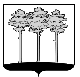 ГОРОДСКАЯ  ДУМА  ГОРОДА  ДИМИТРОВГРАДАУльяновской областиР Е Ш Е Н И Ег.Димитровград                            2021  года    	                                                                 №             .    Об утверждении бюджета города ДимитровградаУльяновской области на 2022 год и плановый период 2023 и 2024 годовНа основании пункта 2 части 10 статьи 35 Федерального закона от 06.10.2003 №131-ФЗ «Об общих принципах организации местного самоуправления в Российской Федерации», пункта 2 части 1 статьи 26 Устава муниципального образования «Город Димитровград» Ульяновской области, рассмотрев обращение Исполняющего обязанности Главы города Димитровграда Ульяновской области А.Е.Терёшиной от   №              , Городская Дума города Димитровграда Ульяновской области третьего созыва решила:1. Утвердить основные характеристики бюджета города Димитровграда Ульяновской области на 2022 год:1) общий объём доходов бюджета города Димитровграда Ульяновской области в сумме 2 750 805,00118 тыс. руб., в том числе безвозмездные поступления в общей сумме 1 807 361,50118 тыс. руб.;2) общий объём расходов бюджета города Димитровграда Ульяновской области в сумме 2 750 805,00118 тыс. руб.;3) дефицит бюджета города Димитровграда Ульяновской области в сумме 0,00000 тыс. руб.2. Утвердить основные характеристики бюджета города Димитровграда Ульяновской области на плановый период 2023 и 2024 годов:1) общий объём доходов бюджета города Димитровграда Ульяновской области на 2023 год в сумме 2 583 021,62295 тыс. руб., в том числе безвозмездные поступления в общей сумме 1 621 820,82295 тыс. руб. и на 2024 год в сумме 2 641 589,02389  тыс. руб., в том числе безвозмездные поступления в общей сумме 1 655 715,72389 тыс. руб.;2) общий объём расходов бюджета города Димитровграда Ульяновской области на 2023 год в сумме 2 583 021,62295 тыс. руб., в том числе условно утверждённые расходы в сумме 53028,97659 тыс. руб. и на 2024 год в сумме 2 641 589,02389  тыс. руб., в том числе условно утвержденные расходы в сумме 70743,94577 тыс.руб.;3) дефицит бюджета города Димитровграда Ульяновской области на 2023 год в сумме 0,00000 тыс. руб. и на 2024 год в сумме 0,00000 тыс. руб. 3. Установить верхний предел муниципального внутреннего долга города Димитровграда Ульяновской области:1) по состоянию на 01 января 2023 года в сумме 511 039,22413 тыс. руб., в том числе верхний предел долга по муниципальным гарантиям 0,0 тыс. руб.;2) по состоянию на 01 января 2024 года в сумме 511 039,22413 тыс. руб., в том числе верхний предел долга по муниципальным гарантиям 0,0 тыс. руб.;3) по состоянию на 01 января 2025 года в сумме 511 039,22413 тыс. руб., в том числе верхний предел долга по муниципальным гарантиям 0,0 тыс. руб.4. Установить предельные объёмы расходов на обслуживание муниципального долга города Димитровграда Ульяновской области:1) в 2022 году – 37 274,35877 тыс. руб.;2) в 2023 году – 45 993,53017 тыс. руб.;3) в 2024 году – 46 623,57853 тыс. руб.5. Утвердить источники внутреннего финансирования дефицита бюджета города Димитровграда Ульяновской области:1) на 2022 год согласно приложению 1 к настоящему решению;2) на плановый период 2023 и 2024 годов согласно приложению 2 к настоящему решению.6. Утвердить в пределах общего объёма расходов, установленных пунктами 1 и 2 настоящего решения, распределение бюджетных ассигнований бюджета города Димитровграда Ульяновской области по разделам, подразделам, целевым статьям (муниципальным программам и непрограммным направлениям деятельности), группам видов расходов классификации расходов бюджетов:1) на 2022 год согласно приложению 3 к настоящему решению;2) на плановый период 2023 и 2024 годов согласно приложению 4 к настоящему решению. 7. Утвердить общий объём бюджетных ассигнований на исполнение публичных нормативных обязательств на 2022 год в сумме 82 579,57614 тыс. руб., на 2023 год в сумме 74 981,86997 тыс. руб., на 2024 год в сумме  75 049,83017 тыс. руб.8. Утвердить объём бюджетных ассигнований муниципального дорожного фонда города Димитровграда Ульяновской области  на 2022 год в сумме 122775,00000 тыс. руб., на 2023 год в сумме 142729,59000 тыс. руб., на 2024 год в сумме 33244,70000 тыс. руб.9. Утвердить ведомственную структуру расходов бюджета города Димитровграда Ульяновской области:1) на 2022 год согласно приложению 5 к настоящему решению;2) на плановый период 2023 и 2024 годов согласно приложению 6 к настоящему решению. 10. Установить, что Администрация города Димитровграда Ульяновской области не вправе принимать в 2022 году решения, приводящие к увеличению численности муниципальных служащих и работников муниципальных  казенных учреждений, за исключением случаев принятия нормативных правовых актов, предусматривающих передачу Администрации города или муниципальным казенным учреждениям для осуществления отдельных полномочий или наделения отдельными функциями, которые ранее ими не осуществлялись и осуществление которых требует увеличения штатной численности.11. Утвердить объем межбюджетных трансфертов, получаемый бюджетом города Димитровграда Ульяновской области из областного бюджета Ульяновской области:1) на 2022 год согласно приложению 7 к настоящему решению;2) на плановый период 2023 и 2024 годов согласно приложению 8 к настоящему решению. 12. Установить, что главные распорядители и получатели средств бюджета города Димитровграда Ульяновской области при размещении муниципальных заказов на поставку товаров, выполнение работ, оказание услуг для муниципальных нужд вправе предусматривать авансовые платежи:1) в размере до 100 процентов суммы муниципального контракта (договора) – по муниципальным контрактам (договорам), предметом которых является оказание услуг связи, подписка на периодические печатные издания и их приобретение, обучение на курсах повышения квалификации, прохождение профессиональной переподготовки, участие в научных, методических, научно-практических и иных конференциях, семинарах, выставках, форумах и подобных мероприятиях, проведение государственной экспертизы проектной документации объектов капитального строительства и результатов инженерных изысканий, проведение проверки достоверности определения сметной стоимости строительства, реконструкции, капитального ремонта объектов капитального строительства, подключение (технологическое присоединение) объектов капитального строительства к сетям инженерно-технического обеспечения, приобретение авиа- и железнодорожных билетов, билетов для проезда городским и пригородным транспортом, оказание гостиничных  услуг по месту командирования, путёвок на санаторно-курортное лечение, обязательное страхование гражданской ответственности владельца опасного объекта за причинение вреда в результате аварии на опасном объекте, поставка товаров, выполнение работ, оказание услуг, необходимых для предупреждения и ликвидации последствий распространения новой коронавирусной инфекции (COVID-19), если закупки указанных товаров, работ, услуг осуществляются у единственного поставщика в соответствии с пунктами 4, 5 и 9 части 1 статьи 93 Федерального закона от 05.04.2013 №44-ФЗ «О контрактной системе в сфере закупок товаров, работ, услуг для обеспечения государственных и муниципальных нужд» и источником их обеспечения являются средства областного бюджета или резервного фонда Администрации города Димитровграда, а также применительно к договорам обязательного страхования гражданской ответственности владельцев транспортных средств, по договорам на поставку товаров, выполнение работ, оказание услуг на сумму не более 5 тыс.руб.;2) в размере до 30 процентов суммы муниципального контракта (договора), если иное не предусмотрено законодательством Российской Федерации, по остальным муниципальным контрактам (договорам).13. Установить, что субсидии юридическим лицам, индивидуальным предпринимателям и физическим лицам-производителям товаров, работ, услуг, некоммерческим организациям, не являющимся муниципальными учреждениями, предусмотренные настоящим решением, предоставляются в порядке, установленном Администрацией города Димитровграда Ульяновской области, в том числе:1) предоставить субсидии некоммерческим организациям, не являющимися государственными (муниципальными) учреждениями, осуществляющим территориальное общественное самоуправление в границах территории, установленной решением Городской Думы города Димитровграда Ульяновской области, на финансовое обеспечение (возмещение) затрат, связанных с созданием и осуществлением основных направлений деятельности территориального общественного самоуправления, определенных уставом территориального общественного самоуправления;2) предоставить субсидии некоммерческим организациям в рамках муниципальной программы «Поддержка социально ориентированных некоммерческих организаций города Димитровграда Ульяновской области»;3)  предоставить субсидии перевозчикам, осуществляющим регулярные пассажирские перевозки по нерегулируемым тарифам по муниципальным маршрутам регулярных перевозок на территории города Димитровграда Ульяновской области, на возмещение затрат, связанных с организацией бесплатных перевозок учащихся общеобразовательных и (или) профессиональных образовательных организаций, расположенных на территории города Димитровграда Ульяновской области.14. Установить, что предоставление из бюджета города субсидий организациям осуществляется при обязательном установлении в договорах (соглашениях) о предоставлении субсидий возможности осуществления муниципального финансового контроля за использованием предоставляемых из бюджета города средств.15. Утвердить Перечень субсидий, предоставляемых бюджетным и автономным учреждениям на цели, не связанные с возмещением нормативных затрат на оказание муниципальных услуг (выполнение работ):1) на 2022 год согласно приложению 9 к настоящему решению;2) на плановый период 2023 и 2024 годов согласно приложению 10 к настоящему решению.	16. Утвердить Перечень муниципальных программ, финансируемых из бюджета города Димитровграда Ульяновской области:1) на 2022 год согласно приложению 11 к настоящему решению;2) на плановый период 2023 и 2024 годов согласно приложению 12 к настоящему решению. 17. Утвердить Перечень объектов, софинансирование капитальных вложений в которые осуществляется за счет межбюджетных субсидий:1) на 2022 год согласно приложению 13 к настоящему решению;2) на плановый период 2023 и 2024 годов согласно приложению 14 к настоящему решению.18. Утвердить Программу внутренних муниципальных заимствований города Димитровграда Ульяновской области:1) на 2022 год согласно приложению 15 к настоящему решению;2) на плановый период 2023 и 2024 годов согласно приложению 16 к настоящему решению. 19. Утвердить Программу муниципальных гарантий города Димитровграда Ульяновской области:1) на 2022 год согласно приложению 17 к настоящему решению;2) на плановый период 2023 и 2024 годов согласно приложению 18 к настоящему решению. 20. Настоящее решение подлежит официальному опубликованию и размещению в информационно-телекоммуникационной сети «Интернет» на официальном сайте Городской Думы города Димитровграда Ульяновской области (www.dumadgrad.ru) не позднее 10 дней со дня его подписания.21. Настоящее решение вступает в силу с 01 января 2022 года.  22. Контроль исполнения настоящего решения возложить на комитет по финансово-экономической политике и городскому хозяйству (Куденко). Председатель Городской Думы			Исполняющий обязанностигорода Димитровграда					Главы города ДимитровградаУльяновской области					Ульяновской области			     А.П.Ерышев				              А.Е.ТерёшинаИсточники внутреннего финансирования дефицита бюджета города Димитровграда Ульяновской области на 2022 годтыс. руб.Источники внутреннего финансирования дефицита бюджета города Димитровграда Ульяновской области на 2023 годтыс.руб.Распределение бюджетных ассигнований бюджета города Димитровграда Ульяновской области по разделам, подразделам, целевым статьям (муниципальным программам и непрограммным направлениям деятельности), группам видов расходов бюджетов на 2022 годтыс. руб.Распределение бюджетных ассигнований бюджета города Димитровграда Ульяновской области по разделам, подразделам, целевым статьям (муниципальным программам и непрограммным направлениям деятельности), группам видов расходов бюджетов на плановый период 2023 и 2024 годовтыс. руб.Ведомственная структура расходов бюджета города Димитровграда Ульяновской области на 2022  год руб.Ведомственная структура расходов бюджета города Димитровграда Ульяновской области на плановый период 2023 и 2024 годовруб.Объем межбюджетных трансфертов, получаемый бюджетом города Димитровграда Ульяновской области из  областного бюджета Ульяновской области в 2022 годутыс.руб.Объем межбюджетных трансфертов, получаемый бюджетом города Димитровграда Ульяновской области из областного бюджета Ульяновской области на плановый период 2023 и 2024 годовтыс.руб.Переченьсубсидий, предоставляемых бюджетным и автономным учреждениям на цели, не связанные с возмещением нормативных затрат на оказание муниципальных  услуг (выполнение работ) на  2022 годтыс. руб.Перечень субсидий, предоставляемых бюджетным и автономным учреждениям на цели, не связанные с возмещением нормативных затрат на оказание муниципальных  услуг (выполнение работ) на плановый период 2023 и 2024 годовтыс. руб.Переченьмуниципальных программ, финансируемых из бюджета города Димитровграда Ульяновской области на 2022 годтыс. руб.Переченьмуниципальных программ, финансируемых из бюджета города Димитровграда Ульяновской области на плановый период 2023 и 2024 годовтыс.руб.Переченьобъектов, софинансирование капитальных вложений в которыеосуществляется за счет межбюджетных субсидий на 2022 годтыс.руб.Переченьобъектов, софинансирование капитальных вложений в которые осуществляется за счет межбюджетных субсидий на плановый период 2023 и 2024 годовтыс.руб.Программавнутренних муниципальных заимствований  города Димитровграда Ульяновской области на 2022 годтыс.руб.Программавнутренних муниципальных заимствований  города Димитровграда Ульяновской области на 2023 годтыс.руб.Программавнутренних муниципальных заимствований  города Димитровграда Ульяновской области на 2024 годтыс. руб.Приложение 17к решению Городской Думы города Димитровграда Ульяновской области третьего созыва от        №      «Об утверждении бюджета города Димитровграда Ульяновской области на 2022 год и плановый период 2023 и 2024 годов»Программа муниципальных гарантий города Димитровграда Ульяновской области на 2022 годПриложение 18к решению Городской Думы города Димитровграда Ульяновской области третьего созыва от        №      «Об утверждении бюджета города Димитровграда Ульяновской области на 2022 год и плановый период 2023 и 2024 годов»Программа муниципальных гарантий города Димитровграда Ульяновской области на плановый период 2023 и 2024 годовКодНаименование показателейСумма01 02 00 00 00 0000 000Кредиты кредитных организаций в валюте Российской Федерации0,00000 01 02 00 00 00 0000 700Получение кредитов от кредитных организаций в валюте Российской Федерации511039,22413 01 02 00 00 04 0000 710Получение кредитов от кредитных организаций бюджетами городских округов в валюте Российской Федерации511 039,22413 01 02 00 00 00 0000 800Погашение кредитов, предоставленных кредитными организациями в валюте Российской Федерации511039,22413 01 02 00 00 04 0000 810Погашение бюджетами городских округов кредитов от кредитных организаций в валюте Российской Федерации511 039,22413 01 03 00 00 00 0000 000Бюджетные кредиты от других бюджетов бюджетной системы Российской Федерации0,00000 01 03 01 00 00 0000 700Получение бюджетных кредитов от других бюджетов бюджетной системы Российской Федерации в валюте Российской Федерации0,00000 01 03 01 00 04 0000 710Получение кредитов от других бюджетов бюджетной системы Российской Федерации бюджетами городских округов в валюте Российской Федерации0,00000 01 03 01 00 00 0000 800Погашение бюджетных кредитов, полученных от других бюджетов бюджетной системы Российской Федерации в валюте Российской Федерации0,00000 01 03 01 00 04 0000 810Погашение бюджетами городских округов кредитов от других бюджетов бюджетной системы Российской Федерации в валюте Российской Федерации0,00000 01 05 00 00 00 0000 000Изменение остатков средств на счетах по учёту средств бюджета0,00000 01 05 00 00 00 0000 500Увеличение остатков средств бюджетов3261844,22531 01 05 02 00 00 0000 500Увеличение прочих остатков средств бюджетов3261844,22531 01 05 02 01 00 0000 510Увеличение прочих остатков денежных средств бюджетов 3261844,22531 01 05 02 01 04 0000 510Увеличение прочих остатков денежных средств бюджетов городских округов3261844,22531 01 05 00 00 00 0000 600Уменьшение остатков средств бюджетов3261844,22531 01 05 02 00 00 0000 600Уменьшение прочих остатков средств бюджетов3261844,22531 01 05 02 01 00 0000 610Уменьшение прочих остатков денежных средств бюджетов 3261844,22531 01 05 02 01 04 0000 610Уменьшение прочих остатков денежных средств бюджетов городских округов3261844,22531ИТОГО 0,00000КодНаименование показателейСумма01 02 00 00 00 0000 000Кредиты кредитных организаций в валюте Российской Федерации0,00000 01 02 00 00 00 0000 700Получение кредитов от кредитных организаций в валюте Российской Федерации0,00000 01 02 00 00 04 0000 710Получение кредитов от кредитных организаций бюджетами городских округов в валюте Российской Федерации0,00000 01 02 00 00 00 0000 800Погашение кредитов, предоставленных кредитными организациями в валюте Российской Федерации0,00000 01 02 00 00 04 0000 810Погашение бюджетами городских округов кредитов от кредитных организаций в валюте Российской Федерации0,00000 01 03 00 00 00 0000 000Бюджетные кредиты от других бюджетов бюджетной системы Российской Федерации0,00000 01 03 01 00 00 0000 700Получение бюджетных кредитов от других бюджетов бюджетной системы Российской Федерации в валюте Российской Федерации0,00000 01 03 01 00 04 0000 710Получение кредитов от других бюджетов бюджетной системы Российской Федерации бюджетами городских округов в валюте Российской Федерации0,00000  01 03 01 00 00 0000 800Погашение бюджетных кредитов, полученных от других бюджетов бюджетной системы Российской Федерации в валюте Российской Федерации0,00000 01 03 01 00 04 0000 810Погашение бюджетами городских округов кредитов от других бюджетов бюджетной системы Российской Федерации в валюте Российской Федерации0,00000  01 05 00 00 00 0000 000Изменение остатков средств на счетах по учёту средств бюджета0,00000 01 05 00 00 00 0000 500Увеличение остатков средств бюджетов2583021,62295 01 05 02 00 00 0000 500Увеличение прочих остатков средств бюджетов2583021,62295 01 05 02 01 00 0000 510Увеличение прочих остатков денежных средств бюджетов 2583021,62295 01 05 02 01 04 0000 510Увеличение прочих остатков денежных средств бюджетов городских округов2583021,62295 01 05 00 00 00 0000 600Уменьшение остатков средств бюджетов2583021,62295 01 05 02 00 00 0000 600Уменьшение прочих остатков средств бюджетов2583021,62295 01 05 02 01 00 0000 610Уменьшение прочих остатков денежных средств бюджетов 2583021,62295 01 05 02 01 04 0000 610Уменьшение прочих остатков денежных средств бюджетов городских округов2583021,62295ИТОГО 0,00000Источники внутреннего финансирования дефицита бюджета города Димитровграда Ульяновской области на 2024 годИсточники внутреннего финансирования дефицита бюджета города Димитровграда Ульяновской области на 2024 годИсточники внутреннего финансирования дефицита бюджета города Димитровграда Ульяновской области на 2024 годтыс.руб.КодНаименование показателейСумма01 02 00 00 00 0000 000Кредиты кредитных организаций в валюте Российской Федерации0,00000 01 02 00 00 00 0000 700Получение кредитов от кредитных организаций в валюте Российской Федерации511039,22413 01 02 00 00 04 0000 710Получение кредитов от кредитных организаций бюджетами городских округов в валюте Российской Федерации511039,22413 01 02 00 00 00 0000 800Погашение кредитов, предоставленных кредитными организациями в валюте Российской Федерации511039,22413 01 02 00 00 04 0000 810Погашение бюджетами городских округов кредитов от кредитных организаций в валюте Российской Федерации511039,22413 01 03 00 00 00 0000 000Бюджетные кредиты от других бюджетов бюджетной системы Российской Федерации0,00000 01 03 01 00 00 0000 700Получение бюджетных кредитов от других бюджетов бюджетной системы Российской Федерации в валюте Российской Федерации0,00000 01 03 01 00 04 0000 710Получение кредитов от других бюджетов бюджетной системы Российской Федерации бюджетами городских округов в валюте Российской Федерации0,00000  01 03 01 00 00 0000 800Погашение бюджетных кредитов, полученных от других бюджетов бюджетной системы Российской Федерации в валюте Российской Федерации0,00000 01 03 01 00 04 0000 810Погашение бюджетами городских округов кредитов от других бюджетов бюджетной системы Российской Федерации в валюте Российской Федерации0,00000  01 05 00 00 00 0000 000Изменение остатков средств на счетах по учёту средств бюджета0,00000 01 05 00 00 00 0000 500Увеличение остатков средств бюджетов3152628,24802 01 05 02 00 00 0000 500Увеличение прочих остатков средств бюджетов3152628,24802 01 05 02 01 00 0000 510Увеличение прочих остатков денежных средств бюджетов 3152628,24802 01 05 02 01 04 0000 510Увеличение прочих остатков денежных средств бюджетов городских округов3152628,24802 01 05 00 00 00 0000 600Уменьшение остатков средств бюджетов3152628,24802 01 05 02 00 00 0000 600Уменьшение прочих остатков средств бюджетов3152628,24802 01 05 02 01 00 0000 610Уменьшение прочих остатков денежных средств бюджетов 3152628,24802 01 05 02 01 04 0000 610Уменьшение прочих остатков денежных средств бюджетов городских округов3152628,24802ИТОГО 0,00000НаименованиеКФ   СРКЦСРКВРУтвержденный планНаименованиеКФ   СРКЦСРКВРУтвержденный планНаименованиеКФ   СРКЦСРКВРУтвержденный планОБЩЕГОСУДАРСТВЕННЫЕ ВОПРОСЫ0100199 976,40480Функционирование высшего должностного лица субъекта Российской Федерации и муниципального образования01022 499,78063Мероприятия в рамках непрограммных направлений деятельности города Димитровграда Ульяновской области010250 0 00 000002 499,78063Глава города Димитровграда Ульяновской области010250 0 00 001012 499,78063Расходы на выплаты персоналу в целях обеспечения выполнения функций государственными (муниципальными) органами, казенными учреждениями, органами управления государственными внебюджетными фондами010250 0 00 001011002 499,78063Функционирование законодательных (представительных) органов государственной власти и представительных органов муниципальных образований010318 602,54948Мероприятия в рамках непрограммных направлений деятельности города Димитровграда Ульяновской области010350 0 00 0000018 602,54948Обеспечение деятельности органов местного самоуправления города Димитровграда Ульяновской области010350 0 00 001029 236,42396Расходы на выплаты персоналу в целях обеспечения выполнения функций государственными (муниципальными) органами, казенными учреждениями, органами управления государственными внебюджетными фондами010350 0 00 001021007 620,55180Закупка товаров, работ и услуг для обеспечения государственных (муниципальных) нужд010350 0 00 001022001 615,87216Депутаты Городской Думы города Димитровграда Ульяновской области010350 0 00 001047 269,90552Расходы на выплаты персоналу в целях обеспечения выполнения функций государственными (муниципальными) органами, казенными учреждениями, органами управления государственными внебюджетными фондами010350 0 00 001041007 269,90552Председатель Городской Думы города Димитровграда Ульяновской области010350 0 00 001052 096,22000Расходы на выплаты персоналу в целях обеспечения выполнения функций государственными (муниципальными) органами, казенными учреждениями, органами управления государственными внебюджетными фондами010350 0 00 001051002 096,22000Функционирование Правительства Российской Федерации, высших исполнительных органов государственной власти субъектов Российской Федерации, местных администраций010446 230,36983Мероприятия в рамках непрограммных направлений деятельности города Димитровграда Ульяновской области010450 0 00 0000046 230,36983Обеспечение деятельности органов местного самоуправления города Димитровграда Ульяновской области010450 0 00 0010242 230,36983Расходы на выплаты персоналу в целях обеспечения выполнения функций государственными (муниципальными) органами, казенными учреждениями, органами управления государственными внебюджетными фондами010450 0 00 0010210042 164,67983Закупка товаров, работ и услуг для обеспечения государственных (муниципальных) нужд010450 0 00 0010220065,69000Дотации бюджетам на поддержку мер по обеспечению сбалансированности местных бюджетов010450 0 00 721104 000,00000Расходы на выплаты персоналу в целях обеспечения выполнения функций государственными (муниципальными) органами, казенными учреждениями, органами управления государственными внебюджетными фондами010450 0 00 721101004 000,00000Обеспечение деятельности финансовых, налоговых и таможенных органов и органов финансового (финансово-бюджетного) надзора010624 333,85673Муниципальная программа "Управление муниципальными финансами и муниципальным долгом города Димитровграда Ульяновской области"010629 0 00 0000017 243,95673Подпрограмма "Обеспечение реализации муниципальной программы"010629 2 00 0000017 243,95673Основное мероприятие "Организация составления и исполнения бюджета города Димитровграда, а также осуществление иных полномочий"010629 2 01 0000017 243,95673Обеспечение деятельности органов местного самоуправления города Димитровграда Ульяновской области010629 2 01 0010217 243,95673Расходы на выплаты персоналу в целях обеспечения выполнения функций государственными (муниципальными) органами, казенными учреждениями, органами управления государственными внебюджетными фондами010629 2 01 0010210016 533,25653Закупка товаров, работ и услуг для обеспечения государственных (муниципальных) нужд010629 2 01 00102200710,70020Мероприятия в рамках непрограммных направлений деятельности города Димитровграда Ульяновской области010650 0 00 000007 089,90000Обеспечение деятельности органов местного самоуправления города Димитровграда Ульяновской области010650 0 00 001027 089,90000Расходы на выплаты персоналу в целях обеспечения выполнения функций государственными (муниципальными) органами, казенными учреждениями, органами управления государственными внебюджетными фондами010650 0 00 001021006 930,40000Закупка товаров, работ и услуг для обеспечения государственных (муниципальных) нужд010650 0 00 00102200159,50000Резервные фонды01117 000,00000Мероприятия, направленные на предотвращение распространения новой коронавирусной инфекции на территории Ульяновской области011133 0 00 000002 000,00000Расходы резервного фонда Администрации города Димитровграда Ульяновской области на предотвращение распространения и ликвидацию последствий новой коронавирусной инфекции011133 0 00 901902 000,00000Иные бюджетные ассигнования011133 0 00 901908002 000,00000Мероприятия в рамках непрограммных направлений деятельности города Димитровграда Ульяновской области011150 0 00 000005 000,00000Резервный фонд Администрации города Димитровграда Ульяновской области011150 0 00 002015 000,00000Иные бюджетные ассигнования011150 0 00 002018005 000,00000Другие общегосударственные вопросы0113101 309,84813Муниципальная программа "Управление муниципальным имуществом города Димитровграда Ульяновской области"011302 0 00 0000012 599,50000Основное мероприятие "Обеспечение деятельности Комитета по управлению имуществом города Димитровграда Ульяновской области"011302 0 01 0000012 599,50000Обеспечение деятельности органов местного самоуправления города Димитровграда Ульяновской области011302 0 01 0010212 599,50000Расходы на выплаты персоналу в целях обеспечения выполнения функций государственными (муниципальными) органами, казенными учреждениями, органами управления государственными внебюджетными фондам011302 0 01 0010210012 351,98480Закупка товаров, работ и услуг для обеспечения государственных (муниципальных) нужд011302 0 01 00102200239,90000Социальное обеспечение и иные выплаты населению011302 0 01 001023007,61520Муниципальная программа "Развитие жилищно-коммунального комплекса, дорожно - уличной сети и благоустройства территории города Димитровграда Ульяновской области"011304 0 00 000009 753,97700Основное мероприятие "Реализация других вопросов в области жилищно-коммунального хозяйства города Димитровграда Ульяновской области"011304 0 04 000009 753,97700Обеспечение деятельности казенных учреждений города Димитровграда Ульяновской области011304 0 04 001999 753,97700Расходы на выплаты персоналу в целях обеспечения выполнения функций государственными (муниципальными) органами, казенными учреждениями, органами управления государственными внебюджетными фондами011304 0 04 001991008 900,24214Закупка товаров, работ и услуг для обеспечения государственных (муниципальных) нужд011304 0 04 00199200853,73486Муниципальная программа "Обновление автопарка в городе Димитровграде Ульяновской области"011313 0 00 000002 000,00000Основное мероприятие "Приобретение автомобилей"011313 0 01 000002 000,00000Приобретение автомобилей011313 0 01 006132 000,00000Закупка товаров, работ и услуг для обеспечения государственных (муниципальных) нужд011313 0 01 006132002 000,00000Муниципальная программа "Управление муниципальными финансами и муниципальным долгом города Димитровграда Ульяновской области"011329 0 00 000002 964,59820Подпрограмма "Обеспечение реализации муниципальной программы"011329 2 00 000002 964,59820Основное мероприятие "Организация составления и исполнения бюджета города Димитровграда, а также осуществление иных полномочий"011329 2 01 000002 964,59820Мероприятия по организации бюджетного процесса города Димитровграда Ульяновской области011329 2 01 003042 964,59820Закупка товаров, работ и услуг для обеспечения государственных (муниципальных) нужд011329 2 01 003042002 964,59820Мероприятия в рамках непрограммных направлений деятельности города Димитровграда Ульяновской области011350 0 00 0000073 991,77293Обеспечение деятельности казенных учреждений города Димитровграда Ульяновской области011350 0 00 0019917 441,84835Расходы на выплаты персоналу в целях обеспечения выполнения функций государственными (муниципальными) органами, казенными учреждениями, органами управления государственными внебюджетными фондам011350 0 00 0019910015 934,95724Закупка товаров, работ и услуг для обеспечения государственных (муниципальных) нужд011350 0 00 001992001 506,89111Прочие выплаты по обязательствам города Димитровграда Ульяновской области011350 0 00 003057 091,22490Иные бюджетные ассигнования011350 0 00 003058007 091,22490Обеспечение деятельности казенных учреждений хозяйственного обслуживания города Димитровграда Ульяновской области 011350 0 00 0049934 501,04565Расходы на выплаты персоналу в целях обеспечения выполнения функций государственными (муниципальными) органами, казенными учреждениями, органами управления государственными внебюджетными фондам011350 0 00 0049910018 569,03216Закупка товаров, работ и услуг для обеспечения государственных (муниципальных) нужд011350 0 00 0049920015 856,11415Иные бюджетные ассигнования011350 0 00 0049980075,89934Осуществление отдельных полномочий по составлению (изменению) списков кандидатов в присяжные заседатели федеральных судов общей юрисдикции в Российской Федерации011350 0 00 51200313,10000Закупка товаров, работ и услуг для обеспечения государственных (муниципальных) нужд011350 0 00 51200200313,10000Организация и обеспечение деятельности муниципальных комиссий по делам несовершеннолетних и защите их прав в Ульяновской области011350 0 00 710102 062,40000Расходы на выплаты персоналу в целях обеспечения выполнения функций государственными (муниципальными) органами, казенными учреждениями, органами управления государственными внебюджетными фондам011350 0 00 710101001 945,28000Закупка товаров, работ и услуг для обеспечения государственных (муниципальных) нужд011350 0 00 71010200117,12000Определение перечня должностных лиц органов местного самоуправления, уполномоченных составлять протоколы об отдельных административных правонарушениях, предусмотренных Кодексом Ульяновской области об административных правонарушениях011350 0 00 710205,76000Расходы на выплаты персоналу в целях обеспечения выполнения функций государственными (муниципальными) органами, казенными учреждениями, органами управления государственными внебюджетными фондам011350 0 00 710201005,40000Закупка товаров, работ и услуг для обеспечения государственных (муниципальных) нужд011350 0 00 710202000,36000Проведение на территории Ульяновской области публичных мероприятий011350 0 00 710308,20000Расходы на выплаты персоналу в целях обеспечения выполнения функций государственными (муниципальными) органами, казенными учреждениями, органами управления государственными внебюджетными фондам011350 0 00 710301007,20000Закупка товаров, работ и услуг для обеспечения государственных (муниципальных) нужд011350 0 00 710302001,00000Осуществление ежемесячной денежной выплаты на обеспечение проезда детей-сирот и детей, оставшихся без попечения родителей, а также лиц из числа детей-сирот и детей, оставшихся без попечения родителей, обучающихся в муниципальных образовательных организациях, на городском, пригородном, в сельской местности на внутрирайонном транспорте (кроме такси), а также проезда один раз в год к месту жительства и обратно к месту обучения011350 0 00 7104010,81144Закупка товаров, работ и услуг для обеспечения государственных (муниципальных) нужд011350 0 00 7104020010,81144Осуществление ежемесячной выплаты на содержание ребёнка в семье опекуна (попечителя) и приёмной семье, а также осуществление выплаты приёмным родителям причитающегося им вознаграждения011350 0 00 71050385,18259Закупка товаров, работ и услуг для обеспечения государственных (муниципальных) нужд011350 0 00 71050200385,18259Хранение, комплектование, учёт и использование архивных документов, относящихся к государственной собственности Ульяновской области и находящихся на территориях муниципальных районов и городских округов Ульяновской области011350 0 00 71320172,20000Расходы на выплаты персоналу в целях обеспечения выполнения функций государственными (муниципальными) органами, казенными учреждениями, органами управления государственными внебюджетными фондам011350 0 00 71320100172,20000Дотации бюджетам на поддержку мер по обеспечению сбалансированности местных бюджетов011350 0 00 7211012 000,00000Расходы на выплаты персоналу в целях обеспечения выполнения функций государственными (муниципальными) органами, казенными учреждениями, органами управления государственными внебюджетными фондами011350 0 00 7211010012 000,00000НАЦИОНАЛЬНАЯ БЕЗОПАСНОСТЬ И ПРАВООХРАНИТЕЛЬНАЯ ДЕЯТЕЛЬНОСТЬ030015 133,49582Гражданская оборона030915 133,49582Мероприятия в рамках непрограммных направлений деятельности города Димитровграда Ульяновской области030950 0 00 0000015 133,49582Обеспечение деятельности казенных учреждений в сфере гражданской защиты города Димитровграда Ульяновской области030950 0 00 0059911 633,49582Расходы на выплаты персоналу в целях обеспечения выполнения функций государственными (муниципальными) органами, казенными учреждениями, органами управления государственными внебюджетными фондам030950 0 00 005991008 818,86542Закупка товаров, работ и услуг для обеспечения государственных (муниципальных) нужд030950 0 00 005992002 769,54140Иные бюджетные ассигнования030950 0 00 0059980045,08900Дотации бюджетам на поддержку мер по обеспечению сбалансированности местных бюджетов030950 0 00 721103 500,00000Расходы на выплаты персоналу в целях обеспечения выполнения функций государственными (муниципальными) органами, казенными учреждениями, органами управления государственными внебюджетными фондами030950 0 00 721101003 500,00000НАЦИОНАЛЬНАЯ ЭКОНОМИКА0400169 354,08678Сельское хозяйство и рыболовство0405554,00000Муниципальная программа "Развитие жилищно-коммунального комплекса, дорожно - уличной сети и благоустройства территории города Димитровграда Ульяновской области"040504 0 00 00000554,00000Основное мероприятие "Развитие благоустройства города Димитровграда Ульяновской области"040504 0 03 00000554,00000Организация мероприятий при осуществлении деятельности по обращению с животными без владельцев040504 0 03 71100554,00000Закупка товаров, работ и услуг для обеспечения государственных (муниципальных) нужд040504 0 03 71100200554,00000Транспорт04087 000,00000Мероприятия в рамках непрограммных направлений деятельности города Димитровграда Ульяновской области040850 0 00 000007 000,00000Предоставление иных межбюджетных трансфертов из областного бюджета Ульяновской области бюджету муниципального образования «город Димитровград» в целях возмещения затрат, связанных с организацией бесплатных перевозок обучающихся общеобразовательных организаций, реализующих общеобразовательные программы на территории муниципального образования «город Димитровград»040850 0 00 723807 000,00000Иные бюджетные ассигнования040850 0 00 723808007 000,00000Дорожное хозяйство (дорожные фонды)0409161 800,08678Муниципальная программа "Развитие жилищно-коммунального комплекса, дорожно - уличной сети и благоустройства территории города Димитровграда Ульяновской области"040904 0 00 00000157 588,24438Основное мероприятие "Развитие дорожного хозяйства города Димитровграда Ульяновской области"040904 0 01 00000157 588,24438Содержание автомобильных дорог и инженерных сооружений на них в границах городских округов в рамках благоустройства города Димитровграда Ульяновской области040904 0 01 0036213 357,31216Закупка товаров, работ и услуг для обеспечения государственных (муниципальных) нужд040904 0 01 0036220013 357,31216Расходные обязательства, возникающие в связи с проектированием, строительством (реконструкцией), капитальным ремонтом, ремонтом и содержанием велосипедных дорожек и велосипедных парковок040904 0 01 7060310 000,00000Закупка товаров, работ и услуг для обеспечения государственных (муниципальных) нужд040904 0 01 7060320010 000,00000Расходные обязательства, возникающие в связи с ремонтом дворовых территорий многоквартирных домов и социальных объектов, проездов к дворовым территориям многоквартирных домов и населенных объектов населенных пунктов, подготовкой проектной документации, строительством, реконструкцией, капитальным ремонтом, ремонтом и содержанием (установкой дорожных знаков и нанесением горизонтальной разметки) автомобильных дорог общего пользования местного значения, мостов и иных искусственных дорожных сооружений на них, в том числе проектированием и строительством (реконструкцией) автомобильных дорог общего пользования местного значения с твёрдым покрытием до сельских населённых пунктов, не имеющих круглогодичной связи с сетью автомобильных дорог общего пользования040904 0 01 7060499 500,00000Закупка товаров, работ и услуг для обеспечения государственных (муниципальных) нужд040904 0 01 7060420099 500,00000Софинансирование расходных обязательств, возникающих в связи с проектированием, строительством (реконструкцией), капитальным ремонтом, ремонтом и содержанием велосипедных дорожек и велосипедных парковок040904 0 01 S0603101,01010Закупка товаров, работ и услуг для обеспечения государственных (муниципальных) нужд040904 0 01 S0603200101,01010Cофинансирование расходных обязательств, возникающих в связи с ремонтом дворовых территорий многоквартирных домов и социальных объектов, проездов к дворовым территориям многоквартирных домов и населенных объектов населенных пунктов, подготовкой проектной документации, строительством, реконструкцией, капитальным ремонтом, ремонтом и содержанием (установкой дорожных знаков и нанесением горизонтальной разметки) автомобильных дорог общего пользования местного значения, мостов и иных искусственных дорожных сооружений на них, в том числе проектированием и строительством (реконструкцией) автомобильных дорог общего пользования местного значения с твёрдым покрытием до сельских населённых пунктов, не имеющих круглогодичной связи с сетью автомобильных дорог общего пользования040904 0 01 S060434 629,92212Закупка товаров, работ и услуг для обеспечения государственных (муниципальных) нужд040904 0 01 S060420034 629,92212Муниципальная программа "Строительство улиц и автодорог в городе Димитровграде Ульяновской области"040908 0 00 000004 211,84240Основное мероприятие "Строительство автомобильной дороги по ул.Мостовой от ул.Московской до пр.Автостроителей в г.Димитровграде "040908 0 07 000004 211,84240Расходные обязательства, возникающие в связи с ремонтом дворовых территорий многоквартирных домов и социальных объектов, проездов к дворовым территориям многоквартирных домов и населенных объектов населенных пунктов, подготовкой проектной документации, строительством, реконструкцией, капитальным ремонтом, ремонтом и содержанием (установкой дорожных знаков и нанесением горизонтальной разметки) автомобильных дорог общего пользования местного значения, мостов и иных искусственных дорожных сооружений на них, в том числе проектированием и строительством (реконструкцией) автомобильных дорог общего пользования местного значения с твёрдым покрытием до сельских населённых пунктов, не имеющих круглогодичной связи с сетью автомобильных дорог общего пользования040908 0 07 706044 000,00000Капитальные вложения в объекты государственной (муниципальной) собственности040908 0 07 706044004 000,00000Cофинансирование расходных обязательств, возникающих в связи с ремонтом дворовых территорий многоквартирных домов и социальных объектов, проездов к дворовым территориям многоквартирных домов и населенных объектов населенных пунктов, подготовкой проектной документации, строительством, реконструкцией, капитальным ремонтом, ремонтом и содержанием (установкой дорожных знаков и нанесением горизонтальной разметки) автомобильных дорог общего пользования местного значения, мостов и иных искусственных дорожных сооружений на них, в том числе проектированием и строительством (реконструкцией) автомобильных дорог общего пользования местного значения с твёрдым покрытием до сельских населённых пунктов, не имеющих круглогодичной связи с сетью автомобильных дорог общего пользования040908 0 07 S0604211,84240Капитальные вложения в объекты государственной (муниципальной) собственности040908 0 07 S0604400211,84240ЖИЛИЩНО-КОММУНАЛЬНОЕ ХОЗЯЙСТВО0500371 567,91587Жилищное хозяйство0501148 278,09275Муниципальная программа "Развитие жилищно-коммунального комплекса, дорожно - уличной сети и благоустройства территории города Димитровграда Ульяновской области"050104 0 00 000002 234,55941Основное мероприятие "Развитие жилищного хозяйства города Димитровграда Ульяновской области"050104 0 02 000002 234,55941Мероприятия в области жилищного хозяйства города Димитровграда Ульяновской области050104 0 02 003662 234,55941Закупка товаров, работ и услуг для обеспечения государственных (муниципальных) нужд050104 0 02 003662002 234,55941Муниципальная программа "Переселение граждан, проживающих на территории города Димитровграда Ульяновской области, из многоквартирных домов, признанных аварийными после 1 января 2012 года"050111 0 00 00000145 946,70250Основное мероприятие "Снос аварийного жилищного фонда"050111 0 03 00000977,93880Снос аварийного жилищного фонда после расселения граждан050111 0 03 00312977,93880Закупка товаров, работ и услуг для обеспечения государственных (муниципальных) нужд050111 0 03 00312200977,93880Основное мероприятие "Реализация регионального проекта Ульяновской области "Обеспечение устойчивого сокращения непригодного для проживания жилищного фонда", направленного на достижение соответствующих результатов реализации федерального проекта "Обеспечение устойчивого сокращения непригодного для проживания жилищного фонда"050111 0 F3 00000144 968,76370Обеспечение мероприятий по переселению граждан из аварийного жилищного фонда, в том числе переселению граждан из аварийного жилищного фонда за счет средств гос.корпорации - Фонда содействия реформированию жилищно-коммунального хозяйства050111 0 F3 6748399 123,88373Капитальные вложения в объекты государственной (муниципальной) собственности050111 0 F3 6748340099 123,88373Обеспечение мероприятий по переселению граждан из аварийного жилищного фонда, в том числе переселению граждан из аварийного жилищного фонда с учетом необходимости развития жилищного строительства050111 0 F3 6748436 240,81352Капитальные вложения в объекты государственной (муниципальной) собственности050111 0 F3 6748440036 240,81352Софинансирование мероприятий по переселению граждан из аварийного жилищного фонда, в том числе переселению граждан из аварийного жилищного фонда с учетом необходимости развития жилищного строительства050111 0 F3 6748S9 604,06645Капитальные вложения в объекты государственной (муниципальной) собственности050111 0 F3 6748S4009 604,06645Мероприятия в рамках непрограммных направлений деятельности города Димитровграда Ульяновской области050150 0 00 0000096,83084Прочие выплаты по обязательствам города Димитровграда Ульяновской области050150 0 00 0030596,83084Иные бюджетные ассигнования050150 0 00 0030580096,83084Коммунальное хозяйство0502208,98902Муниципальная программа "Развитие жилищно-коммунального комплекса, дорожно - уличной сети и благоустройства территории города Димитровграда Ульяновской области"050204 0 00 0000032,01284Основное мероприятие "Развитие благоустройства города Димитровграда Ульяновской области"050204 0 03 0000032,01284Приобретение контейнеров (бункеров) для сбора твердых коммунальных отходов050204 0 03 7007030,35700Закупка товаров, работ и услуг для обеспечения государственных (муниципальных) нужд050204 0 03 7007020030,35700Софинансирование приобретения контейнеров (бункеров) для сбора твердых коммунальных отходов050204 0 03 S00701,65584Закупка товаров, работ и услуг для обеспечения государственных (муниципальных) нужд050204 0 03 S00702001,65584Мероприятия в рамках непрограммных направлений деятельности города Димитровграда Ульяновской области050250 0 00 00000176,97618Прочие выплаты по обязательствам города Димитровграда Ульяновской области050250 0 00 00305176,97618Иные бюджетные ассигнования050250 0 00 00305800176,97618Благоустройство0503114 933,45434Муниципальная программа "Развитие жилищно-коммунального комплекса, дорожно - уличной сети и благоустройства территории города Димитровграда Ульяновской области"050304 0 00 0000026 096,61095Основное мероприятие "Развитие благоустройства города Димитровграда Ульяновской области"050304 0 03 0000026 096,61095Уличное освещение города Димитровграда Ульяновской области050304 0 03 0036123 807,64280Закупка товаров, работ и услуг для обеспечения государственных (муниципальных) нужд050304 0 03 0036120023 807,64280Озеленение города Димитровграда Ульяновской области050304 0 03 00363220,00000Закупка товаров, работ и услуг для обеспечения государственных (муниципальных) нужд050304 0 03 00363200220,00000Прочие мероприятия по благоустройству города Димитровграда Ульяновской области050304 0 03 003652 068,96815Закупка товаров, работ и услуг для обеспечения государственных (муниципальных) нужд050304 0 03 003652002 068,96815Муниципальная программа "Создание комфортной среды и улучшение архитектурного облика города Димитровграда Ульяновской области "050325 0 00 0000077 243,73259Основное мероприятие "Реализация регионального проекта "Формирование комфортной городской среды", направленного на достижение соответствующих результатов реализации федерального проекта "Формирование комфортной городской среды"050325 0 F2 0000077 243,73259Организация благоустройства дворовых территорий многоквартирных домов, территорий общего пользования (площадей, бульваров, улиц, набережных и парков)050325 0 F2 5555075 319,67684Закупка товаров, работ и услуг для обеспечения государственных (муниципальных) нужд050325 0 F2 5555020075 319,67684Дополнительное финансирование организации благоустройства дворовых территорий многоквартирных домов, территорий общего пользования (площадей, бульваров, улиц, набережных и парков)050325 0 F2 Д5550900,00000Закупка товаров, работ и услуг для обеспечения государственных (муниципальных) нужд050325 0 F2 Д5550200900,00000Безвозмездные перечисления от заинтересованных лиц050325 0 F2 Д555Г1 024,05575Закупка товаров, работ и услуг для обеспечения государственных (муниципальных) нужд050325 0 F2 Д555Г2001 024,05575Мероприятия в рамках непрограммных направлений деятельности города Димитровграда Ульяновской области050350 0 00 0000011 593,11080Прочие выплаты по обязательствам города Димитровграда Ульяновской области050350 0 00 0030511 043,47742Иные бюджетные ассигнования050350 0 00 0030580011 043,47742Погашение кредиторской задолженности050350 0 00 00369549,63338Закупка товаров, работ и услуг для обеспечения государственных (муниципальных) нужд050350 0 00 00369200549,63338Другие вопросы в области жилищно-коммунального хозяйства0505108 147,37976Муниципальная программа "Развитие жилищно-коммунального комплекса, дорожно - уличной сети и благоустройства территории города Димитровграда Ульяновской области"050504 0 00 00000107 806,81980Основное мероприятие "Реализация других вопросов в области жилищно-коммунального хозяйства города Димитровграда Ульяновской области"050504 0 04 0000092 465,89180Обеспечение деятельности казенных учреждений города Димитровграда Ульяновской области050504 0 04 0019976 098,72951Расходы на выплаты персоналу в целях обеспечения выполнения функций государственными (муниципальными) органами, казенными учреждениями, органами управления государственными внебюджетными фондами050504 0 04 0019910056 178,61889Закупка товаров, работ и услуг для обеспечения государственных (муниципальных) нужд050504 0 04 0019920019 680,55412Иные бюджетные ассигнования050504 0 04 00199800239,55650Приобретение техники и оборудования в лизинг050504 0 04 003161 367,16229Закупка товаров, работ и услуг для обеспечения государственных (муниципальных) нужд050504 0 04 003162001 367,16229Дотации бюджетам на поддержку мер по обеспечению сбалансированности местных бюджетов050504 0 04 7211015 000,00000Расходы на выплаты персоналу в целях обеспечения выполнения функций государственными (муниципальными) органами, казенными учреждениями, органами управления государственными внебюджетными фондами050504 0 04 7211010015 000,00000Основное мероприятие "Обеспечение реализации муниципальной программы"050504 0 05 0000015 340,92800Обеспечение деятельности органов местного самоуправления города Димитровграда Ульяновской области050504 0 05 0010215 340,92800Расходы на выплаты персоналу в целях обеспечения выполнения функций государственными (муниципальными) органами, казенными учреждениями, органами управления государственными внебюджетными фондами050504 0 05 0010210015 340,92800Мероприятия в рамках непрограммных направлений деятельности города Димитровграда Ульяновской области050550 0 00 00000340,55996Субсидии на обеспечение деятельности некоммерческим организациям города Димитровграда Ульяновской области050550 0 00 00203130,00000Предоставление субсидий бюджетным, автономным учреждениям и иным некоммерческим организациям050550 0 00 00203600130,00000Прочие выплаты по обязательствам города Димитровграда Ульяновской области050550 0 00 00305195,55996Иные бюджетные ассигнования050550 0 00 00305800195,55996Установление нормативов потребления населением твёрдого топлива050550 0 00 7111015,00000Расходы на выплаты персоналу в целях обеспечения выполнения функций государственными (муниципальными) органами, казенными учреждениями, органами управления государственными внебюджетными фондами050550 0 00 7111010012,00000Закупка товаров, работ и услуг для обеспечения государственных (муниципальных) нужд050550 0 00 711102003,00000ОХРАНА ОКРУЖАЮЩЕЙ СРЕДЫ06002 040,97177Охрана объектов растительного и животного мира и среды их обитания06032 040,97177Муниципальная программа "Развитие жилищно-коммунального комплекса, дорожно - уличной сети и благоустройства территории города Димитровграда Ульяновской области"060304 0 00 000001 968,58777Основное мероприятие "Реализация других вопросов в области жилищно-коммунального хозяйства города Димитровграда Ульяновской области"060304 0 04 000001 968,58777Обеспечение деятельности казенных природоохранных учреждений города Димитровграда Ульяновской области060304 0 04 006991 968,58777Расходы на выплаты персоналу в целях обеспечения выполнения функций государственными (муниципальными) органами, казенными учреждениями, органами управления государственными внебюджетными фондами060304 0 04 006991001 858,10649Закупка товаров, работ и услуг для обеспечения государственных (муниципальных) нужд060304 0 04 00699200110,48128Муниципальная программа "Охрана окружающей среды в городе Димитровграде Ульяновской области"060327 0 00 0000072,38400Основное мероприятие "Повышение экологической безопасности территории города от негативного воздействия вод"060327 0 03 0000072,38400Обязательное страхование гражданской ответственности владельца опасного объекта за причинение вреда в результате аварии на опасном объекте060327 0 03 0035272,38400Закупка товаров, работ и услуг для обеспечения государственных (муниципальных) нужд060327 0 03 0035220072,38400ОБРАЗОВАНИЕ07001 606 723,74176Дошкольное образование0701669 723,33545Муниципальная программа "Обеспечение доступного и качественного образования в городе Димитровграде Ульяновской области"070123 0 00 00000669 723,33545Подпрограмма "Обеспечение доступности качественных услуг дошкольного, общего и дополнительного образования"070123 1 00 00000669 723,33545Основное мероприятие "Предоставление общедоступного и бесплатного дошкольного образования на территории города в муниципальных образовательных учреждениях, в отношении которых Управление образования Администрации города Димитровграда Ульяновской области выполняет функции и полномочия учредителя"070123 1 01 00000669 723,33545Субсидии на финансовое обеспечение муниципального задания на оказание муниципальных услуг (выполнение работ) муниципальным бюджетным учреждениям города Димитровграда Ульяновской области070123 1 01 00098143 246,52045Предоставление субсидий бюджетным, автономным учреждениям и иным некоммерческим организациям070123 1 01 00098600143 246,52045Обеспечение государственных гарантий реализации прав на получение общедоступного и бесплатного дошкольного образования в муниципальных дошкольных образовательных организациях070123 1 01 71190515 748,30000Предоставление субсидий бюджетным, автономным учреждениям и иным некоммерческим организациям070123 1 01 71190600515 748,30000Дотации бюджетам на поддержку мер по обеспечению сбалансированности местных бюджетов070123 1 01 7211010 728,51500Предоставление субсидий бюджетным, автономным учреждениям и иным некоммерческим организациям070123 1 01 7211060010 728,51500Общее образование0702746 792,43678Муниципальная программа "Обеспечение доступного и качественного образования в городе Димитровграде Ульяновской области"070223 0 00 00000746 524,21427Подпрограмма "Обеспечение доступности качественных услуг дошкольного, общего и дополнительного образования"070223 1 00 00000746 492,57248Основное мероприятие "Предоставление общедоступного и бесплатного начального общего, основного общего, среднего (полного) общего образования по основным общеобразовательным программам, в муниципальных образовательных учреждениях, в отношении которых Управление образования Администрации города Димитровграда Ульяновской области выполняет функции и полномочия учредителя"070223 1 02 00000746 492,57248Субсидии на финансовое обеспечение муниципального задания на оказание муниципальных услуг (выполнение работ) муниципальным бюджетным учреждениям города Димитровграда Ульяновской области070223 1 02 0009874 395,98625Предоставление субсидий бюджетным, автономным учреждениям и иным некоммерческим организациям070223 1 02 0009860074 395,98625Временное трудоустройство несовершеннолетних граждан в возрасте от 14 до 18 лет в свободное от учебы время070223 1 02 00603208,00000Предоставление субсидий бюджетным, автономным учреждениям и иным некоммерческим организациям070223 1 02 00603600208,00000Ежемесячное денежное вознаграждение за классное руководство педагогическим работникам государственных и муниципальных общеобразовательных организаций070223 1 02 5303043 903,40000Предоставление субсидий бюджетным, автономным учреждениям и иным некоммерческим организациям070223 1 02 5303060043 903,40000Обеспечение государственных гарантий реализации прав на получение общедоступного и бесплатного дошкольного, начального общего, основного общего, среднего общего образования, а также обеспечение дополнительного образования в муниципальных общеобразовательных организациях070223 1 02 71140547 056,20000Предоставление субсидий бюджетным, автономным учреждениям и иным некоммерческим организациям070223 1 02 71140600547 056,20000Предоставление бесплатно специальных учебников и учебных пособий, иной учебной литературы, а также услуг сурдопереводчиков и тифлосурдопереводчиков при получении обучающимися с ограниченными возможностями здоровья образования в муниципальных образовательных организациях070223 1 02 711509,95025Предоставление субсидий бюджетным, автономным учреждениям и иным некоммерческим организациям070223 1 02 711506009,95025Осуществление ежемесячной доплаты за наличие учёной степени кандидата наук или доктора наук педагогическим работникам муниципальных общеобразовательных организаций, имеющим учёную степень и замещающим (занимающим) в указанных общеобразовательных организациях штатные должности, предусмотренные квалификационными справочниками или профессиональными стандартами070223 1 02 711605,87065Предоставление субсидий бюджетным, автономным учреждениям и иным некоммерческим организациям070223 1 02 711606005,87065Осуществление обучающимся 10-х (11-х) и 11-х (12-х) классов муниципальных общеобразовательных организаций ежемесячных денежных выплат070223 1 02 71170288,05970Предоставление субсидий бюджетным, автономным учреждениям и иным некоммерческим организациям070223 1 02 71170600288,05970Организация и обеспечение оздоровления детей и обеспечение отдыха детей, обучающихся в общеобразовательных организациях, в том числе детей-сирот и детей, оставшихся без попечения родителей, детей, находящихся в трудной жизненной ситуации, и детей из многодетных семей в лагерях, организованных образовательными организациями, осуществляющими организацию отдыха и оздоровления обучающихся в каникулярное время (с дневным пребыванием), детских лагерях труда и отдыха070223 1 02 71180114,15842Предоставление субсидий бюджетным, автономным учреждениям и иным некоммерческим организациям070223 1 02 71180600114,15842Дотации бюджетам на поддержку мер по обеспечению сбалансированности местных бюджетов070223 1 02 721104 584,92300Предоставление субсидий бюджетным, автономным учреждениям и иным некоммерческим организациям070223 1 02 721106004 584,92300Организация бесплатного горячего питания обучающихся, получающих начальное общее образование в государственных и муниципальных образовательных организациях070223 1 02 L304075 926,02421Предоставление субсидий бюджетным, автономным учреждениям и иным некоммерческим организациям070223 1 02 L304060075 926,02421Подпрограмма "Обеспечение управления муниципальной системой образования"070223 2 00 0000031,64179Основное мероприятие "Обеспечение организации деятельности Управления образования Администрации города Димитровграда"070223 2 01 0000031,64179Осуществление администрациями государственного полномочия, по выплате родителям или иным законным представителям обучающихся, получающих начальное общее, основное общее или среднее общее образование в форме семейного образования на территории Ульяновской области, компенсации, затрат в связи с обеспечением получения такого образования070223 2 01 7133031,64179Социальное обеспечение и иные выплаты населению070223 2 01 7133030031,64179Мероприятия в рамках непрограммных направлений деятельности города Димитровграда Ульяновской области070250 0 00 00000268,22251Прочие выплаты по обязательствам города Димитровграда Ульяновской области070250 0 00 00305268,22251Предоставление субсидий бюджетным, автономным учреждениям и иным некоммерческим организациям070250 0 00 00305600268,22251Дополнительное образование детей0703169 011,37721Муниципальная программа "Развитие культуры города Димитровграда Ульяновской области"070319 0 00 0000077 450,74531Подпрограмма "Развитие системы дополнительного образования сферы культуры в городе Димитровграде Ульяновской области"070319 2 00 0000077 450,74531Основное мероприятие "Предоставление субсидий из бюджета города на финансовое обеспечение выполнения муниципального задания, на оказание муниципальных услуг"070319 2 01 0000069 395,00009Субсидии на финансовое обеспечение муниципального задания на оказание муниципальных услуг (выполнение работ) муниципальным бюджетным учреждениям города Димитровграда Ульяновской области070319 2 01 0009852 395,00009Предоставление субсидий бюджетным, автономным учреждениям и иным некоммерческим организациям070319 2 01 0009860052 395,00009Дотации бюджетам на поддержку мер по обеспечению сбалансированности местных бюджетов070319 2 01 7211017 000,00000Предоставление субсидий бюджетным, автономным учреждениям и иным некоммерческим организациям070319 2 01 7211060017 000,00000Основное мероприятие "Предоставление субсидий на иные цели"070319 2 02 000001 088,03689Погашение кредиторской задолженности070319 2 02 003691 088,03689Предоставление субсидий бюджетным, автономным учреждениям и иным некоммерческим организациям070319 2 02 003696001 088,03689Основное мероприятие «Реализация регионального проекта «Культурная среда», направленного на достижение целей, показателей и результатов федерального проекта «Культурная среда»070319 2 A1 000006 967,70833Приобретение музыкальных инструментов, оборудования и материалов для детских школ искусств и училищ070319 2 A1 551966 967,70833Предоставление субсидий бюджетным, автономным учреждениям и иным некоммерческим организациям070319 2 A1 551966006 967,70833Муниципальная программа "Обеспечение доступного и качественного образования в городе Димитровграде Ульяновской области"070323 0 00 0000090 066,72456Подпрограмма "Обеспечение доступности качественных услуг дошкольного, общего и дополнительного образования"070323 1 00 0000090 066,72456Основное мероприятие "Предоставление дополнительного образования детям (за исключением дополнительного образования детям в учреждениях регионального значения) в муниципальных образовательных учреждениях, в отношении которых Управление образования Администрации города Димитровграда Ульяновской области выполняет функции и полномочия учредителя"070323 1 03 0000090 066,72456Субсидии на финансовое обеспечение муниципального задания на оказание муниципальных услуг (выполнение работ) муниципальным бюджетным учреждениям города Димитровграда Ульяновской области070323 1 03 0009817 278,93868Предоставление субсидий бюджетным, автономным учреждениям и иным некоммерческим организациям070323 1 03 0009860017 278,93868Субсидии на персонифицированное финансирование дополнительного образования в образовательных организациях070323 1 03 0019852 650,00000Предоставление субсидий бюджетным, автономным учреждениям и иным некоммерческим организациям070323 1 03 0019860052 650,00000Временное трудоустройство несовершеннолетних граждан в возрасте от 14 до 18 лет в свободное от учебы время070323 1 03 00603416,00000Предоставление субсидий бюджетным, автономным учреждениям и иным некоммерческим организациям070323 1 03 00603600416,00000Организация и обеспечение получения педагогическими работниками муниципальных образовательных организаций не реже чем один раз в три года дополнительного профессионального образования по профилю педагогической деятельности за счёт бюджетных ассигнований областного бюджета Ульяновской области070323 1 03 7120035,22388Предоставление субсидий бюджетным, автономным учреждениям и иным некоммерческим организациям070323 1 03 7120060035,22388Дотации бюджетам на поддержку мер по обеспечению сбалансированности местных бюджетов070323 1 03 7211019 686,56200Предоставление субсидий бюджетным, автономным учреждениям и иным некоммерческим организациям070323 1 03 7211060019 686,56200Мероприятия в рамках непрограммных направлений деятельности города Димитровграда Ульяновской области070350 0 00 000001 493,90734Прочие выплаты по обязательствам города Димитровграда Ульяновской области070350 0 00 003051 493,90734Предоставление субсидий бюджетным, автономным учреждениям и иным некоммерческим организациям070350 0 00 003056001 493,90734Молодежная политика07071 863,13482Муниципальная программа "Противодействие коррупции в городе Димитровграде Ульяновской области"070730 0 00 0000040,00000Основное мероприятие "Проведение антикоррупционных мероприятий"070730 0 01 0000040,00000Проведение антикоррупционных мероприятий070730 0 01 0038840,00000Закупка товаров, работ и услуг для обеспечения государственных (муниципальных) нужд070730 0 01 0038820040,00000Мероприятия в рамках непрограммных направлений деятельности города Димитровграда Ульяновской области070750 0 00 000001 823,13482Обеспечение деятельности казенных учреждений города Димитровграда Ульяновской области070750 0 00 001991 323,13482Расходы на выплаты персоналу в целях обеспечения выполнения функций государственными (муниципальными) органами, казенными учреждениями, органами управления государственными внебюджетными фондами070750 0 00 001991001 125,78472Закупка товаров, работ и услуг для обеспечения государственных (муниципальных) нужд070750 0 00 00199200197,35010Дотации бюджетам на поддержку мер по обеспечению сбалансированности местных бюджетов070750 0 00 72110500,00000Расходы на выплаты персоналу в целях обеспечения выполнения функций государственными (муниципальными) органами, казенными учреждениями, органами управления государственными внебюджетными фондами070750 0 00 72110100500,00000Другие вопросы в области образования070919 333,45750Муниципальная программа "Обеспечение доступного и качественного образования в городе Димитровграде Ульяновской области"070923 0 00 0000019 331,62548Подпрограмма "Обеспечение управления муниципальной системой образования"070923 2 00 0000019 331,62548Основное мероприятие "Обеспечение организации деятельности Управления образования Администрации города Димитровграда"070923 2 01 0000014 445,96804Обеспечение деятельности органов местного самоуправления города Димитровграда Ульяновской области070923 2 01 001025 648,51948Расходы на выплаты персоналу в целях обеспечения выполнения функций государственными (муниципальными) органами, казенными учреждениями, органами управления государственными внебюджетными фондами070923 2 01 001021005 648,51948Обеспечение деятельности отделов Управления образования Администрации города Димитровграда Ульяновской области070923 2 01 001078 358,44353Расходы на выплаты персоналу в целях обеспечения выполнения функций государственными (муниципальными) органами, казенными учреждениями, органами управления государственными внебюджетными фондами070923 2 01 001071008 200,95421Закупка товаров, работ и услуг для обеспечения государственных (муниципальных) нужд070923 2 01 00107200157,48932Погашение кредиторской задолженности070923 2 01 00369137,90673Расходы на выплаты персоналу в целях обеспечения выполнения функций государственными (муниципальными) органами, казенными учреждениями, органами управления государственными внебюджетными фондами070923 2 01 00369100137,90673План общественно-значимых мероприятий070923 2 01 00617200,00000Закупка товаров, работ и услуг для обеспечения государственных (муниципальных) нужд070923 2 01 00617200200,00000Предоставление бесплатно специальных учебников и учебных пособий, иной учебной литературы, а также услуг сурдопереводчиков и тифлосурдопереводчиков при получении обучающимися с ограниченными возможностями здоровья образования в муниципальных образовательных организациях070923 2 01 711500,04975Закупка товаров, работ и услуг для обеспечения государственных (муниципальных) нужд070923 2 01 711502000,04975Осуществление ежемесячной доплаты за наличие учёной степени кандидата наук или доктора наук педагогическим работникам муниципальных общеобразовательных организаций, имеющим учёную степень и замещающим (занимающим) в указанных общеобразовательных организациях штатные должности, предусмотренные квалификационными справочниками или профессиональными стандартами070923 2 01 711600,02935Закупка товаров, работ и услуг для обеспечения государственных (муниципальных) нужд070923 2 01 711602000,02935Осуществление обучающимся 10-х (11-х) и 11-х (12-х) классов муниципальных общеобразовательных организаций ежемесячных денежных выплат070923 2 01 711701,44030Закупка товаров, работ и услуг для обеспечения государственных (муниципальных) нужд070923 2 01 711702001,44030Организация и обеспечение оздоровления детей и обеспечение отдыха детей, обучающихся в общеобразовательных организациях, в том числе детей-сирот и детей, оставшихся без попечения родителей, детей, находящихся в трудной жизненной ситуации, и детей из многодетных семей в лагерях, организованных образовательными организациями, осуществляющими организацию отдыха и оздоровления обучающихся в каникулярное время (с дневным пребыванием), детских лагерях труда и отдыха070923 2 01 711801,14158Закупка товаров, работ и услуг для обеспечения государственных (муниципальных) нужд070923 2 01 711802001,14158Организация и обеспечение получения педагогическими работниками муниципальных образовательных организаций не реже чем один раз в три года дополнительного профессионального образования по профилю педагогической деятельности за счёт бюджетных ассигнований областного бюджета Ульяновской области070923 2 01 712000,17612Закупка товаров, работ и услуг для обеспечения государственных (муниципальных) нужд070923 2 01 712002000,17612Осуществление единовременных денежных выплат педагогическим работникам муниципальных образовательных организаций, реализующих образовательную программу дошкольного образования, имеющим статус молодых специалистов (за исключением педагогических работников, работающих и проживающих в сельских населенных пунктах, рабочих поселках (поселках городского типа) Ульяновской области)070923 2 01 712100,20000Закупка товаров, работ и услуг для обеспечения государственных (муниципальных) нужд070923 2 01 712102000,20000Выплата родителям (законным представителям) детей, посещающих муниципальные и частные образовательные организации, реализующие образовательную программу дошкольного образования, компенсации части внесенной в соответствующие образовательные организации родительской платы за присмотр и уход за детьми070923 2 01 7122097,56070Закупка товаров, работ и услуг для обеспечения государственных (муниципальных) нужд070923 2 01 7122020097,56070Реализация Закона Ульяновской области от 2 октября 2020 года №103-3О "О правовом регулировании отдельных вопросов статуса молодых специалистов в Ульяновской области" 070923 2 01 712300,34229Закупка товаров, работ и услуг для обеспечения государственных (муниципальных) нужд070923 2 01 712302000,34229Осуществление администрациями государственного полномочия, по выплате родителям или иным законным представителям обучающихся, получающих начальное общее, основное общее или среднее общее образование в форме семейного образования на территории Ульяновской области, компенсации, затрат в связи с обеспечением получения такого образования070923 2 01 713300,15821Закупка товаров, работ и услуг для обеспечения государственных (муниципальных) нужд070923 2 01 713302000,15821Основное мероприятие "Обеспечение организации деятельности Муниципального бюджетного учреждения "Централизованная бухгалтерия муниципальных образовательных организаций города Димитровграда Ульяновской области"070923 2 02 000004 885,65744Субсидии на финансовое обеспечение муниципального задания на оказание муниципальных услуг (выполнение работ) муниципальным бюджетным учреждениям города Димитровграда Ульяновской области070923 2 02 000984 885,65744Предоставление субсидий бюджетным, автономным учреждениям и иным некоммерческим организациям070923 2 02 000986004 885,65744Мероприятия в рамках непрограммных направлений деятельности города Димитровграда Ульяновской области070950 0 00 000001,83202Прочие выплаты по обязательствам города Димитровграда Ульяновской области070950 0 00 003051,83202Иные бюджетные ассигнования070950 0 00 003058001,83202КУЛЬТУРА, КИНЕМАТОГРАФИЯ0800125 667,16758Культура0801100 774,48102Муниципальная программа "Развитие культуры города Димитровграда Ульяновской области"080119 0 00 00000100 514,40145Подпрограмма "Организация культурного досуга населения города Димитровграда Ульяновской области"080119 1 00 0000060 198,29692Основное мероприятие "Предоставление субсидий из бюджета города на финансовое обеспечение выполнения муниципального задания, на оказание муниципальных услуг МАУК ЦКиД "Восход"080119 1 01 0000026 114,75745Субсидии на финансовое обеспечение муниципального задания на оказание муниципальных услуг (выполнение работ) муниципальным автономным учреждениям города Димитровграда Ульяновской области080119 1 01 0009717 614,75745Предоставление субсидий бюджетным, автономным учреждениям и иным некоммерческим организациям080119 1 01 0009760017 614,75745Дотации бюджетам на поддержку мер по обеспечению сбалансированности местных бюджетов080119 1 01 721108 500,00000Предоставление субсидий бюджетным, автономным учреждениям и иным некоммерческим организациям080119 1 01 721106008 500,00000Основное мероприятие "Предоставление субсидий из бюджета города на финансовое обеспечение выполнения муниципального задания, на оказание муниципальных услуг МБУК "ДДТ им.А.Н.Островского"080119 1 02 0000031 261,22368Субсидии на финансовое обеспечение муниципального задания на оказание муниципальных услуг (выполнение работ) муниципальным бюджетным учреждениям города Димитровграда Ульяновской области080119 1 02 0009820 385,62368Предоставление субсидий бюджетным, автономным учреждениям и иным некоммерческим организациям080119 1 02 0009860020 385,62368Дотации бюджетам на поддержку мер по обеспечению сбалансированности местных бюджетов080119 1 02 7211010 875,60000Предоставление субсидий бюджетным, автономным учреждениям и иным некоммерческим организациям080119 1 02 7211060010 875,60000Основное мероприятие "Предоставление субсидий на иные цели"080119 1 03 000002 822,31579Поддержка творческой деятельности и укрепление материально-технической базы муниципальных театров в населенных пунктах с численностью населения до 300 тысяч человек080119 1 03 L46602 822,31579Предоставление субсидий бюджетным, автономным учреждениям и иным некоммерческим организациям080119 1 03 L46606002 822,31579Подпрограмма "Сохранение культурного и исторического наследия"080119 3 00 0000040 316,10453Основное мероприятие "Предоставление субсидий из бюджета города на финансовое обеспечение выполнения муниципального задания, на оказание муниципальных услуг"080119 3 01 0000036 953,77120Субсидии на финансовое обеспечение муниципального задания на оказание муниципальных услуг (выполнение работ) муниципальным бюджетным учреждениям города Димитровграда Ульяновской области080119 3 01 0009836 953,77120Предоставление субсидий бюджетным, автономным учреждениям и иным некоммерческим организациям080119 3 01 0009860036 953,77120Основное мероприятие «Реализация регионального проекта «Культурная среда», направленного на достижение целей, показателей и результатов федерального проекта «Культурная среда»080119 3 A1 000003 362,33333Приобретение специального оборудования для муниципальных музеев080119 3 A1 551993 362,33333Предоставление субсидий бюджетным, автономным учреждениям и иным некоммерческим организациям080119 3 A1 551996003 362,33333Мероприятия в рамках непрограммных направлений деятельности города Димитровграда Ульяновской области080150 0 00 00000260,07957Прочие выплаты по обязательствам города Димитровграда Ульяновской области080150 0 00 00305260,07957Предоставление субсидий бюджетным, автономным учреждениям и иным некоммерческим организациям080150 0 00 00305600260,07957Другие вопросы в области культуры, кинематографии080424 892,68656Муниципальная программа "Развитие культуры города Димитровграда Ульяновской области"080419 0 00 0000024 892,68656Подпрограмма "Обеспечение реализации муниципальной программы"080419 4 00 0000024 892,68656Основное мероприятие "Обеспечение деятельности Управления по делам культуры и искусства"080419 4 01 000008 849,80600Обеспечение деятельности органов местного самоуправления города Димитровграда Ульяновской области080419 4 01 001024 056,04590Расходы на выплаты персоналу в целях обеспечения выполнения функций государственными (муниципальными) органами, казенными учреждениями, органами управления государственными внебюджетными фондами080419 4 01 001021003 912,14190Закупка товаров, работ и услуг для обеспечения государственных (муниципальных) нужд080419 4 01 00102200143,90400Обеспечение деятельности отдела Централизованной бухгалтерии Управления культуры и искусства Администрации города Димитровграда Ульяновской области080419 4 01 001064 793,76010Расходы на выплаты персоналу в целях обеспечения выполнения функций государственными (муниципальными) органами, казенными учреждениями, органами управления государственными внебюджетными фондами080419 4 01 001061004 550,20976Закупка товаров, работ и услуг для обеспечения государственных (муниципальных) нужд080419 4 01 00106200243,55034Основное мероприятие "Обеспечение деятельности учреждений культуры"080419 4 03 0000016 042,88056Обеспечение деятельности казенных учреждений хозяйственного обслуживания города Димитровграда Ульяновской области 080419 4 03 0049916 042,88056Расходы на выплаты персоналу в целях обеспечения выполнения функций государственными (муниципальными) органами, казенными учреждениями, органами управления государственными внебюджетными фондами080419 4 03 0049910016 010,64204Закупка товаров, работ и услуг для обеспечения государственных (муниципальных) нужд080419 4 03 0049920032,23852СОЦИАЛЬНАЯ ПОЛИТИКА1000133 323,59752Пенсионное обеспечение100110 470,44179Мероприятия в рамках непрограммных направлений деятельности города Димитровграда Ульяновской области100150 0 00 0000010 470,44179Доплаты к пенсиям лиц, осуществляющих полномочия депутата Городской Думы города Димитровграда Ульяновской области, выборных должностных лиц города Димитровграда Ульяновской области, муниципальных служащих города Димитровграда Ульяновской области100150 0 00 0050110 470,44179Закупка товаров, работ и услуг для обеспечения государственных (муниципальных) нужд100150 0 00 0050120044,19122Социальное обеспечение и иные выплаты населению100150 0 00 0050130010 426,25057Социальное обеспечение населения100316 797,81046Муниципальная программа "Развитие физической культуры и спорта в городе Димитровграде Ульяновской области"100318 0 00 0000096,00000Подпрограмма "Обеспечение реализации муниципальной программы 100318 1 00 0000096,00000Основное мероприятие "Обеспечение деятельности Комитета по физической культуре и спорту"100318 1 01 0000096,00000Реализация Закона Ульяновской области от 2 октября 2020 года №103-3О "О правовом регулировании отдельных вопросов статуса молодых специалистов в Ульяновской области"100318 1 01 7123096,00000Социальное обеспечение и иные выплаты населению100318 1 01 7123030096,00000Муниципальная программа "Развитие культуры города Димитровграда Ульяновской области"100319 0 00 0000046,30000Подпрограмма "Организация культурного досуга населения города Димитровграда Ульяновской области"100319 1 00 0000023,00000Основное мероприятие "Предоставление субсидий на иные цели"100319 1 03 0000023,00000Реализация Закона Ульяновской области от 2 октября 2020 года №103-3О "О правовом регулировании отдельных вопросов статуса молодых специалистов в Ульяновской области" 100319 1 03 7123023,00000Предоставление субсидий бюджетным, автономным учреждениям и иным некоммерческим организациям100319 1 03 7123060023,00000Подпрограмма "Развитие системы дополнительного образования сферы культуры в городе Димитровграде Ульяновской области"100319 2 00 0000023,30000Основное мероприятие "Предоставление субсидий на иные цели"100319 2 02 0000023,30000Реализация Закона Ульяновской области от 2 октября 2020 года №103-3О "О правовом регулировании отдельных вопросов статуса молодых специалистов в Ульяновской области"100319 2 02 7123023,30000Предоставление субсидий бюджетным, автономным учреждениям и иным некоммерческим организациям100319 2 02 7123060023,30000Муниципальная программа "Обеспечение жильём молодых семей"100321 0 00 000003 882,81599Основное мероприятие "Оплата свидетельств"100321 0 01 000003 882,81599Реализация мероприятий по обеспечению жильем молодых семей100321 0 01 L49703 882,81599Социальное обеспечение и иные выплаты населению100321 0 01 L49703003 882,81599Муниципальная программа "Обеспечение доступного и качественного образования в городе Димитровграде Ульяновской области"100323 0 00 00000108,45771Подпрограмма "Обеспечение управления муниципальной системой образования"100323 2 00 00000108,45771Основное мероприятие "Обеспечение организации деятельности Управления образования Администрации города Димитровграда"100323 2 01 00000108,45771Осуществление единовременных денежных выплат педагогическим работникам муниципальных образовательных организаций, реализующих образовательную программу дошкольного образования, имеющим статус молодых специалистов (за исключением педагогических работников, работающих и проживающих в сельских населённых пунктах, рабочих посёлках (посёлках городского типа) Ульяновской области)100323 2 01 7121040,00000Социальное обеспечение и иные выплаты населению100323 2 01 7121030040,00000Реализация Закона Ульяновской области от 2 октября 2020 года №103-3О "О правовом регулировании отдельных вопросов статуса молодых специалистов в Ульяновской области" 100323 2 01 7123068,45771Социальное обеспечение и иные выплаты населению100323 2 01 7123030068,45771Мероприятия в рамках непрограммных направлений деятельности города Димитровграда Ульяновской области100350 0 00 0000012 664,23676Положение о муниципальных наградах города Димитровграда Ульяновской области100350 0 00 00502243,50000Социальное обеспечение и иные выплаты населению100350 0 00 00502300243,50000Дополнительная мера социальной поддержки в виде предоставления компенсации на питание учащихся с ограниченными возможностями здоровья, обучение которых организовано муниципальными общеобразовательными организациями города Димитровграда Ульяновской области по адаптированным основным общеобразовательным программам на дому100350 0 00 005461 498,00260Предоставление субсидий бюджетным, автономным учреждениям и иным некоммерческим организациям100350 0 00 005466001 498,00260Дополнительная мера социальной поддержки в виде организации питания отдельных категорий учащихся муниципальных общеобразовательных организаций города Димитровграда Ульяновской области100350 0 00 005509 922,73416Предоставление субсидий бюджетным, автономным учреждениям и иным некоммерческим организациям100350 0 00 005506009 922,73416Комплекс мер по социальной поддержке отдельных категорий граждан города Димитровграда Ульяновской области100350 0 00 007001 000,00000Социальная поддержка граждан, здоровье или имущество которых пострадало в результате пожара100350 0 00 00701270,00000Социальное обеспечение и иные выплаты населению100350 0 00 00701300270,00000Предоставление услуги "Социальное такси"100350 0 00 00702465,36000Закупка товаров, работ и услуг для обеспечения государственных (муниципальных) нужд100350 0 00 00702200465,36000Единовременная выплата беременным женщинам из малообеспеченных семей на дополнительное питание с 16 недель беременности100350 0 00 0070351,00000Социальное обеспечение и иные выплаты населению100350 0 00 0070330051,00000Единовременная выплата беременным женщинам из малообеспеченных семей на проезд до женской консультации и обратно (для женщин, проживающих далее двух остановок от женской консультации) с 16 недель беременности100350 0 00 0070419,00000Социальное обеспечение и иные выплаты населению100350 0 00 0070430019,00000Оказание мер социальной поддержки женщине, родившей ребенка, зарегистрированного под номером, соответствующем числу лет со дня основания города100350 0 00 0070510,00000Социальное обеспечение и иные выплаты населению100350 0 00 0070530010,00000Помощь к школе детям из семей, находящихся в социально опасном положении100350 0 00 0070750,00000Социальное обеспечение и иные выплаты населению100350 0 00 0070730050,00000Социальная поддержка семей граждан, погибших при прохождении военной службы во время участия в боевых действиях и (или) в условиях вооруженных конфликтов100350 0 00 00709134,64000Социальное обеспечение и иные выплаты населению100350 0 00 00709300134,64000Охрана семьи и детства100498 710,94527Муниципальная программа "Обеспечение доступного и качественного образования в городе Димитровграде Ульяновской области"100423 0 00 0000019 512,13930Подпрограмма "Обеспечение доступности качественных услуг дошкольного, общего и дополнительного образования"100423 1 00 0000019 512,13930Основное мероприятие "Предоставление общедоступного и бесплатного дошкольного образования на территории города в муниципальных образовательных учреждениях, в отношении которых Управление образования Администрации города Димитровграда Ульяновской области выполняет функции и полномочия учредителя"100423 1 01 0000018 228,47388Выплата родителям (законным представителям) детей, посещающих муниципальные и частные образовательные организации, реализующие образовательную программу дошкольного образования, компенсации части внесённой в соответствующие образовательные организации родительской платы за присмотр и уход за детьми100423 1 01 7122018 228,47388Предоставление субсидий бюджетным, автономным учреждениям и иным некоммерческим организациям100423 1 01 7122060018 228,47388Основное мероприятие "Предоставление общедоступного и бесплатного начального общего, основного общего, среднего (полного) общего образования по основным общеобразовательным программам, в муниципальных образовательных учреждениях, в отношении которых Управление образования Администрации города Димитровграда Ульяновской области выполняет функции и полномочия учредителя"100423 1 02 000001 283,66542Выплата родителям (законным представителям) детей, посещающих муниципальные и частные образовательные организации, реализующие образовательную программу дошкольного образования, компенсации части внесённой в соответствующие образовательные организации родительской платы за присмотр и уход за детьми100423 1 02 712201 283,66542Предоставление субсидий бюджетным, автономным учреждениям и иным некоммерческим организациям100423 1 02 712206001 283,66542Мероприятия в рамках непрограммных направлений деятельности города Димитровграда Ульяновской области100450 0 00 0000079 198,80597Осуществление ежемесячной денежной выплаты на обеспечение проезда детей-сирот и детей, оставшихся без попечения родителей, а также лиц из числа детей-сирот и детей, оставшихся без попечения родителей, обучающихся в муниципальных образовательных организациях, на городском, пригородном, в сельской местности на внутрирайонном транспорте (кроме такси), а также проезда один раз в год к месту жительства и обратно к месту обучения100450 0 00 710402 162,28856Социальное обеспечение и иные выплаты населению100450 0 00 710403002 162,28856Осуществление ежемесячной выплаты на содержание ребёнка в семье опекуна (попечителя) и приёмной семье, а также осуществление выплаты приёмным родителям причитающегося им вознаграждения100450 0 00 7105077 036,51741Закупка товаров, работ и услуг для обеспечения государственных (муниципальных) нужд100450 0 00 7105020027 536,51741Социальное обеспечение и иные выплаты населению100450 0 00 7105030049 500,00000Другие вопросы в области социальной политики10067 344,40000Муниципальная программа "Поддержка социально ориентированных некоммерческих организаций города Димитровграда Ульяновской области"100617 0 00 00000700,00000Основное мероприятие "Предоставление муниципальной финансовой поддержки СО НКО (на конкурсной основе)"100617 0 01 00000700,00000Субсидия на обеспечение деятельности некоммерческим организациям города Димитровграда Ульяновской области100617 0 01 00203700,00000Предоставление субсидий бюджетным, автономным учреждениям и иным некоммерческим организациям100617 0 01 00203600700,00000Муниципальная программа "Улучшение жилищных условий работников муниципальных учреждений города Димитровграда Ульяновской области по основному месту работы, постоянно проживающих на территории Ульяновской области"100622 0 00 00000750,00000Основное мероприятие "Перечисление социальной выплаты работникам муниципальных учреждений"100622 0 01 00000750,00000Единовременная выплата на приобретение жилых помещений с привлечением средств ипотечных кредитов100622 0 01 70260375,00000Социальное обеспечение и иные выплаты населению100622 0 01 70260300375,00000Софинансирование единовременной выплаты на приобретение жилых помещений с привлечением средств ипотечных кредитов100622 0 01 S0260375,00000Социальное обеспечение и иные выплаты населению100622 0 01 S0260300375,00000Мероприятия в рамках непрограммных направлений деятельности города Димитровграда Ульяновской области100650 0 00 000005 894,40000Опека и попечительство в отношении несовершеннолетних100650 0 00 710605 294,40000Расходы на выплаты персоналу в целях обеспечения выполнения функций государственными (муниципальными) органами, казенными учреждениями, органами управления государственными внебюджетными фондами100650 0 00 710601004 691,14522Закупка товаров, работ и услуг для обеспечения государственных (муниципальных) нужд100650 0 00 71060200600,19478Иные бюджетные ассигнования100650 0 00 710608003,06000Приобретение автомобилей для осуществления выездов в семьи в целях защиты прав и интересов детей100650 0 00 74310600,00000Закупка товаров, работ и услуг для обеспечения государственных (муниципальных) нужд100650 0 00 74310200600,00000ФИЗИЧЕСКАЯ КУЛЬТУРА И СПОРТ110089 743,26051Физическая культура110177 121,15521Муниципальная программа "Развитие физической культуры и спорта в городе Димитровграде Ульяновской области"110118 0 00 0000077 121,15521Основное мероприятие "Развитие массового спорта"110118 0 01 0000077 121,15521Субсидии на финансовое обеспечение муниципального задания на оказание муниципальных услуг (выполнение работ) муниципальным автономным учреждениям города Димитровграда Ульяновской области110118 0 01 0009719 962,55336Предоставление субсидий бюджетным, автономным учреждениям и иным некоммерческим организациям110118 0 01 0009760019 962,55336Субсидии на финансовое обеспечение муниципального задания на оказание муниципальных услуг (выполнение работ) муниципальным бюджетным учреждениям города Димитровграда Ульяновской области110118 0 01 0009837 797,05721Предоставление субсидий бюджетным, автономным учреждениям и иным некоммерческим организациям110118 0 01 0009860037 797,05721Обеспечение деятельности казенных учреждений города Димитровграда Ульяновской области110118 0 01 0019910 361,54464Расходы на выплаты персоналу в целях обеспечения выполнения функций государственными (муниципальными) органами, казенными учреждениями, органами управления государственными внебюджетными фондами110118 0 01 001991009 526,90825Закупка товаров, работ и услуг для обеспечения государственных (муниципальных) нужд110118 0 01 00199200833,92919Иные бюджетные ассигнования110118 0 01 001998000,70720Дотации бюджетам на поддержку мер по обеспечению сбалансированности местных бюджетов110118 0 01 721109 000,00000Расходы на выплаты персоналу в целях обеспечения выполнения функций государственными (муниципальными) органами, казенными учреждениями, органами управления государственными внебюджетными фондами110118 0 01 721101001 500,00000Предоставление субсидий бюджетным, автономным учреждениям и иным некоммерческим организациям110118 0 01 721106007 500,00000Массовый спорт11023 450,42105Муниципальная программа "Развитие физической культуры и спорта в городе Димитровграде Ульяновской области"110218 0 00 000003 450,42105Основное мероприятие "Развитие массового спорта"110218 0 01 00000600,00000Проведение официальных физкультурных и спортивных мероприятий, формирование сборных команд и обеспечение участия городских спортсменов в региональных физкультурных и спортивных мероприятиях в соответствии с Единым календарным и планом общественно значимых мероприятий города Димитровграда Ульяновской области110218 0 01 00311600,00000Закупка товаров, работ и услуг для обеспечения государственных (муниципальных) нужд110218 0 01 00311200600,00000Основное мероприятие "Реализация регионального проекта "Спорт - норма жизни", направленного на достижение соответствующих результатов реализации федерального проекта "Спорт - норма жизни"110218 0 P5 000002 850,42105Оснащение объектов спортивной инфраструктуры спортивно-технологическим оборудованием110218 0 P5 522802 850,42105Закупка товаров, работ и услуг для обеспечения государственных (муниципальных) нужд110218 0 P5 522802002 850,42105Спорт высших достижений11031 052,63158Муниципальная программа "Развитие физической культуры и спорта в городе Димитровграде Ульяновской области"110318 0 00 000001 052,63158Основное мероприятие "Реализация регионального проекта "Спорт - норма жизни", направленного на достижение соответствующих результатов реализации федерального проекта "Спорт - норма жизни"110318 0 P5 000001 052,63158Адресная финансовая поддержка спортивных организаций, осуществляющих подготовку спортивного резерва для сборных команд Российской Федерации110318 0 P5 508101 052,63158Закупка товаров, работ и услуг для обеспечения государственных (муниципальных) нужд110318 0 P5 508102001 052,63158Другие вопросы в области физической культуры и спорта11058 119,05267Муниципальная программа "Развитие физической культуры и спорта в городе Димитровграде Ульяновской области"110518 0 00 000008 119,05267Подпрограмма "Обеспечение реализации муниципальной программы 110518 1 00 000008 119,05267Основное мероприятие "Обеспечение деятельности Комитета по физической культуре и спорту"110518 1 01 000008 119,05267Обеспечение деятельности органов местного самоуправления города Димитровграда Ульяновской области110518 1 01 001024 378,93029Расходы на выплаты персоналу в целях обеспечения выполнения функций государственными (муниципальными) органами, казенными учреждениями, органами управления государственными внебюджетными фондами110518 1 01 001021004 320,33029Закупка товаров, работ и услуг для обеспечения государственных (муниципальных) нужд110518 1 01 0010220058,60000Обеспечение деятельности отдела Централизованной бухгалтерии Комитета по физической культуре и спорту Администрации города Димитровграда Ульяновской области110518 1 01 001082 740,12238Расходы на выплаты персоналу в целях обеспечения выполнения функций государственными (муниципальными) органами, казенными учреждениями, органами управления государственными внебюджетными фондами110518 1 01 001081002 581,52238Закупка товаров, работ и услуг для обеспечения государственных (муниципальных) нужд110518 1 01 00108200158,60000Дотации бюджетам на поддержку мер по обеспечению сбалансированности местных бюджетов110518 1 01 721101 000,00000Расходы на выплаты персоналу в целях обеспечения выполнения функций государственными (муниципальными) органами, казенными учреждениями, органами управления государственными внебюджетными фондами110518 1 01 721101001 000,00000ОБСЛУЖИВАНИЕ ГОСУДАРСТВЕННОГО (МУНИЦИПАЛЬНОГО) ДОЛГА130037 274,35877Обслуживание государственного  (муниципального) внутреннего долга130137 274,35877Муниципальная программа "Управление муниципальными финансами и муниципальным долгом города Димитровграда Ульяновской области"130129 0 00 0000037 274,35877Подпрограмма "Управление муниципальным долгом города Димитровграда Ульяновской области"130129 1 00 0000037 274,35877Основное мероприятие "Своевременное исполнение обязательств по обслуживанию муниципального долга города"130129 1 01 0000037 274,35877Процентные платежи по долговым обязательствам города Димитровграда Ульяновской области130129 1 01 0030022 706,41785Обслуживание государственного (муниципального) долга130129 1 01 0030070022 706,41785Иные межбюджетные трансферты из областного бюджета Ульяновской области в целях софинансирования расходных обязательств, связанных с обслуживанием муниципального долга, возникшего из муниципальных заимствований в форме привлечения кредитов от кредитных организаций130129 1 01 6503014 567,94092Обслуживание государственного (муниципального) долга130129 1 01 6503070014 567,94092Всего2 750 805,00118НаименованиеКФ   СРКЦСРКВРУтвержденный планУтвержденный планНаименованиеКФ   СРКЦСРКВР2023 год2024 годНаименованиеКФ   СРКЦСРКВР2023 год2024 годНаименованиеКФ   СРКЦСРКВР2023 год2024 годОБЩЕГОСУДАРСТВЕННЫЕ ВОПРОСЫ0100251 096,25446268 142,75191Функционирование высшего должностного лица субъекта Российской Федерации и муниципального образования01022 499,780632 499,78063Мероприятия в рамках непрограммных направлений деятельности города Димитровграда Ульяновской области010250 0 00 000002 499,780632 499,78063Глава города Димитровграда Ульяновской области010250 0 00 001012 499,780632 499,78063Расходы на выплаты персоналу в целях обеспечения выполнения функций государственными (муниципальными) органами, казенными учреждениями, органами управления государственными внебюджетными фондами010250 0 00 001011002 499,780632 499,78063Функционирование законодательных (представительных) органов государственной власти и представительных органов муниципальных образований010317 210,9485016 990,87750Мероприятия в рамках непрограммных направлений деятельности города Димитровграда Ульяновской области010350 0 00 0000017 210,9485016 990,87750Обеспечение деятельности органов местного самоуправления города Димитровграда Ульяновской области010350 0 00 001027 951,880217 951,88021Расходы на выплаты персоналу в целях обеспечения выполнения функций государственными (муниципальными) органами, казенными учреждениями, органами управления государственными внебюджетными фондами010350 0 00 001021007 951,880217 951,88021Депутаты Городской Думы города Димитровграда Ульяновской области010350 0 00 001047 071,708296 851,63729Расходы на выплаты персоналу в целях обеспечения выполнения функций государственными (муниципальными) органами, казенными учреждениями, органами управления государственными внебюджетными фондами010350 0 00 001041007 071,708296 851,63729Председатель Городской Думы города Димитровграда Ульяновской области010350 0 00 001052 187,360002 187,36000Расходы на выплаты персоналу в целях обеспечения выполнения функций государственными (муниципальными) органами, казенными учреждениями, органами управления государственными внебюджетными фондами010350 0 00 001051002 187,360002 187,36000Функционирование Правительства Российской Федерации, высших исполнительных органов государственной власти субъектов Российской Федерации, местных администраций010450 522,0626950 522,06269Мероприятия в рамках непрограммных направлений деятельности города Димитровграда Ульяновской области010450 0 00 0000050 522,0626950 522,06269Обеспечение деятельности органов местного самоуправления города Димитровграда Ульяновской области010450 0 00 0010250 522,0626950 522,06269Расходы на выплаты персоналу в целях обеспечения выполнения функций государственными (муниципальными) органами, казенными учреждениями, органами управления государственными внебюджетными фондами010450 0 00 0010210050 456,3726950 456,37269Закупка товаров, работ и услуг для обеспечения государственных (муниципальных) нужд010450 0 00 0010220065,6900065,69000Обеспечение деятельности финансовых, налоговых и таможенных органов и органов финансового (финансово-бюджетного) надзора010624 936,3938225 678,10196Муниципальная программа "Управление муниципальными финансами и муниципальным долгом города Димитровграда Ульяновской области"010629 0 00 0000018 567,5938219 383,90196Подпрограмма "Обеспечение реализации муниципальной программы"010629 2 00 0000018 567,5938219 383,90196Основное мероприятие "Организация составления и исполнения бюджета города Димитровграда, а также осуществление иных полномочий"010629 2 01 0000018 567,5938219 383,90196Обеспечение деятельности органов местного самоуправления города Димитровграда Ульяновской области010629 2 01 0010218 567,5938219 383,90196Расходы на выплаты персоналу в целях обеспечения выполнения функций государственными (муниципальными) органами, казенными учреждениями, органами управления государственными внебюджетными фондами010629 2 01 0010210017 939,2200618 655,63896Закупка товаров, работ и услуг для обеспечения государственных (муниципальных) нужд010629 2 01 00102200628,37376728,26300Мероприятия в рамках непрограммных направлений деятельности города Димитровграда Ульяновской области010650 0 00 000006 368,800006 294,20000Обеспечение деятельности органов местного самоуправления города Димитровграда Ульяновской области010650 0 00 001026 368,800006 294,20000Расходы на выплаты персоналу в целях обеспечения выполнения функций государственными (муниципальными) органами, казенными учреждениями, органами управления государственными внебюджетными фондами010650 0 00 001021006 368,800006 294,20000Резервные фонды01117 000,000007 000,00000Мероприятия, направленные на предотвращение распространения новой коронавирусной инфекции на территории Ульяновской области011133 0 00 000002 000,000002 000,00000Расходы резервного фонда Администрации города Димитровграда Ульяновской области на предотвращение распространения и ликвидацию последствий новой коронавирусной инфекции011133 0 00 901902 000,000002 000,00000Иные бюджетные ассигнования011133 0 00 901908002 000,000002 000,00000Мероприятия в рамках непрограммных направлений деятельности города Димитровграда Ульяновской области011150 0 00 000005 000,000005 000,00000Резервный фонд Администрации города Димитровграда Ульяновской области011150 0 00 002015 000,000005 000,00000Иные бюджетные ассигнования011150 0 00 002018005 000,000005 000,00000Другие общегосударственные вопросы0113148 927,06882165 451,92913Муниципальная программа "Управление муниципальным имуществом города Димитровграда Ульяновской области"011302 0 00 0000013 782,5252614 363,04266Основное мероприятие "Обеспечение деятельности Комитета по управлению имуществом города Димитровграда Ульяновской области"011302 0 01 0000013 782,5252614 133,04066Обеспечение деятельности органов местного самоуправления города Димитровграда Ульяновской области011302 0 01 0010213 782,5252614 133,04066Расходы на выплаты персоналу в целях обеспечения выполнения функций государственными (муниципальными) органами, казенными учреждениями, органами управления государственными внебюджетными фондам011302 0 01 0010210013 029,9394613 029,93946Закупка товаров, работ и услуг для обеспечения государственных (муниципальных) нужд011302 0 01 00102200744,970601 095,48600Социальное обеспечение и иные выплаты населению011302 0 01 001023007,615207,61520Основное мероприятие "Организация работы по управлению развитием объектов муниципального имущества и земельных участков города Димитровграда Ульяновской области"011302 0 02 000000,00000230,00200Обеспечение приватизации и проведение предпродажной подготовки объектов приватизации города Димитровграда Ульяновской области011302 0 02 003010,0000051,43000Закупка товаров, работ и услуг для обеспечения государственных (муниципальных) нужд011302 0 02 003012000,0000051,43000Оценка недвижимости, признание прав и регулирование отношений по муниципальной собственности города Димитровграда Ульяновской области011302 0 02 003020,00000178,57200Закупка товаров, работ и услуг для обеспечения государственных (муниципальных) нужд011302 0 02 003022000,00000176,70000Иные бюджетные ассигнования011302 0 02 003028000,000001,87200Муниципальная программа "Развитие жилищно-коммунального комплекса, дорожно - уличной сети и благоустройства территории города Димитровграда Ульяновской области"011304 0 00 000008 885,242148 885,24214Основное мероприятие "Реализация других вопросов в области жилищно-коммунального хозяйства города Димитровграда Ульяновской области"011304 0 04 000008 885,242148 885,24214Обеспечение деятельности казенных учреждений города Димитровграда Ульяновской области011304 0 04 001998 885,242148 885,24214Расходы на выплаты персоналу в целях обеспечения выполнения функций государственными (муниципальными) органами, казенными учреждениями, органами управления государственными внебюджетными фондами011304 0 04 001991008 885,242148 885,24214Муниципальная программа "Управление муниципальными финансами и муниципальным долгом города Димитровграда Ульяновской области"011329 0 00 000001 943,631312 021,37657Подпрограмма "Обеспечение реализации муниципальной программы"011329 2 00 000001 943,631312 021,37657Основное мероприятие "Организация составления и исполнения бюджета города Димитровграда, а также осуществление иных полномочий"011329 2 01 000001 943,631312 021,37657Мероприятия по организации бюджетного процесса города Димитровграда Ульяновской области011329 2 01 003041 943,631312 021,37657Закупка товаров, работ и услуг для обеспечения государственных (муниципальных) нужд011329 2 01 003042001 943,631312 021,37657Мероприятия в рамках непрограммных направлений деятельности города Димитровграда Ульяновской области011350 0 00 00000124 315,67011140 182,26776Обеспечение деятельности казенных учреждений города Димитровграда Ульяновской области011350 0 00 0019923 189,9555523 249,20696Расходы на выплаты персоналу в целях обеспечения выполнения функций государственными (муниципальными) органами, казенными учреждениями, органами управления государственными внебюджетными фондам011350 0 00 0019910021 569,8311921 569,83119Закупка товаров, работ и услуг для обеспечения государственных (муниципальных) нужд011350 0 00 001992001 620,124361 679,37577Обеспечение деятельности казенных учреждений хозяйственного обслуживания города Димитровграда Ульяновской области 011350 0 00 0049945 335,9431543 412,98439Расходы на выплаты персоналу в целях обеспечения выполнения функций государственными (муниципальными) органами, казенными учреждениями, органами управления государственными внебюджетными фондам011350 0 00 0049910028 860,8790328 860,87903Закупка товаров, работ и услуг для обеспечения государственных (муниципальных) нужд011350 0 00 0049920016 399,1647814 476,20602Иные бюджетные ассигнования011350 0 00 0049980075,8993475,89934Условно утвержденные расходы011350 0 00 0090553 028,9765970 743,94577Иные бюджетные ассигнования011350 0 00 0090580053 028,9765970 743,94577Осуществление отдельных полномочий по составлению (изменению) списков кандидатов в присяжные заседатели федеральных судов общей юрисдикции в Российской Федерации011350 0 00 5120039,2000054,10000Закупка товаров, работ и услуг для обеспечения государственных (муниципальных) нужд011350 0 00 5120020039,2000054,10000Организация и обеспечение деятельности муниципальных комиссий по делам несовершеннолетних и защите их прав в Ульяновской области011350 0 00 710102 179,500002 179,50000Расходы на выплаты персоналу в целях обеспечения выполнения функций государственными (муниципальными) органами, казенными учреждениями, органами управления государственными внебюджетными фондам011350 0 00 710101002 062,380002 062,38000Закупка товаров, работ и услуг для обеспечения государственных (муниципальных) нужд011350 0 00 71010200117,12000117,12000Определение перечня должностных лиц органов местного самоуправления, уполномоченных составлять протоколы об отдельных административных правонарушениях, предусмотренных Кодексом Ульяновской области об административных правонарушениях011350 0 00 710205,760005,76000Расходы на выплаты персоналу в целях обеспечения выполнения функций государственными (муниципальными) органами, казенными учреждениями, органами управления государственными внебюджетными фондам011350 0 00 710201005,400005,40000Закупка товаров, работ и услуг для обеспечения государственных (муниципальных) нужд011350 0 00 710202000,360000,36000Проведение на территории Ульяновской области публичных мероприятий011350 0 00 710304,100004,10000Расходы на выплаты персоналу в целях обеспечения выполнения функций государственными (муниципальными) органами, казенными учреждениями, органами управления государственными внебюджетными фондам011350 0 00 710301003,600003,60000Закупка товаров, работ и услуг для обеспечения государственных (муниципальных) нужд011350 0 00 710302000,500000,50000Осуществление ежемесячной денежной выплаты на обеспечение проезда детей-сирот и детей, оставшихся без попечения родителей, а также лиц из числа детей-сирот и детей, оставшихся без попечения родителей, обучающихся в муниципальных образовательных организациях, на городском, пригородном, в сельской местности на внутрирайонном транспорте (кроме такси), а также проезда один раз в год к месту жительства и обратно к месту обучения011350 0 00 710409,827369,82736Закупка товаров, работ и услуг для обеспечения государственных (муниципальных) нужд011350 0 00 710402009,827369,82736Осуществление ежемесячной выплаты на содержание ребёнка в семье опекуна (попечителя) и приёмной семье, а также осуществление выплаты приёмным родителям причитающегося им вознаграждения011350 0 00 71050350,20746350,64328Закупка товаров, работ и услуг для обеспечения государственных (муниципальных) нужд011350 0 00 71050200350,20746350,64328Хранение, комплектование, учёт и использование архивных документов, относящихся к государственной собственности Ульяновской области и находящихся на территориях муниципальных районов и городских округов Ульяновской области011350 0 00 71320172,20000172,20000Расходы на выплаты персоналу в целях обеспечения выполнения функций государственными (муниципальными) органами, казенными учреждениями, органами управления государственными внебюджетными фондам011350 0 00 71320100172,20000172,20000НАЦИОНАЛЬНАЯ БЕЗОПАСНОСТЬ И ПРАВООХРАНИТЕЛЬНАЯ ДЕЯТЕЛЬНОСТЬ030016 134,6705816 139,60547Гражданская оборона030916 134,6705816 139,60547Мероприятия в рамках непрограммных направлений деятельности города Димитровграда Ульяновской области030950 0 00 0000016 134,6705816 139,60547Обеспечение деятельности казенных учреждений в сфере гражданской защиты города Димитровграда Ульяновской области030950 0 00 0059916 134,6705816 139,60547Расходы на выплаты персоналу в целях обеспечения выполнения функций государственными (муниципальными) органами, казенными учреждениями, органами управления государственными внебюджетными фондам030950 0 00 0059910013 383,4276013 383,42760Закупка товаров, работ и услуг для обеспечения государственных (муниципальных) нужд030950 0 00 005992002 706,153982 711,08887Иные бюджетные ассигнования030950 0 00 0059980045,0890045,08900НАЦИОНАЛЬНАЯ ЭКОНОМИКА0400146 623,34600148 843,02642Сельское хозяйство и рыболовство04051 614,500001 614,50000Муниципальная программа "Развитие жилищно-коммунального комплекса, дорожно - уличной сети и благоустройства территории города Димитровграда Ульяновской области"040504 0 00 000001 614,500001 614,50000Основное мероприятие "Развитие благоустройства города Димитровграда Ульяновской области"040504 0 03 000001 614,500001 614,50000Организация мероприятий при осуществлении деятельности по обращению с животными без владельцев040504 0 03 711001 614,500001 614,50000Закупка товаров, работ и услуг для обеспечения государственных (муниципальных) нужд040504 0 03 711002001 614,500001 614,50000Водное хозяйство04060,000002 105,26316Мероприятия в рамках непрограммных направлений деятельности города Димитровграда Ульяновской области040650 0 00 000000,000002 105,26316Восстановление водных объектов, расположенных на территории Ульяновской области040650 0 00 781400,000002 000,00000Закупка товаров, работ и услуг для обеспечения государственных (муниципальных) нужд040650 0 00 781402000,000002 000,00000Софинансирование восстановления водных объектов, расположенных на территории Ульяновской области040650 0 00 S81400,00000105,26316Закупка товаров, работ и услуг для обеспечения государственных (муниципальных) нужд040650 0 00 S81402000,00000105,26316Дорожное хозяйство (дорожные фонды)0409145 008,84600144 568,67326Муниципальная программа "Развитие жилищно-коммунального комплекса, дорожно - уличной сети и благоустройства территории города Димитровграда Ульяновской области"040904 0 00 0000010 101,01010132 206,27326Основное мероприятие "Развитие дорожного хозяйства города Димитровграда Ульяновской области"040904 0 01 0000010 101,01010132 206,27326Содержание автомобильных дорог и инженерных сооружений на них в границах городских округов в рамках благоустройства города Димитровграда Ульяновской области040904 0 01 003620,000006 105,26316Закупка товаров, работ и услуг для обеспечения государственных (муниципальных) нужд040904 0 01 003622000,000006 105,26316Расходные обязательства, возникающие в связи с проектированием, строительством (реконструкцией), капитальным ремонтом, ремонтом и содержанием велосипедных дорожек и велосипедных парковок040904 0 01 7060310 000,0000010 000,00000Закупка товаров, работ и услуг для обеспечения государственных (муниципальных) нужд040904 0 01 7060320010 000,0000010 000,00000Расходные обязательства, возникающие в связи с ремонтом дворовых территорий многоквартирных домов и социальных объектов, проездов к дворовым территориям многоквартирных домов и населенных объектов населенных пунктов, подготовкой проектной документации, строительством, реконструкцией, капитальным ремонтом, ремонтом и содержанием (установкой дорожных знаков и нанесением горизонтальной разметки) автомобильных дорог общего пользования местного значения, мостов и иных искусственных дорожных сооружений на них, в том числе проектированием и строительством (реконструкцией) автомобильных дорог общего пользования местного значения с твёрдым покрытием до сельских населённых пунктов, не имеющих круглогодичной связи с сетью автомобильных дорог общего пользования040904 0 01 706040,00000116 000,00000Закупка товаров, работ и услуг для обеспечения государственных (муниципальных) нужд040904 0 01 706042000,00000116 000,00000Софинансирование расходных обязательств, возникающих в связи с проектированием, строительством (реконструкцией), капитальным ремонтом, ремонтом и содержанием велосипедных дорожек и велосипедных парковок040904 0 01 S0603101,01010101,01010Закупка товаров, работ и услуг для обеспечения государственных (муниципальных) нужд040904 0 01 S0603200101,01010101,01010Муниципальная программа "Строительство улиц и автодорог в городе Димитровграде Ульяновской области"040908 0 00 00000134 907,8359012 362,40000Основное мероприятие «Реализация регионального проекта Ульяновской области «Жильё», направленного на достижение целей, показателей и результатов федерального проекта «Жильё»040908 0 F1 00000134 907,8359012 362,40000Cтимулирование программ развития жилищного строительства субъектов Российской Федерации040908 0 F1 50210134 907,8359012 362,40000Капитальные вложения в объекты государственной (муниципальной) собственности040908 0 F1 50210400134 907,8359012 362,40000Другие вопросы в области национальной экономики04120,00000554,59000Муниципальная программа "Управление муниципальным имуществом города Димитровграда Ульяновской области"041202 0 00 000000,00000554,59000Основное мероприятие "Организация работы по управлению развитием объектов муниципального имущества и земельных участков города Димитровграда Ульяновской области"041202 0 02 000000,00000554,59000Мероприятия по землеустройству и землепользованию города Димитровграда Ульяновской области041202 0 02 003030,00000554,59000Закупка товаров, работ и услуг для обеспечения государственных (муниципальных) нужд041202 0 02 003032000,00000554,59000ЖИЛИЩНО-КОММУНАЛЬНОЕ ХОЗЯЙСТВО0500195 026,45861263 253,35259Жилищное хозяйство050125 902,0862480 868,09134Муниципальная программа "Переселение граждан, проживающих на территории города Димитровграда Ульяновской области, из многоквартирных домов, признанных аварийными после 1 января 2012 года"050111 0 00 0000025 902,0862478 517,82400Основное мероприятие "Приобретение жилых помещений"050111 0 01 000000,0000078 517,82400Обеспечение мероприятий по переселению граждан из аварийного жилищного фонда, в том числе переселению граждан из аварийного жилищного фонда с учетом необходимости развития малоэтажного жилищного строительства050111 0 01 096020,0000078 517,82400Капитальные вложения в объекты государственной (муниципальной) собственности050111 0 01 096024000,0000078 517,82400Основное мероприятие "Реализация регионального проекта Ульяновской области "Обеспечение устойчивого сокращения непригодного для проживания жилищного фонда", направленного на достижение соответствующих результатов реализации федерального проекта "Обеспечение устойчивого сокращения непригодного для проживания жилищного фонда"050111 0 F3 0000025 902,086240,00000Обеспечение мероприятий по переселению граждан из аварийного жилищного фонда, в том числе переселению граждан из аварийного жилищного фонда с учетом необходимости развития жилищного строительства050111 0 F3 6748422 212,111500,00000Капитальные вложения в объекты государственной (муниципальной) собственности050111 0 F3 6748440022 212,111500,00000Софинансирование мероприятий по переселению граждан из аварийного жилищного фонда, в том числе переселению граждан из аварийного жилищного фонда с учетом необходимости развития жилищного строительства050111 0 F3 6748S3 689,974740,00000Капитальные вложения в объекты государственной (муниципальной) собственности050111 0 F3 6748S4003 689,974740,00000Мероприятия в рамках непрограммных направлений деятельности города Димитровграда Ульяновской области050150 0 00 000000,000002 350,26734Уплата взносов на капитальный ремонт общего имущества многоквартирного дома050150 0 00 003600,000002 350,26734Закупка товаров, работ и услуг для обеспечения государственных (муниципальных) нужд050150 0 00 003602000,000002 350,26734Коммунальное хозяйство0502167,23984167,23984Муниципальная программа "Развитие жилищно-коммунального комплекса, дорожно - уличной сети и благоустройства территории города Димитровграда Ульяновской области"050204 0 00 00000167,23984167,23984Основное мероприятие "Развитие благоустройства города Димитровграда Ульяновской области"050204 0 03 00000167,23984167,23984Реализация мероприятий, связанных с выполнением работ по обустройству мест (площадок) накопления (в том числе раздельного накопления) твёрдых коммунальных отходов050204 0 03 70070165,58400165,58400Закупка товаров, работ и услуг для обеспечения государственных (муниципальных) нужд050204 0 03 70070200165,58400165,58400Софинансирование реализации мероприятий, связанных с выполнением работ по обустройству мест (площадок) накопления (в том числе раздельного накопления) твёрдых коммунальных отходов050204 0 03 S00701,655841,65584Закупка товаров, работ и услуг для обеспечения государственных (муниципальных) нужд050204 0 03 S00702001,655841,65584Благоустройство050386 641,0108699 901,89974Муниципальная программа "Развитие жилищно-коммунального комплекса, дорожно - уличной сети и благоустройства территории города Димитровграда Ульяновской области"050304 0 00 0000011 321,3340215 382,88680Основное мероприятие "Развитие благоустройства города Димитровграда Ульяновской области"050304 0 03 0000011 321,3340215 382,88680Уличное освещение города Димитровграда Ульяновской области050304 0 03 0036111 321,3340215 382,88680Закупка товаров, работ и услуг для обеспечения государственных (муниципальных) нужд050304 0 03 0036120011 321,3340215 382,88680Муниципальная программа "Создание комфортной среды и улучшение архитектурного облика города Димитровграда Ульяновской области "050325 0 00 0000075 319,6768484 519,01294Основное мероприятие "Реализация регионального проекта "Формирование комфортной городской среды", направленного на достижение соответствующих результатов реализации федерального проекта "Формирование комфортной городской среды"050325 0 F2 0000075 319,6768484 519,01294Организация благоустройства дворовых территорий многоквартирных домов, территорий общего пользования (площадей, бульваров, улиц, набережных и парков)050325 0 F2 5555075 319,6768484 519,01294Закупка товаров, работ и услуг для обеспечения государственных (муниципальных) нужд050325 0 F2 5555020075 319,6768484 519,01294Другие вопросы в области жилищно-коммунального хозяйства050582 316,1216782 316,12167Муниципальная программа "Развитие жилищно-коммунального комплекса, дорожно - уличной сети и благоустройства территории города Димитровграда Ульяновской области"050504 0 00 0000082 171,1216782 171,12167Основное мероприятие "Реализация других вопросов в области жилищно-коммунального хозяйства города Димитровграда Ульяновской области"050504 0 04 0000069 096,1592169 096,15921Обеспечение деятельности казенных учреждений города Димитровграда Ульяновской области050504 0 04 0019969 096,1592169 096,15921Расходы на выплаты персоналу в целях обеспечения выполнения функций государственными (муниципальными) органами, казенными учреждениями, органами управления государственными внебюджетными фондами050504 0 04 0019910054 096,1592154 096,15921Закупка товаров, работ и услуг для обеспечения государственных (муниципальных) нужд050504 0 04 0019920015 000,0000015 000,00000Основное мероприятие "Обеспечение реализации муниципальной программы"050504 0 05 0000013 074,9624613 074,96246Обеспечение деятельности органов местного самоуправления города Димитровграда Ульяновской области050504 0 05 0010213 074,9624613 074,96246Расходы на выплаты персоналу в целях обеспечения выполнения функций государственными (муниципальными) органами, казенными учреждениями, органами управления государственными внебюджетными фондами050504 0 05 0010210013 074,9624613 074,96246Мероприятия в рамках непрограммных направлений деятельности города Димитровграда Ульяновской области050550 0 00 00000145,00000145,00000Субсидии на обеспечение деятельности некоммерческим организациям города Димитровграда Ульяновской области050550 0 00 00203130,00000130,00000Предоставление субсидий бюджетным, автономным учреждениям и иным некоммерческим организациям050550 0 00 00203600130,00000130,00000Установление нормативов потребления населением твёрдого топлива050550 0 00 7111015,0000015,00000Расходы на выплаты персоналу в целях обеспечения выполнения функций государственными (муниципальными) органами, казенными учреждениями, органами управления государственными внебюджетными фондами050550 0 00 7111010012,0000012,00000Закупка товаров, работ и услуг для обеспечения государственных (муниципальных) нужд050550 0 00 711102003,000003,00000ОХРАНА ОКРУЖАЮЩЕЙ СРЕДЫ06001 848,106491 848,10649Охрана объектов растительного и животного мира и среды их обитания06031 848,106491 848,10649Муниципальная программа "Развитие жилищно-коммунального комплекса, дорожно - уличной сети и благоустройства территории города Димитровграда Ульяновской области"060304 0 00 000001 848,106491 848,10649Основное мероприятие "Реализация других вопросов в области жилищно-коммунального хозяйства города Димитровграда Ульяновской области"060304 0 04 000001 848,106491 848,10649Обеспечение деятельности казенных природоохранных учреждений города Димитровграда Ульяновской области060304 0 04 006991 848,106491 848,10649Расходы на выплаты персоналу в целях обеспечения выполнения функций государственными (муниципальными) органами, казенными учреждениями, органами управления государственными внебюджетными фондами060304 0 04 006991001 848,106491 848,10649ОБРАЗОВАНИЕ07001 617 019,111731 591 862,17964Дошкольное образование0701703 756,77520712 256,04303Муниципальная программа "Обеспечение доступного и качественного образования в городе Димитровграде Ульяновской области"070123 0 00 00000703 756,77520712 256,04303Подпрограмма "Обеспечение доступности качественных услуг дошкольного, общего и дополнительного образования"070123 1 00 00000703 756,77520712 256,04303Основное мероприятие "Предоставление общедоступного и бесплатного дошкольного образования на территории города в муниципальных образовательных учреждениях, в отношении которых Управление образования Администрации города Димитровграда Ульяновской области выполняет функции и полномочия учредителя"070123 1 01 00000703 756,77520712 256,04303Субсидии на финансовое обеспечение муниципального задания на оказание муниципальных услуг (выполнение работ) муниципальным бюджетным учреждениям города Димитровграда Ульяновской области070123 1 01 00098148 231,77520146 577,14303Предоставление субсидий бюджетным, автономным учреждениям и иным некоммерческим организациям070123 1 01 00098600148 231,77520146 577,14303Обеспечение государственных гарантий реализации прав на получение общедоступного и бесплатного дошкольного образования в муниципальных дошкольных образовательных организациях070123 1 01 71190555 525,00000565 678,90000Предоставление субсидий бюджетным, автономным учреждениям и иным некоммерческим организациям070123 1 01 71190600555 525,00000565 678,90000Общее образование0702757 485,98376723 412,65807Муниципальная программа "Обеспечение доступного и качественного образования в городе Димитровграде Ульяновской области"070223 0 00 00000757 485,98376723 412,65807Подпрограмма "Обеспечение доступности качественных услуг дошкольного, общего и дополнительного образования"070223 1 00 00000757 461,70515723 389,57349Основное мероприятие "Предоставление общедоступного и бесплатного начального общего, основного общего, среднего (полного) общего образования по основным общеобразовательным программам, в муниципальных образовательных учреждениях, в отношении которых Управление образования Администрации города Димитровграда Ульяновской области выполняет функции и полномочия учредителя"070223 1 02 00000757 461,70515723 389,57349Субсидии на финансовое обеспечение муниципального задания на оказание муниципальных услуг (выполнение работ) муниципальным бюджетным учреждениям города Димитровграда Ульяновской области070223 1 02 0009873 786,9422571 234,95504Предоставление субсидий бюджетным, автономным учреждениям и иным некоммерческим организациям070223 1 02 0009860073 786,9422571 234,95504Ежемесячное денежное вознаграждение за классное руководство педагогическим работникам государственных и муниципальных общеобразовательных организаций070223 1 02 5303043 903,400000,00000Предоставление субсидий бюджетным, автономным учреждениям и иным некоммерческим организациям070223 1 02 5303060043 903,400000,00000Обеспечение государственных гарантий реализации прав на получение общедоступного и бесплатного дошкольного, начального общего, основного общего, среднего общего образования, а также обеспечение дополнительного образования в муниципальных общеобразовательных организациях070223 1 02 71140563 851,00000574 310,40000Предоставление субсидий бюджетным, автономным учреждениям и иным некоммерческим организациям070223 1 02 71140600563 851,00000574 310,40000Предоставление бесплатно специальных учебников и учебных пособий, иной учебной литературы, а также услуг сурдопереводчиков и тифлосурдопереводчиков при получении обучающимися с ограниченными возможностями здоровья образования в муниципальных образовательных организациях070223 1 02 7115014,8258715,22388Предоставление субсидий бюджетным, автономным учреждениям и иным некоммерческим организациям070223 1 02 7115060014,8258715,22388Осуществление ежемесячной доплаты за наличие учёной степени кандидата наук или доктора наук педагогическим работникам муниципальных общеобразовательных организаций, имеющим учёную степень и замещающим (занимающим) в указанных общеобразовательных организациях штатные должности, предусмотренные квалификационными справочниками или профессиональными стандартами070223 1 02 711605,771145,67164Предоставление субсидий бюджетным, автономным учреждениям и иным некоммерческим организациям070223 1 02 711606005,771145,67164Организация и обеспечение оздоровления детей и обеспечение отдыха детей, обучающихся в общеобразовательных организациях, в том числе детей-сирот и детей, оставшихся без попечения родителей, детей, находящихся в трудной жизненной ситуации, и детей из многодетных семей в лагерях, организованных образовательными организациями, осуществляющими организацию отдыха и оздоровления обучающихся в каникулярное время (с дневным пребыванием), детских лагерях труда и отдыха070223 1 02 71180342,47525344,05941Предоставление субсидий бюджетным, автономным учреждениям и иным некоммерческим организациям070223 1 02 71180600342,47525344,05941Организация бесплатного горячего питания обучающихся, получающих начальное общее образование в государственных и муниципальных образовательных организациях070223 1 02 L304075 557,2906477 479,26352Предоставление субсидий бюджетным, автономным учреждениям и иным некоммерческим организациям070223 1 02 L304060075 557,2906477 479,26352Подпрограмма "Обеспечение управления муниципальной системой образования"070223 2 00 0000024,2786123,08458Основное мероприятие "Обеспечение организации деятельности Управления образования Администрации города Димитровграда"070223 2 01 0000024,2786123,08458Осуществление администрациями государственного полномочия, по выплате родителям или иным законным представителям обучающихся, получающих начальное общее, основное общее или среднее общее образование в форме семейного образования на территории Ульяновской области, компенсации, затрат в связи с обеспечением получения такого образования070223 2 01 7133024,2786123,08458Социальное обеспечение и иные выплаты населению070223 2 01 7133030024,2786123,08458Дополнительное образование детей0703134 899,35654135 331,07418Муниципальная программа "Развитие культуры города Димитровграда Ульяновской области"070319 0 00 0000063 583,0803264 192,17243Подпрограмма "Развитие системы дополнительного образования сферы культуры в городе Димитровграде Ульяновской области"070319 2 00 0000063 583,0803264 192,17243Основное мероприятие "Предоставление субсидий из бюджета города на финансовое обеспечение выполнения муниципального задания, на оказание муниципальных услуг"070319 2 01 0000063 583,0803264 192,17243Субсидии на финансовое обеспечение муниципального задания на оказание муниципальных услуг (выполнение работ) муниципальным бюджетным учреждениям города Димитровграда Ульяновской области070319 2 01 0009863 583,0803264 192,17243Предоставление субсидий бюджетным, автономным учреждениям и иным некоммерческим организациям070319 2 01 0009860063 583,0803264 192,17243Муниципальная программа "Обеспечение доступного и качественного образования в городе Димитровграде Ульяновской области"070323 0 00 0000071 316,2762271 138,90175Подпрограмма "Обеспечение доступности качественных услуг дошкольного, общего и дополнительного образования"070323 1 00 0000071 316,2762271 138,90175Основное мероприятие "Предоставление дополнительного образования детям (за исключением дополнительного образования детям в учреждениях регионального значения) в муниципальных образовательных учреждениях, в отношении которых Управление образования Администрации города Димитровграда Ульяновской области выполняет функции и полномочия учредителя"070323 1 03 0000071 316,2762271 138,90175Субсидии на финансовое обеспечение муниципального задания на оказание муниципальных услуг (выполнение работ) муниципальным бюджетным учреждениям города Димитровграда Ульяновской области070323 1 03 0009818 610,7538318 452,38434Предоставление субсидий бюджетным, автономным учреждениям и иным некоммерческим организациям070323 1 03 0009860018 610,7538318 452,38434Субсидии на персонифицированное финансирование дополнительного образования в образовательных организациях070323 1 03 0019852 650,0000052 650,00000Предоставление субсидий бюджетным, автономным учреждениям и иным некоммерческим организациям070323 1 03 0019860052 650,0000052 650,00000Организация и обеспечение получения педагогическими работниками муниципальных образовательных организаций не реже чем один раз в три года дополнительного профессионального образования по профилю педагогической деятельности за счёт бюджетных ассигнований областного бюджета Ульяновской области070323 1 03 7120055,5223936,51741Предоставление субсидий бюджетным, автономным учреждениям и иным некоммерческим организациям070323 1 03 7120060055,5223936,51741Молодежная политика07071 975,014931 983,65093Мероприятия в рамках непрограммных направлений деятельности города Димитровграда Ульяновской области070750 0 00 000001 975,014931 983,65093Обеспечение деятельности казенных учреждений города Димитровграда Ульяновской области070750 0 00 001991 975,014931 983,65093Расходы на выплаты персоналу в целях обеспечения выполнения функций государственными (муниципальными) органами, казенными учреждениями, органами управления государственными внебюджетными фондами070750 0 00 001991001 756,876821 756,87682Закупка товаров, работ и услуг для обеспечения государственных (муниципальных) нужд070750 0 00 00199200218,13811226,77411Другие вопросы в области образования070918 901,9813018 878,75343Муниципальная программа "Обеспечение доступного и качественного образования в городе Димитровграде Ульяновской области"070923 0 00 0000018 901,9813018 878,75343Подпрограмма "Обеспечение управления муниципальной системой образования"070923 2 00 0000018 901,9813018 878,75343Основное мероприятие "Обеспечение организации деятельности Управления образования Администрации города Димитровграда"070923 2 01 0000014 080,9425614 087,75026Обеспечение деятельности органов местного самоуправления города Димитровграда Ульяновской области070923 2 01 001025 648,519485 648,51948Расходы на выплаты персоналу в целях обеспечения выполнения функций государственными (муниципальными) органами, казенными учреждениями, органами управления государственными внебюджетными фондами070923 2 01 001021005 648,519485 648,51948Обеспечение деятельности отделов Управления образования Администрации города Димитровграда Ульяновской области070923 2 01 001078 364,743108 371,29466Расходы на выплаты персоналу в целях обеспечения выполнения функций государственными (муниципальными) органами, казенными учреждениями, органами управления государственными внебюджетными фондами070923 2 01 001071008 200,954218 200,95421Закупка товаров, работ и услуг для обеспечения государственных (муниципальных) нужд070923 2 01 00107200163,78889170,34045Предоставление бесплатно специальных учебников и учебных пособий, иной учебной литературы, а также услуг сурдопереводчиков и тифлосурдопереводчиков при получении обучающимися с ограниченными возможностями здоровья образования в муниципальных образовательных организациях070923 2 01 711500,074130,07612Расходы на выплаты персоналу в целях обеспечения выполнения функций государственными (муниципальными) органами, казенными учреждениями, органами управления государственными внебюджетными фондами070923 2 01 711502000,074130,07612Осуществление ежемесячной доплаты за наличие учёной степени кандидата наук или доктора наук педагогическим работникам муниципальных общеобразовательных организаций, имеющим учёную степень и замещающим (занимающим) в указанных общеобразовательных организациях штатные должности, предусмотренные квалификационными справочниками или профессиональными стандартами070923 2 01 711600,028860,02836Закупка товаров, работ и услуг для обеспечения государственных (муниципальных) нужд070923 2 01 711602000,028860,02836Организация и обеспечение оздоровления детей и обеспечение отдыха детей, обучающихся в общеобразовательных организациях, в том числе детей-сирот и детей, оставшихся без попечения родителей, детей, находящихся в трудной жизненной ситуации, и детей из многодетных семей в лагерях, организованных образовательными организациями, осуществляющими организацию отдыха и оздоровления обучающихся в каникулярное время (с дневным пребыванием), детских лагерях труда и отдыха070923 2 01 711803,424753,44059Закупка товаров, работ и услуг для обеспечения государственных (муниципальных) нужд070923 2 01 711802003,424753,44059Организация и обеспечение получения педагогическими работниками муниципальных образовательных организаций не реже чем один раз в три года дополнительного профессионального образования по профилю педагогической деятельности за счёт бюджетных ассигнований областного бюджета Ульяновской области070923 2 01 712000,277610,18259Закупка товаров, работ и услуг для обеспечения государственных (муниципальных) нужд070923 2 01 712002000,277610,18259Осуществление единовременных денежных выплат педагогическим работникам муниципальных образовательных организаций, реализующих образовательную программу дошкольного образования, имеющим статус молодых специалистов (за исключением педагогических работников, работающих и проживающих в сельских населенных пунктах, рабочих поселках (поселках городского типа) Ульяновской области)070923 2 01 712100,200000,10000Закупка товаров, работ и услуг для обеспечения государственных (муниципальных) нужд070923 2 01 712102000,200000,10000Выплата родителям (законным представителям) детей, посещающих муниципальные и частные образовательные организации, реализующие образовательную программу дошкольного образования, компенсации части внесенной в соответствующие образовательные организации родительской платы за присмотр и уход за детьми070923 2 01 7122063,4388163,93831Закупка товаров, работ и услуг для обеспечения государственных (муниципальных) нужд070923 2 01 7122020063,4388163,93831Реализация Закона Ульяновской области от 2 мая 2012 года № 49-30 "О мерах социальной поддержки отдельных категорий молодых специалистов на территории Ульяновской области"070923 2 01 712300,114430,05473Закупка товаров, работ и услуг для обеспечения государственных (муниципальных) нужд070923 2 01 712302000,114430,05473Осуществление администрациями государственного полномочия, по выплате родителям или иным законным представителям обучающихся, получающих начальное общее, основное общее или среднее общее образование в форме семейного образования на территории Ульяновской области, компенсации, затрат в связи с обеспечением получения такого образования070923 2 01 713300,121390,11542Закупка товаров, работ и услуг для обеспечения государственных (муниципальных) нужд070923 2 01 713302000,121390,11542Основное мероприятие "Обеспечение организации деятельности Муниципального бюджетного учреждения "Централизованная бухгалтерия муниципальных образовательных организаций города Димитровграда Ульяновской области"070923 2 02 000004 821,038744 791,00317Субсидии на финансовое обеспечение муниципального задания на оказание муниципальных услуг (выполнение работ) муниципальным бюджетным учреждениям города Димитровграда Ульяновской области070923 2 02 000984 821,038744 791,00317Предоставление субсидий бюджетным, автономным учреждениям и иным некоммерческим организациям070923 2 02 000986004 821,038744 791,00317КУЛЬТУРА, КИНЕМАТОГРАФИЯ0800111 793,71969109 184,42764Культура080186 964,0198584 354,68264Муниципальная программа "Развитие культуры города Димитровграда Ульяновской области"080119 0 00 0000086 964,0198584 354,68264Подпрограмма "Организация культурного досуга населения города Димитровграда Ульяновской области"080119 1 00 0000052 149,5279249 540,19070Основное мероприятие "Предоставление субсидий из бюджета города на финансовое обеспечение выполнения муниципального задания, на оказание муниципальных услуг МАУК ЦКиД "Восход"080119 1 01 0000024 539,4427921 926,63847Субсидии на финансовое обеспечение муниципального задания на оказание муниципальных услуг (выполнение работ) муниципальным автономным учреждениям города Димитровграда Ульяновской области080119 1 01 0009724 539,4427921 926,63847Предоставление субсидий бюджетным, автономным учреждениям и иным некоммерческим организациям080119 1 01 0009760024 539,4427921 926,63847Основное мероприятие "Предоставление субсидий из бюджета города на финансовое обеспечение выполнения муниципального задания, на оказание муниципальных услуг МБУК "ДДТ им.А.Н.Островского"080119 1 02 0000023 838,1903923 828,81539Субсидии на финансовое обеспечение муниципального задания на оказание муниципальных услуг (выполнение работ) муниципальным бюджетным учреждениям города Димитровграда Ульяновской области080119 1 02 0009823 838,1903923 828,81539Предоставление субсидий бюджетным, автономным учреждениям и иным некоммерческим организациям080119 1 02 0009860023 838,1903923 828,81539Основное мероприятие "Предоставление субсидий на иные цели"080119 1 03 000003 771,894743 784,73684Поддержка творческой деятельности и укрепление материально-технической базы муниципальных театров в населенных пунктах с численностью населения до 300 тысяч человек080119 1 03 L46603 771,894743 784,73684Предоставление субсидий бюджетным, автономным учреждениям и иным некоммерческим организациям080119 1 03 L46606003 771,894743 784,73684Подпрограмма "Сохранение культурного и исторического наследия"080119 3 00 0000034 814,4919334 814,49194Основное мероприятие "Предоставление субсидий из бюджета города на финансовое обеспечение выполнения муниципального задания, на оказание муниципальных услуг"080119 3 01 0000034 814,4919334 814,49194Субсидии на финансовое обеспечение муниципального задания на оказание муниципальных услуг (выполнение работ) муниципальным бюджетным учреждениям города Димитровграда Ульяновской области080119 3 01 0009834 814,4919334 814,49194Предоставление субсидий бюджетным, автономным учреждениям и иным некоммерческим организациям080119 3 01 0009860034 814,4919334 814,49194Другие вопросы в области культуры, кинематографии080424 829,6998424 829,74500Муниципальная программа "Развитие культуры города Димитровграда Ульяновской области"080419 0 00 0000024 829,6998424 829,74500Подпрограмма "Обеспечение реализации муниципальной программы"080419 4 00 0000024 829,6998424 829,74500Основное мероприятие "Обеспечение деятельности Управления по делам культуры и искусства"080419 4 01 000008 856,336868 856,38202Обеспечение деятельности органов местного самоуправления города Димитровграда Ульяновской области080419 4 01 001024 061,924964 061,92496Расходы на выплаты персоналу в целях обеспечения выполнения функций государственными (муниципальными) органами, казенными учреждениями, органами управления государственными внебюджетными фондами080419 4 01 001021003 880,954123 880,95412Закупка товаров, работ и услуг для обеспечения государственных (муниципальных) нужд080419 4 01 00102200180,97084180,97084Обеспечение деятельности отдела Централизованной бухгалтерии Управления культуры и искусства Администрации города Димитровграда Ульяновской области080419 4 01 001064 794,411904 794,45706Расходы на выплаты персоналу в целях обеспечения выполнения функций государственными (муниципальными) органами, казенными учреждениями, органами управления государственными внебюджетными фондами080419 4 01 001061004 544,054544 544,05454Закупка товаров, работ и услуг для обеспечения государственных (муниципальных) нужд080419 4 01 00106200250,35736250,40252Основное мероприятие "Обеспечение деятельности учреждений культуры"080419 4 03 0000015 973,3629815 973,36298Обеспечение деятельности казенных учреждений хозяйственного обслуживания города Димитровграда Ульяновской области 080419 4 03 0049915 973,3629815 973,36298Расходы на выплаты персоналу в целях обеспечения выполнения функций государственными (муниципальными) органами, казенными учреждениями, органами управления государственными внебюджетными фондами080419 4 03 0049910015 945,3244615 945,32446Закупка товаров, работ и услуг для обеспечения государственных (муниципальных) нужд080419 4 03 0049920028,0385228,03852СОЦИАЛЬНАЯ ПОЛИТИКА1000116 705,12522116 601,39520Пенсионное обеспечение100110 470,4605210 470,46052Мероприятия в рамках непрограммных направлений деятельности города Димитровграда Ульяновской области100150 0 00 0000010 470,4605210 470,46052Доплаты к пенсиям лиц, осуществляющих полномочия депутата Городской Думы города Димитровграда Ульяновской области, выборных должностных лиц города Димитровграда Ульяновской области, муниципальных служащих города Димитровграда Ульяновской области100150 0 00 0050110 470,4605210 470,46052Закупка товаров, работ и услуг для обеспечения государственных (муниципальных) нужд100150 0 00 0050120044,2099544,20995Социальное обеспечение и иные выплаты населению100150 0 00 0050130010 426,2505710 426,25057Социальное обеспечение населения100315 705,9383315 415,14363Муниципальная программа "Развитие физической культуры и спорта в городе Димитровграде Ульяновской области"100318 0 00 0000096,0000096,00000Подпрограмма "Обеспечение реализации муниципальной программы 100318 1 00 0000096,0000096,00000Основное мероприятие "Обеспечение деятельности Комитета по физической культуре и спорту"100318 1 01 0000096,0000096,00000Реализация Закона Ульяновской области от 2 октября 2020 года №103-3О "О правовом регулировании отдельных вопросов статуса молодых специалистов в Ульяновской области"100318 1 01 7123096,0000096,00000Социальное обеспечение и иные выплаты населению100318 1 01 7123030096,0000096,00000Муниципальная программа "Обеспечение жильём молодых семей"100321 0 00 000003 882,816003 623,96160Основное мероприятие "Оплата свидетельств"100321 0 01 000003 882,816003 623,96160Реализация мероприятий по обеспечению жильем молодых семей100321 0 01 L49703 882,816003 623,96160Социальное обеспечение и иные выплаты населению100321 0 01 L49703003 882,816003 623,96160Муниципальная программа "Обеспечение доступного и качественного образования в городе Димитровграде Ульяновской области"100323 0 00 0000062,8855730,94527Подпрограмма "Обеспечение управления муниципальной системой образования"100323 2 00 0000062,8855730,94527Основное мероприятие "Обеспечение организации деятельности Управления образования Администрации города Димитровграда"100323 2 01 0000062,8855730,94527Осуществление единовременных денежных выплат педагогическим работникам муниципальных образовательных организаций, реализующих образовательную программу дошкольного образования, имеющим статус молодых специалистов (за исключением педагогических работников, работающих и проживающих в сельских населённых пунктах, рабочих посёлках (посёлках городского типа) Ульяновской области)100323 2 01 7121040,0000020,00000Социальное обеспечение и иные выплаты населению100323 2 01 7121030040,0000020,00000Реализация Закона Ульяновской области от 2 октября 2020 года №103-3О "О правовом регулировании отдельных вопросов статуса молодых специалистов в Ульяновской области" 100323 2 01 7123022,8855710,94527Социальное обеспечение и иные выплаты населению100323 2 01 7123030022,8855710,94527Мероприятия в рамках непрограммных направлений деятельности города Димитровграда Ульяновской области100350 0 00 0000011 664,2367611 664,23676Положение о муниципальных наградах города Димитровграда Ульяновской области100350 0 00 00502243,50000243,50000Социальное обеспечение и иные выплаты населению100350 0 00 00502300243,50000243,50000Дополнительная мера социальной поддержки в виде предоставления компенсации на питание учащихся с ограниченными возможностями здоровья, обучение которых организовано муниципальными общеобразовательными организациями города Димитровграда Ульяновской области по адаптированным основным общеобразовательным программам на дому100350 0 00 005461 498,002601 498,00260Предоставление субсидий бюджетным, автономным учреждениям и иным некоммерческим организациям100350 0 00 005466001 498,002601 498,00260Дополнительная мера социальной поддержки в виде организации питания отдельных категорий учащихся муниципальных общеобразовательных организаций города Димитровграда Ульяновской области100350 0 00 005509 922,734169 922,73416Предоставление субсидий бюджетным, автономным учреждениям и иным некоммерческим организациям100350 0 00 005506009 922,734169 922,73416Охрана семьи и детства100484 694,7263784 881,79105Муниципальная программа "Обеспечение доступного и качественного образования в городе Димитровграде Ульяновской области"100423 0 00 0000012 687,7611912 787,66169Подпрограмма "Обеспечение доступности качественных услуг дошкольного, общего и дополнительного образования"100423 1 00 0000012 687,7611912 787,66169Основное мероприятие "Предоставление общедоступного и бесплатного дошкольного образования на территории города в муниципальных образовательных учреждениях, в отношении которых Управление образования Администрации города Димитровграда Ульяновской области выполняет функции и полномочия учредителя"100423 1 01 0000011 853,3786711 947,43846Выплата родителям (законным представителям) детей, посещающих муниципальные и частные образовательные организации, реализующие образовательную программу дошкольного образования, компенсации части внесённой в соответствующие образовательные организации родительской платы за присмотр и уход за детьми100423 1 01 7122011 853,3786711 947,43846Предоставление субсидий бюджетным, автономным учреждениям и иным некоммерческим организациям100423 1 01 7122060011 853,3786711 947,43846Основное мероприятие "Предоставление общедоступного и бесплатного начального общего, основного общего, среднего (полного) общего образования по основным общеобразовательным программам, в муниципальных образовательных учреждениях, в отношении которых Управление образования Администрации города Димитровграда Ульяновской области выполняет функции и полномочия учредителя"100423 1 02 00000834,38252840,22323Выплата родителям (законным представителям) детей, посещающих муниципальные и частные образовательные организации, реализующие образовательную программу дошкольного образования, компенсации части внесённой в соответствующие образовательные организации родительской платы за присмотр и уход за детьми100423 1 02 71220834,38252840,22323Предоставление субсидий бюджетным, автономным учреждениям и иным некоммерческим организациям100423 1 02 71220600834,38252840,22323Мероприятия в рамках непрограммных направлений деятельности города Димитровграда Ульяновской области100450 0 00 0000072 006,9651872 094,12936Осуществление ежемесячной денежной выплаты на обеспечение проезда детей-сирот и детей, оставшихся без попечения родителей, а также лиц из числа детей-сирот и детей, оставшихся без попечения родителей, обучающихся в муниципальных образовательных организациях, на городском, пригородном, в сельской местности на внутрирайонном транспорте (кроме такси), а также проезда один раз в год к месту жительства и обратно к месту обучения100450 0 00 710401 965,472641 965,47264Социальное обеспечение и иные выплаты населению100450 0 00 710403001 965,472641 965,47264Осуществление ежемесячной выплаты на содержание ребёнка в семье опекуна (попечителя) и приёмной семье, а также осуществление выплаты приёмным родителям причитающегося им вознаграждения100450 0 00 7105070 041,4925470 128,65672Закупка товаров, работ и услуг для обеспечения государственных (муниципальных) нужд100450 0 00 7105020020 541,4925420 628,65672Социальное обеспечение и иные выплаты населению100450 0 00 7105030049 500,0000049 500,00000Другие вопросы в области социальной политики10065 834,000005 834,00000Муниципальная программа "Улучшение жилищных условий работников муниципальных учреждений города Димитровграда Ульяновской области по основному месту работы, постоянно проживающих на территории Ульяновской области"100622 0 00 000001 050,000001 050,00000Основное мероприятие "Перечисление социальной выплаты работникам муниципальных учреждений"100622 0 01 000001 050,000001 050,00000Единовременная выплата на приобретение жилых помещений с привлечением средств ипотечных кредитов100622 0 01 70260525,00000525,00000Социальное обеспечение и иные выплаты населению100622 0 01 70260300525,00000525,00000Софинансирование единовременной выплаты на приобретение жилых помещений с привлечением средств ипотечных кредитов100622 0 01 S0260525,00000525,00000Социальное обеспечение и иные выплаты населению100622 0 01 S0260300525,00000525,00000Мероприятия в рамках непрограммных направлений деятельности города Димитровграда Ульяновской области100650 0 00 000004 784,000004 784,00000Опека и попечительство в отношении несовершеннолетних100650 0 00 710604 784,000004 784,00000Расходы на выплаты персоналу в целях обеспечения выполнения функций государственными (муниципальными) органами, казенными учреждениями, органами управления государственными внебюджетными фондами100650 0 00 710601004 180,745224 180,74522Закупка товаров, работ и услуг для обеспечения государственных (муниципальных) нужд100650 0 00 71060200600,19478600,19478Иные бюджетные ассигнования100650 0 00 710608003,060003,06000ФИЗИЧЕСКАЯ КУЛЬТУРА И СПОРТ110080 781,3000079 090,60000Физическая культура110172 208,2543671 408,88619Муниципальная программа "Развитие физической культуры и спорта в городе Димитровграде Ульяновской области"110118 0 00 0000072 208,2543671 408,88619Основное мероприятие "Развитие массового спорта"110118 0 01 0000072 208,2543671 408,88619Субсидии на финансовое обеспечение муниципального задания на оказание муниципальных услуг (выполнение работ) муниципальным автономным учреждениям города Димитровграда Ульяновской области110118 0 01 0009721 484,5684821 280,95525Предоставление субсидий бюджетным, автономным учреждениям и иным некоммерческим организациям110118 0 01 0009760021 484,5684821 280,95525Субсидии на финансовое обеспечение муниципального задания на оказание муниципальных услуг (выполнение работ) муниципальным бюджетным учреждениям города Димитровграда Ульяновской области110118 0 01 0009839 991,5644439 526,45248Предоставление субсидий бюджетным, автономным учреждениям и иным некоммерческим организациям110118 0 01 0009860039 991,5644439 526,45248Обеспечение деятельности казенных учреждений города Димитровграда Ульяновской области110118 0 01 0019910 732,1214410 601,47846Расходы на выплаты персоналу в целях обеспечения выполнения функций государственными (муниципальными) органами, казенными учреждениями, органами управления государственными внебюджетными фондами110118 0 01 0019910010 517,7350510 387,09207Закупка товаров, работ и услуг для обеспечения государственных (муниципальных) нужд110118 0 01 00199200214,38639214,38639Массовый спорт11020,00000256,63158Муниципальная программа "Развитие физической культуры и спорта в городе Димитровграде Ульяновской области"110218 0 00 000000,00000256,63158Основное мероприятие "Реализация регионального проекта "Спорт - норма жизни", направленного на достижение соответствующих результатов реализации федерального проекта "Спорт - норма жизни"110218 0 P5 000000,00000256,63158Оснащение объектов спортивной инфраструктуры спортивно-технологическим оборудованием110218 0 P5 522800,00000256,63158Закупка товаров, работ и услуг для обеспечения государственных (муниципальных) нужд110218 0 P5 522802000,00000256,63158Спорт высших достижений11031 052,631580,00000Муниципальная программа "Развитие физической культуры и спорта в городе Димитровграде Ульяновской области"110318 0 00 000001 052,631580,00000Основное мероприятие "Реализация регионального проекта "Спорт - норма жизни", направленного на достижение соответствующих результатов реализации федерального проекта "Спорт - норма жизни"110318 0 P5 000001 052,631580,00000Адресная финансовая поддержка спортивных организаций, осуществляющих подготовку спортивного резерва для сборных команд Российской Федерации110318 0 P5 508101 052,631580,00000Закупка товаров, работ и услуг для обеспечения государственных (муниципальных) нужд110318 0 P5 508102001 052,631580,00000Другие вопросы в области физической культуры и спорта11057 520,414067 425,08223Муниципальная программа "Развитие физической культуры и спорта в городе Димитровграде Ульяновской области"110518 0 00 000007 520,414067 425,08223Подпрограмма "Обеспечение реализации муниципальной программы 110518 1 00 000007 520,414067 425,08223Основное мероприятие "Обеспечение деятельности Комитета по физической культуре и спорту"110518 1 01 000007 520,414067 425,08223Обеспечение деятельности органов местного самоуправления города Димитровграда Ульяновской области110518 1 01 001024 677,569304 618,50864Расходы на выплаты персоналу в целях обеспечения выполнения функций государственными (муниципальными) органами, казенными учреждениями, органами управления государственными внебюджетными фондами110518 1 01 001021004 646,723094 589,00517Закупка товаров, работ и услуг для обеспечения государственных (муниципальных) нужд110518 1 01 0010220030,8462129,50347Обеспечение деятельности отдела Централизованной бухгалтерии Комитета по физической культуре и спорту Администрации города Димитровграда Ульяновской области110518 1 01 001082 842,844762 806,57359Расходы на выплаты персоналу в целях обеспечения выполнения функций государственными (муниципальными) органами, казенными учреждениями, органами управления государственными внебюджетными фондами110518 1 01 001081002 811,998552 777,07012Закупка товаров, работ и услуг для обеспечения государственных (муниципальных) нужд110518 1 01 0010820030,8462129,50347ОБСЛУЖИВАНИЕ ГОСУДАРСТВЕННОГО (МУНИЦИПАЛЬНОГО) ДОЛГА130045 993,5301746 623,57853Обслуживание государственного  (муниципального) внутреннего долга130145 993,5301746 623,57853Муниципальная программа "Управление муниципальными финансами и муниципальным долгом города Димитровграда Ульяновской области"130129 0 00 0000045 993,5301746 623,57853Подпрограмма "Управление муниципальным долгом города Димитровграда Ульяновской области"130129 1 00 0000045 993,5301746 623,57853Основное мероприятие "Своевременное исполнение обязательств по обслуживанию муниципального долга города"130129 1 01 0000045 993,5301746 623,57853Процентные платежи по долговым обязательствам города Димитровграда Ульяновской области130129 1 01 0030031 425,5892532 055,63761Обслуживание государственного (муниципального) долга130129 1 01 0030070031 425,5892532 055,63761Иные межбюджетные трансферты из областного бюджета Ульяновской области в целях софинансирования расходных обязательств, связанных с обслуживанием муниципального долга, возникшего из муниципальных заимствований в форме привлечения кредитов от кредитных организаций130129 1 01 6503014 567,9409214 567,94092Обслуживание государственного (муниципального) долга130129 1 01 6503070014 567,9409214 567,94092Всего2 583 021,622952 641 589,02389НаименованиеКВ  СРКФ   СРКЦСРКВРУтвержденный планНаименованиеКВ  СРКФ   СРКЦСРКВРУтвержденный планГОРОДСКАЯ ДУМА ГОРОДА ДИМИТРОВГРАДА УЛЬЯНОВСКОЙ ОБЛАСТИ40120 186 810,00ОБЩЕГОСУДАРСТВЕННЫЕ ВОПРОСЫ401010018 602 549,48Функционирование законодательных (представительных) органов государственной власти и представительных органов муниципальных образований401010318 602 549,48Мероприятия в рамках непрограммных направлений деятельности города Димитровграда Ульяновской области401010350 0 00 0000018 602 549,48Обеспечение деятельности органов местного самоуправления города Димитровграда Ульяновской области401010350 0 00 001029 236 423,96Расходы на выплаты персоналу в целях обеспечения выполнения функций государственными (муниципальными) органами, казенными учреждениями, органами управления государственными внебюджетными фондами401010350 0 00 001021007 620 551,80Закупка товаров, работ и услуг для обеспечения государственных (муниципальных) нужд401010350 0 00 001022001 615 872,16Депутаты Городской Думы города Димитровграда Ульяновской области401010350 0 00 001047 269 905,52Расходы на выплаты персоналу в целях обеспечения выполнения функций государственными (муниципальными) органами, казенными учреждениями, органами управления государственными внебюджетными фондами401010350 0 00 001041007 269 905,52Председатель Городской Думы города Димитровграда Ульяновской области401010350 0 00 001052 096 220,00Расходы на выплаты персоналу в целях обеспечения выполнения функций государственными (муниципальными) органами, казенными учреждениями, органами управления государственными внебюджетными фондами401010350 0 00 001051002 096 220,00СОЦИАЛЬНАЯ ПОЛИТИКА40110001 584 260,52Пенсионное обеспечение40110011 584 260,52Мероприятия в рамках непрограммных направлений деятельности города Димитровграда Ульяновской области401100150 0 00 000001 584 260,52Доплаты к пенсиям лиц, осуществляющих полномочия депутата Городской Думы города Димитровграда Ульяновской области, выборных должностных лиц города Димитровграда Ульяновской области, муниципальных служащих города Димитровграда Ульяновской области401100150 0 00 005011 584 260,52Социальное обеспечение и иные выплаты населению401100150 0 00 005013001 584 260,52КОНТРОЛЬНО-СЧЕТНАЯ ПАЛАТА ГОРОДА ДИМИТРОВГРАДА УЛЬЯНОВСКОЙ ОБЛАСТИ4057 108 900,00ОБЩЕГОСУДАРСТВЕННЫЕ ВОПРОСЫ40501007 108 900,00Обеспечение деятельности финансовых, налоговых и таможенных органов и органов финансового (финансово-бюджетного) надзора40501067 089 900,00Мероприятия в рамках непрограммных направлений деятельности города Димитровграда Ульяновской области405010650 0 00 000007 089 900,00Обеспечение деятельности органов местного самоуправления города Димитровграда Ульяновской области405010650 0 00 001027 089 900,00Расходы на выплаты персоналу в целях обеспечения выполнения функций государственными (муниципальными) органами, казенными учреждениями, органами управления государственными внебюджетными фондами405010650 0 00 001021006 930 400,00Закупка товаров, работ и услуг для обеспечения государственных (муниципальных) нужд405010650 0 00 00102200159 500,00Другие общегосударственные вопросы405011319 000,00Мероприятия в рамках непрограммных направлений деятельности города Димитровграда Ульяновской области405011350 0 00 0000019 000,00Прочие выплаты по обязательствам города Димитровграда Ульяновской области405011350 0 00 0030519 000,00Иные бюджетные ассигнования405011350 0 00 0030580019 000,00УПРАВЛЕНИЕ ФИНАНСОВ И МУНИЦИПАЛЬНЫХ ЗАКУПОК ГОРОДА ДИМИТРОВГРАДА УЛЬЯНОВСКОЙ ОБЛАСТИ44257 482 913,70ОБЩЕГОСУДАРСТВЕННЫЕ ВОПРОСЫ442010020 208 554,93Обеспечение деятельности финансовых, налоговых и таможенных органов и органов финансового (финансово-бюджетного) надзора442010617 243 956,73Муниципальная программа "Управление муниципальными финансами и муниципальным долгом города Димитровграда Ульяновской области"442010629 0 00 0000017 243 956,73Подпрограмма "Обеспечение реализации муниципальной программы"442010629 2 00 0000017 243 956,73Основное мероприятие "Организация составления и исполнения бюджета города Димитровграда, а также осуществление иных полномочий"442010629 2 01 0000017 243 956,73Обеспечение деятельности органов местного самоуправления города Димитровграда Ульяновской области442010629 2 01 0010217 243 956,73Расходы на выплаты персоналу в целях обеспечения выполнения функций государственными (муниципальными) органами, казенными учреждениями, органами управления государственными внебюджетными фондами442010629 2 01 0010210016 533 256,53Закупка товаров, работ и услуг для обеспечения государственных (муниципальных) нужд442010629 2 01 00102200710 700,20Другие общегосударственные вопросы44201132 964 598,20Муниципальная программа "Управление муниципальными финансами и муниципальным долгом города Димитровграда Ульяновской области"442011329 0 00 000002 964 598,20Подпрограмма "Обеспечение реализации муниципальной программы"442011329 2 00 000002 964 598,20Основное мероприятие "Организация составления и исполнения бюджета города Димитровграда, а также осуществление иных полномочий"442011329 2 01 000002 964 598,20Мероприятия по организации бюджетного процесса города Димитровграда Ульяновской области442011329 2 01 003042 964 598,20Закупка товаров, работ и услуг для обеспечения государственных (муниципальных) нужд442011329 2 01 003042002 964 598,20ОБСЛУЖИВАНИЕ ГОСУДАРСТВЕННОГО (МУНИЦИПАЛЬНОГО) ДОЛГА442130037 274 358,77Обслуживание государственного  (муниципального) внутреннего долга442130137 274 358,77Муниципальная программа "Управление муниципальными финансами и муниципальным долгом города Димитровграда Ульяновской области"442130129 0 00 0000037 274 358,77Подпрограмма "Управление муниципальным долгом города Димитровграда Ульяновской области"442130129 1 00 0000037 274 358,77Основное мероприятие "Своевременное исполнение обязательств по обслуживанию муниципального долга города"442130129 1 01 0000037 274 358,77Процентные платежи по долговым обязательствам города Димитровграда Ульяновской области442130129 1 01 0030022 706 417,85Обслуживание государственного (муниципального) долга442130129 1 01 0030070022 706 417,85Иные межбюджетные трансферты из областного бюджета Ульяновской области в целях софинансирования расходных обязательств, связанных с обслуживанием муниципального долга, возникшего из муниципальных заимствований в форме привлечения кредитов от кредитных организаций442130129 1 01 6503014 567 940,92Обслуживание государственного (муниципального) долга442130129 1 01 6503070014 567 940,92КОМИТЕТ ПО УПРАВЛЕНИЮ ИМУЩЕСТВОМ ГОРОДА ДИМИТРОВГРАДА443158 546 202,50ОБЩЕГОСУДАРСТВЕННЫЕ ВОПРОСЫ443010012 599 500,00Другие общегосударственные вопросы443011312 599 500,00Муниципальная программа "Управление муниципальным имуществом города Димитровграда Ульяновской области"443011302 0 00 0000012 599 500,00Основное мероприятие "Обеспечение деятельности Комитета по управлению имуществом города Димитровграда Ульяновской области"443011302 0 01 0000012 599 500,00Обеспечение деятельности органов местного самоуправления города Димитровграда Ульяновской области443011302 0 01 0010212 599 500,00Расходы на выплаты персоналу в целях обеспечения выполнения функций государственными (муниципальными) органами, казенными учреждениями, органами управления государственными внебюджетными фондами443011302 0 01 0010210012 351 984,80Закупка товаров, работ и услуг для обеспечения государственных (муниципальных) нужд443011302 0 01 00102200239 900,00Социальное обеспечение и иные выплаты населению443011302 0 01 001023007 615,20ЖИЛИЩНО-КОММУНАЛЬНОЕ ХОЗЯЙСТВО4430500145 946 702,50Жилищное хозяйство4430501145 946 702,50Муниципальная программа "Переселение граждан, проживающих на территории города Димитровграда Ульяновской области, из многоквартирных домов, признанных аварийными после 1 января 2012 года"443050111 0 00 00000145 946 702,50Основное мероприятие "Снос аварийного жилищного фонда"443050111 0 03 00000977 938,80Снос аварийного жилищного фонда после расселения граждан443050111 0 03 00312977 938,80Закупка товаров, работ и услуг для обеспечения государственных (муниципальных) нужд443050111 0 03 00312200977 938,80Основное мероприятие "Реализация регионального проекта Ульяновской области "Обеспечение устойчивого сокращения непригодного для проживания жилищного фонда", направленного на достижение соответствующих результатов реализации федерального проекта "Обеспечение устойчивого сокращения непригодного для проживания жилищного фонда"443050111 0 F3 00000144 968 763,70Обеспечение мероприятий по переселению граждан из аварийного жилищного фонда, в том числе переселению граждан из аварийного жилищного фонда за счет средств гос.корпорации - Фонда содействия реформированию жилищно-коммунального хозяйства443050111 0 F3 6748399 123 883,73Капитальные вложения в объекты государственной (муниципальной) собственности443050111 0 F3 6748340099 123 883,73Обеспечение мероприятий по переселению граждан из аварийного жилищного фонда, в том числе переселению граждан из аварийного жилищного фонда с учетом необходимости развития жилищного строительства443050111 0 F3 6748436 240 813,52Капитальные вложения в объекты государственной (муниципальной) собственности443050111 0 F3 6748440036 240 813,52Софинансирование мероприятий по переселению граждан из аварийного жилищного фонда, в том числе переселению граждан из аварийного жилищного фонда с учетом необходимости развития жилищного строительства443050111 0 F3 6748S9 604 066,45Капитальные вложения в объекты государственной (муниципальной) собственности443050111 0 F3 6748S4009 604 066,45АДМИНИСТРАЦИЯ ГОРОДА ДИМИТРОВГРАДА УЛЬЯНОВСКОЙ ОБЛАСТИ446249 400 257,26ОБЩЕГОСУДАРСТВЕННЫЕ ВОПРОСЫ4460100131 702 923,39Функционирование высшего должностного лица субъекта Российской Федерации и муниципального образования44601022 499 780,63Мероприятия в рамках непрограммных направлений деятельности города Димитровграда Ульяновской области446010250 0 00 000002 499 780,63Глава города Димитровграда Ульяновской области446010250 0 00 001012 499 780,63Расходы на выплаты персоналу в целях обеспечения выполнения функций государственными (муниципальными) органами, казенными учреждениями, органами управления государственными внебюджетными фондами446010250 0 00 001011002 499 780,63Функционирование Правительства Российской Федерации, высших исполнительных органов государственной власти субъектов Российской Федерации, местных администраций446010446 230 369,83Мероприятия в рамках непрограммных направлений деятельности города Димитровграда Ульяновской области446010450 0 00 0000046 230 369,83Обеспечение деятельности органов местного самоуправления города Димитровграда Ульяновской области446010450 0 00 0010242 230 369,83Расходы на выплаты персоналу в целях обеспечения выполнения функций государственными (муниципальными) органами, казенными учреждениями, органами управления государственными внебюджетными фондами446010450 0 00 0010210042 164 679,83Закупка товаров, работ и услуг для обеспечения государственных (муниципальных) нужд446010450 0 00 0010220065 690,00Дотации бюджетам на поддержку мер по обеспечению сбалансированности местных бюджетов446010450 0 00 721104 000 000,00Расходы на выплаты персоналу в целях обеспечения выполнения функций государственными (муниципальными) органами, казенными учреждениями, органами управления государственными внебюджетными фондами446010450 0 00 721101004 000 000,00Резервные фонды44601117 000 000,00Мероприятия, направленные на предотвращение распространения новой коронавирусной инфекции на территории Ульяновской области446011133 0 00 000002 000 000,00Расходы резервного фонда Администрации города Димитровграда Ульяновской области на предотвращение распространения и ликвидацию последствий новой коронавирусной инфекции446011133 0 00 901902 000 000,00Иные бюджетные ассигнования446011133 0 00 901908002 000 000,00Мероприятия в рамках непрограммных направлений деятельности города Димитровграда Ульяновской области446011150 0 00 000005 000 000,00Резервный фонд Администрации города Димитровграда Ульяновской области446011150 0 00 002015 000 000,00Иные бюджетные ассигнования446011150 0 00 002018005 000 000,00Другие общегосударственные вопросы446011375 972 772,93Муниципальная программа "Обновление автопарка в городе Димитровграде Ульяновской области"446011313 0 00 000002 000 000,00Основное мероприятие "Приобретение автомобилей"446011313 0 01 000002 000 000,00Приобретение автомобилей446011313 0 01 006132 000 000,00Закупка товаров, работ и услуг для обеспечения государственных (муниципальных) нужд446011313 0 01 006132002 000 000,00Мероприятия в рамках непрограммных направлений деятельности города Димитровграда Ульяновской области446011350 0 00 0000073 972 772,93Обеспечение деятельности казенных учреждений города Димитровграда Ульяновской области446011350 0 00 0019917 441 848,35Расходы на выплаты персоналу в целях обеспечения выполнения функций государственными (муниципальными) органами, казенными учреждениями, органами управления государственными внебюджетными фондами446011350 0 00 0019910015 934 957,24Закупка товаров, работ и услуг для обеспечения государственных (муниципальных) нужд446011350 0 00 001992001 506 891,11Прочие выплаты по обязательствам города Димитровграда Ульяновской области446011350 0 00 003057 072 224,90Иные бюджетные ассигнования446011350 0 00 003058007 072 224,90Обеспечение деятельности казенных учреждений хозяйственного обслуживания города Димитровграда Ульяновской области 446011350 0 00 0049934 501 045,65Расходы на выплаты персоналу в целях обеспечения выполнения функций государственными (муниципальными) органами, казенными учреждениями, органами управления государственными внебюджетными фондами446011350 0 00 0049910018 569 032,16Закупка товаров, работ и услуг для обеспечения государственных (муниципальных) нужд446011350 0 00 0049920015 856 114,15Иные бюджетные ассигнования446011350 0 00 0049980075 899,34Осуществление отдельных полномочий по составлению (изменению) списков кандидатов в присяжные заседатели федеральных судов общей юрисдикции в Российской Федерации446011350 0 00 51200313 100,00Закупка товаров, работ и услуг для обеспечения государственных (муниципальных) нужд446011350 0 00 51200200313 100,00Организация и обеспечение деятельности муниципальных комиссий по делам несовершеннолетних и защите их прав в Ульяновской области446011350 0 00 710102 062 400,00Расходы на выплаты персоналу в целях обеспечения выполнения функций государственными (муниципальными) органами, казенными учреждениями, органами управления государственными внебюджетными фондами446011350 0 00 710101001 945 280,00Закупка товаров, работ и услуг для обеспечения государственных (муниципальных) нужд446011350 0 00 71010200117 120,00Определение перечня должностных лиц органов местного самоуправления, уполномоченных составлять протоколы об отдельных административных правонарушениях, предусмотренных Кодексом Ульяновской области об административных правонарушениях446011350 0 00 710205 760,00Расходы на выплаты персоналу в целях обеспечения выполнения функций государственными (муниципальными) органами, казенными учреждениями, органами управления государственными внебюджетными фондами446011350 0 00 710201005 400,00Закупка товаров, работ и услуг для обеспечения государственных (муниципальных) нужд446011350 0 00 71020200360,00Проведение на территории Ульяновской области публичных мероприятий446011350 0 00 710308 200,00Расходы на выплаты персоналу в целях обеспечения выполнения функций государственными (муниципальными) органами, казенными учреждениями, органами управления государственными внебюджетными фондами446011350 0 00 710301007 200,00Закупка товаров, работ и услуг для обеспечения государственных (муниципальных) нужд446011350 0 00 710302001 000,00Осуществление ежемесячной денежной выплаты на обеспечение проезда детей-сирот и детей, оставшихся без попечения родителей, а также лиц из числа детей-сирот и детей, оставшихся без попечения родителей, обучающихся в муниципальных образовательных организациях, на городском, пригородном, в сельской местности на внутрирайонном транспорте (кроме такси), а также проезда один раз в год к месту жительства и обратно к месту обучения446011350 0 00 7104010 811,44Закупка товаров, работ и услуг для обеспечения государственных (муниципальных) нужд446011350 0 00 7104020010 811,44Осуществление ежемесячной выплаты на содержание ребёнка в семье опекуна (попечителя) и приёмной семье, а также осуществление выплаты приёмным родителям причитающегося им вознаграждения446011350 0 00 71050385 182,59Закупка товаров, работ и услуг для обеспечения государственных (муниципальных) нужд446011350 0 00 71050200385 182,59Хранение, комплектование, учёт и использование архивных документов, относящихся к государственной собственности Ульяновской области и находящихся на территориях муниципальных районов и городских округов Ульяновской области446011350 0 00 71320172 200,00Расходы на выплаты персоналу в целях обеспечения выполнения функций государственными (муниципальными) органами, казенными учреждениями, органами управления государственными внебюджетными фондами446011350 0 00 71320100172 200,00Дотации бюджетам на поддержку мер по обеспечению сбалансированности местных бюджетов446011350 0 00 7211012 000 000,00Расходы на выплаты персоналу в целях обеспечения выполнения функций государственными (муниципальными) органами, казенными учреждениями, органами управления государственными внебюджетными фондами446011350 0 00 7211010012 000 000,00НАЦИОНАЛЬНАЯ БЕЗОПАСНОСТЬ И ПРАВООХРАНИТЕЛЬНАЯ ДЕЯТЕЛЬНОСТЬ446030015 133 495,82Гражданская оборона446030915 133 495,82Мероприятия в рамках непрограммных направлений деятельности города Димитровграда Ульяновской области446030950 0 00 0000015 133 495,82Обеспечение деятельности казенных учреждений в сфере гражданской защиты города Димитровграда Ульяновской области446030950 0 00 0059911 633 495,82Расходы на выплаты персоналу в целях обеспечения выполнения функций государственными (муниципальными) органами, казенными учреждениями, органами управления государственными внебюджетными фондами446030950 0 00 005991008 818 865,42Закупка товаров, работ и услуг для обеспечения государственных (муниципальных) нужд446030950 0 00 005992002 769 541,40Иные бюджетные ассигнования446030950 0 00 0059980045 089,00Дотации бюджетам на поддержку мер по обеспечению сбалансированности местных бюджетов446030950 0 00 721103 500 000,00Расходы на выплаты персоналу в целях обеспечения выполнения функций государственными (муниципальными) органами, казенными учреждениями, органами управления государственными внебюджетными фондами446030950 0 00 721101003 500 000,00ЖИЛИЩНО-КОММУНАЛЬНОЕ ХОЗЯЙСТВО4460500145 000,00Другие вопросы в области жилищно-коммунального хозяйства4460505145 000,00Мероприятия в рамках непрограммных направлений деятельности города Димитровграда Ульяновской области446050550 0 00 00000145 000,00Субсидии на обеспечение деятельности некоммерческим организациям города Димитровграда Ульяновской области446050550 0 00 00203130 000,00Предоставление субсидий бюджетным, автономным учреждениям и иным некоммерческим организациям446050550 0 00 00203600130 000,00Установление нормативов потребления населением твёрдого топлива446050550 0 00 7111015 000,00Расходы на выплаты персоналу в целях обеспечения выполнения функций государственными (муниципальными) органами, казенными учреждениями, органами управления государственными внебюджетными фондами446050550 0 00 7111010012 000,00Закупка товаров, работ и услуг для обеспечения государственных (муниципальных) нужд446050550 0 00 711102003 000,00ОБРАЗОВАНИЕ44607001 863 134,82Молодежная политика 44607071 863 134,82Муниципальная программа "Противодействие коррупции в городе Димитровграде Ульяновской области"446070730 0 00 0000040 000,00Основное мероприятие "Проведение антикоррупционных мероприятий"446070730 0 01 0000040 000,00Проведение антикоррупционных мероприятий446070730 0 01 0038840 000,00Закупка товаров, работ и услуг для обеспечения государственных (муниципальных) нужд446070730 0 01 0038820040 000,00Мероприятия в рамках непрограммных направлений деятельности города Димитровграда Ульяновской области446070750 0 00 000001 823 134,82Обеспечение деятельности казенных учреждений города Димитровграда Ульяновской области446070750 0 00 001991 323 134,82Расходы на выплаты персоналу в целях обеспечения выполнения функций государственными (муниципальными) органами, казенными учреждениями, органами управления государственными внебюджетными фондами446070750 0 00 001991001 125 784,72Закупка товаров, работ и услуг для обеспечения государственных (муниципальных) нужд446070750 0 00 00199200197 350,10Дотации бюджетам на поддержку мер по обеспечению сбалансированности местных бюджетов446070750 0 00 72110500 000,00Расходы на выплаты персоналу в целях обеспечения выполнения функций государственными (муниципальными) органами, казенными учреждениями, органами управления государственными внебюджетными фондами446070750 0 00 72110100500 000,00СОЦИАЛЬНАЯ ПОЛИТИКА4461000100 555 703,23Пенсионное обеспечение44610018 886 181,27Мероприятия в рамках непрограммных направлений деятельности города Димитровграда Ульяновской области446100150 0 00 000008 886 181,27Доплаты к пенсиям лиц, осуществляющих полномочия депутата Городской Думы города Димитровграда Ульяновской области, выборных должностных лиц города Димитровграда Ульяновской области, муниципальных служащих города Димитровграда Ульяновской области446100150 0 00 005018 886 181,27Закупка товаров, работ и услуг для обеспечения государственных (муниципальных) нужд446100150 0 00 0050120044 191,22Социальное обеспечение и иные выплаты населению446100150 0 00 005013008 841 990,05Социальное обеспечение населения44610035 126 315,99Муниципальная программа "Обеспечение жильём молодых семей"446100321 0 00 000003 882 815,99Основное мероприятие "Оплата свидетельств"446100321 0 01 000003 882 815,99Реализация мероприятий по обеспечению жильем молодых семей446100321 0 01 L49703 882 815,99Социальное обеспечение и иные выплаты населению446100321 0 01 L49703003 882 815,99Мероприятия в рамках непрограммных направлений деятельности города Димитровграда Ульяновской области446100350 0 00 000001 243 500,00Положение о муниципальных наградах города Димитровграда Ульяновской области446100350 0 00 00502243 500,00Социальное обеспечение и иные выплаты населению446100350 0 00 00502300243 500,00Комплекс мер по социальной поддержке отдельных категорий граждан города Димитровграда Ульяновской области446100350 0 00 007001 000 000,00Социальная поддержка граждан, здоровье или имущество которых пострадало в результате пожара446100350 0 00 00701270 000,00Социальное обеспечение и иные выплаты населению446100350 0 00 00701300270 000,00Предоставление услуги "Социальное такси"446100350 0 00 00702465 360,00Закупка товаров, работ и услуг для обеспечения государственных (муниципальных) нужд446100350 0 00 00702200465 360,00Единовременная выплата беременным женщинам из малообеспеченных семей на дополнительное питание с 16 недель беременности446100350 0 00 0070351 000,00Социальное обеспечение и иные выплаты населению446100350 0 00 0070330051 000,00Единовременная выплата беременным женщинам из малообеспеченных семей на проезд до женской консультации и обратно (для женщин, проживающих далее двух остановок от женской консультации) с 16 недель беременности446100350 0 00 0070419 000,00Социальное обеспечение и иные выплаты населению446100350 0 00 0070430019 000,00Оказание мер социальной поддержки женщине, родившей ребенка, зарегистрированного под номером, соответствующем числу лет со дня основания города446100350 0 00 0070510 000,00Социальное обеспечение и иные выплаты населению446100350 0 00 0070530010 000,00Помощь к школе детям из семей, находящихся в социально опасном положении446100350 0 00 0070750 000,00Социальное обеспечение и иные выплаты населению446100350 0 00 0070730050 000,00Социальная поддержка семей граждан, погибших при прохождении военной службы во время участия в боевых действиях и (или) в условиях вооруженных конфликтов446100350 0 00 00709134 640,00Социальное обеспечение и иные выплаты населению446100350 0 00 00709300134 640,00Охрана семьи и детства446100479 198 805,97Мероприятия в рамках непрограммных направлений деятельности города Димитровграда Ульяновской области446100450 0 00 0000079 198 805,97Осуществление ежемесячной денежной выплаты на обеспечение проезда детей-сирот и детей, оставшихся без попечения родителей, а также лиц из числа детей-сирот и детей, оставшихся без попечения родителей, обучающихся в муниципальных образовательных организациях, на городском, пригородном, в сельской местности на внутрирайонном транспорте (кроме такси), а также проезда один раз в год к месту жительства и обратно к месту обучения446100450 0 00 710402 162 288,56Социальное обеспечение и иные выплаты населению446100450 0 00 710403002 162 288,56Осуществление ежемесячной выплаты на содержание ребёнка в семье опекуна (попечителя) и приёмной семье, а также осуществление выплаты приёмным родителям причитающегося им вознаграждения446100450 0 00 7105077 036 517,41Закупка товаров, работ и услуг для обеспечения государственных (муниципальных) нужд446100450 0 00 7105020027 536 517,41Социальное обеспечение и иные выплаты населению446100450 0 00 7105030049 500 000,00Другие вопросы в области социальной политики44610067 344 400,00Муниципальная программа "Поддержка социально ориентированных некоммерческих организаций города Димитровграда Ульяновской области"446100617 0 00 00000700 000,00Основное мероприятие "Предоставление муниципальной финансовой поддержки СО НКО (на конкурсной основе)"446100617 0 01 00000700 000,00Субсидия на обеспечение деятельности некоммерческим организациям города Димитровграда Ульяновской области446100617 0 01 00203700 000,00Предоставление субсидий бюджетным, автономным учреждениям и иным некоммерческим организациям446100617 0 01 00203600700 000,00Муниципальная программа "Улучшение жилищных условий работников муниципальных учреждений города Димитровграда Ульяновской области по основному месту работы, постоянно проживающих на территории Ульяновской области"446100622 0 00 00000750 000,00Основное мероприятие "Перечисление социальной выплаты работникам муниципальных учреждений"446100622 0 01 00000750 000,00Единовременная выплата на приобретение жилых помещений с привлечением средств ипотечных кредитов446100622 0 01 70260375 000,00Социальное обеспечение и иные выплаты населению446100622 0 01 70260300375 000,00Софинансирование единовременной выплаты на приобретение жилых помещений с привлечением средств ипотечных кредитов446100622 0 01 S0260375 000,00Социальное обеспечение и иные выплаты населению446100622 0 01 S0260300375 000,00Мероприятия в рамках непрограммных направлений деятельности города Димитровграда Ульяновской области446100650 0 00 000005 894 400,00Опека и попечительство в отношении несовершеннолетних446100650 0 00 710605 294 400,00Расходы на выплаты персоналу в целях обеспечения выполнения функций государственными (муниципальными) органами, казенными учреждениями, органами управления государственными внебюджетными фондами446100650 0 00 710601004 691 145,22Закупка товаров, работ и услуг для обеспечения государственных (муниципальных) нужд446100650 0 00 71060200600 194,78Иные бюджетные ассигнования446100650 0 00 710608003 060,00Приобретение автомобилей для осуществления выездов в семьи в целях защиты прав и интересов детей446100650 0 00 74310600 000,00Закупка товаров, работ и услуг для обеспечения государственных (муниципальных) нужд446100650 0 00 74310200600 000,00КОМИТЕТ ПО ЖИЛИЩНО-КОММУНАЛЬНОМУ КОМПЛЕКСУ АДМИНИСТРАЦИИ ГОРОДА ДИМИТРОВГРАДА УЛЬЯНОВСКОЙ ОБЛАСТИ448399 625 248,92ОБЩЕГОСУДАРСТВЕННЫЕ ВОПРОСЫ44801009 753 977,00Другие общегосударственные вопросы44801139 753 977,00Муниципальная программа "Развитие жилищно-коммунального комплекса, дорожно - уличной сети и благоустройства территории города Димитровграда Ульяновской области"448011304 0 00 000009 753 977,00Основное мероприятие "Реализация других вопросов в области жилищно-коммунального хозяйства города Димитровграда Ульяновской области"448011304 0 04 000009 753 977,00Обеспечение деятельности казенных учреждений города Димитровграда Ульяновской области448011304 0 04 001999 753 977,00Расходы на выплаты персоналу в целях обеспечения выполнения функций государственными (муниципальными) органами, казенными учреждениями, органами управления государственными внебюджетными фондами448011304 0 04 001991008 900 242,14Закупка товаров, работ и услуг для обеспечения государственных (муниципальных) нужд448011304 0 04 00199200853 734,86НАЦИОНАЛЬНАЯ ЭКОНОМИКА4480400162 354 086,78Сельское хозяйство и рыболовство4480405554 000,00Муниципальная программа "Развитие жилищно-коммунального комплекса, дорожно - уличной сети и благоустройства территории города Димитровграда Ульяновской области"448040504 0 00 00000554 000,00Основное мероприятие "Развитие благоустройства города Димитровграда Ульяновской области"448040504 0 03 00000554 000,00Организация мероприятий при осуществлении деятельности по обращению с животными без владельцев448040504 0 03 71100554 000,00Закупка товаров, работ и услуг для обеспечения государственных (муниципальных) нужд448040504 0 03 71100200554 000,00Дорожное хозяйство (дорожные фонды)4480409161 800 086,78Муниципальная программа "Развитие жилищно-коммунального комплекса, дорожно - уличной сети и благоустройства территории города Димитровграда Ульяновской области"448040904 0 00 00000157 588 244,38Основное мероприятие "Развитие дорожного хозяйства города Димитровграда Ульяновской области"448040904 0 01 00000157 588 244,38Содержание автомобильных дорог и инженерных сооружений на них в границах городских округов в рамках благоустройства города Димитровграда Ульяновской области448040904 0 01 0036213 357 312,16Закупка товаров, работ и услуг для обеспечения государственных (муниципальных) нужд448040904 0 01 0036220013 357 312,16Расходные обязательства, возникающие в связи с проектированием, строительством (реконструкцией), капитальным ремонтом, ремонтом и содержанием велосипедных дорожек и велосипедных парковок448040904 0 01 7060310 000 000,00Закупка товаров, работ и услуг для обеспечения государственных (муниципальных) нужд448040904 0 01 7060320010 000 000,00Расходные обязательства, возникающие в связи с ремонтом дворовых территорий многоквартирных домов и социальных объектов, проездов к дворовым территориям многоквартирных домов и населенных объектов населенных пунктов, подготовкой проектной документации, строительством, реконструкцией, капитальным ремонтом, ремонтом и содержанием (установкой дорожных знаков и нанесением горизонтальной разметки) автомобильных дорог общего пользования местного значения, мостов и иных искусственных дорожных сооружений на них, в том числе проектированием и строительством (реконструкцией) автомобильных дорог общего пользования местного значения с твёрдым покрытием до сельских населённых пунктов, не имеющих круглогодичной связи с сетью автомобильных дорог общего пользования448040904 0 01 7060499 500 000,00Закупка товаров, работ и услуг для обеспечения государственных (муниципальных) нужд448040904 0 01 7060420099 500 000,00Софинансирование расходных обязательств, возникающих в связи с проектированием, строительством (реконструкцией), капитальным ремонтом, ремонтом и содержанием велосипедных дорожек и велосипедных парковок448040904 0 01 S0603101 010,10Закупка товаров, работ и услуг для обеспечения государственных (муниципальных) нужд448040904 0 01 S0603200101 010,10Cофинансирование расходных обязательств, возникающих в связи с ремонтом дворовых территорий многоквартирных домов и социальных объектов, проездов к дворовым территориям многоквартирных домов и населенных объектов населенных пунктов, подготовкой проектной документации, строительством, реконструкцией, капитальным ремонтом, ремонтом и содержанием (установкой дорожных знаков и нанесением горизонтальной разметки) автомобильных дорог общего пользования местного значения, мостов и иных искусственных дорожных сооружений на них, в том числе проектированием и строительством (реконструкцией) автомобильных дорог общего пользования местного значения с твёрдым покрытием до сельских населённых пунктов, не имеющих круглогодичной связи с сетью автомобильных дорог общего пользования448040904 0 01 S060434 629 922,12Закупка товаров, работ и услуг для обеспечения государственных (муниципальных) нужд448040904 0 01 S060420034 629 922,12Муниципальная программа "Строительство улиц и автодорог в городе Димитровграде Ульяновской области"448040908 0 00 000004 211 842,40Основное мероприятие "Строительство автомобильной дороги по ул.Мостовой от ул.Московской до пр.Автостроителей в г.Димитровграде "448040908 0 07 000004 211 842,40Расходные обязательства, возникающие в связи с ремонтом дворовых территорий многоквартирных домов и социальных объектов, проездов к дворовым территориям многоквартирных домов и населенных объектов населенных пунктов, подготовкой проектной документации, строительством, реконструкцией, капитальным ремонтом, ремонтом и содержанием (установкой дорожных знаков и нанесением горизонтальной разметки) автомобильных дорог общего пользования местного значения, мостов и иных искусственных дорожных сооружений на них, в том числе проектированием и строительством (реконструкцией) автомобильных дорог общего пользования местного значения с твёрдым покрытием до сельских населённых пунктов, не имеющих круглогодичной связи с сетью автомобильных дорог общего пользования448040908 0 07 706044 000 000,00Капитальные вложения в объекты государственной (муниципальной) собственности448040908 0 07 706044004 000 000,00Cофинансирование расходных обязательств, возникающих в связи с ремонтом дворовых территорий многоквартирных домов и социальных объектов, проездов к дворовым территориям многоквартирных домов и населенных объектов населенных пунктов, подготовкой проектной документации, строительством, реконструкцией, капитальным ремонтом, ремонтом и содержанием (установкой дорожных знаков и нанесением горизонтальной разметки) автомобильных дорог общего пользования местного значения, мостов и иных искусственных дорожных сооружений на них, в том числе проектированием и строительством (реконструкцией) автомобильных дорог общего пользования местного значения с твёрдым покрытием до сельских населённых пунктов, не имеющих круглогодичной связи с сетью автомобильных дорог общего пользования448040908 0 07 S0604211 842,40Капитальные вложения в объекты государственной (муниципальной) собственности448040908 0 07 S0604400211 842,40ЖИЛИЩНО-КОММУНАЛЬНОЕ ХОЗЯЙСТВО4480500225 476 213,37Жилищное хозяйство44805012 331 390,25Муниципальная программа "Развитие жилищно-коммунального комплекса, дорожно - уличной сети и благоустройства территории города Димитровграда Ульяновской области"448050104 0 00 000002 234 559,41Основное мероприятие "Развитие жилищного хозяйства города Димитровграда Ульяновской области"448050104 0 02 000002 234 559,41Мероприятия в области жилищного хозяйства города Димитровграда Ульяновской области448050104 0 02 003662 234 559,41Закупка товаров, работ и услуг для обеспечения государственных (муниципальных) нужд448050104 0 02 003662002 234 559,41Мероприятия в рамках непрограммных направлений деятельности города Димитровграда Ульяновской области448050150 0 00 0000096 830,84Прочие выплаты по обязательствам города Димитровграда Ульяновской области448050150 0 00 0030596 830,84Иные бюджетные ассигнования448050150 0 00 0030580096 830,84Коммунальное хозяйство4480502208 989,02Муниципальная программа "Развитие жилищно-коммунального комплекса, дорожно - уличной сети и благоустройства территории города Димитровграда Ульяновской области"448050204 0 00 0000032 012,84Основное мероприятие "Развитие благоустройства города Димитровграда Ульяновской области"448050204 0 03 0000032 012,84Реализация мероприятий, связанных с выполнением работ по обустройству мест (площадок) накопления (в том числе раздельного накопления) твёрдых коммунальных отходов448050204 0 03 7007030 357,00Закупка товаров, работ и услуг для обеспечения государственных (муниципальных) нужд448050204 0 03 7007020030 357,00Софинансирование реализации мероприятий, связанных с выполнением работ по обустройству мест (площадок) накопления (в том числе раздельного накопления) твёрдых коммунальных отходов448050204 0 03 S00701 655,84Закупка товаров, работ и услуг для обеспечения государственных (муниципальных) нужд448050204 0 03 S00702001 655,84Мероприятия в рамках непрограммных направлений деятельности города Димитровграда Ульяновской области448050250 0 00 00000176 976,18Прочие выплаты по обязательствам города Димитровграда Ульяновской области448050250 0 00 00305176 976,18Иные бюджетные ассигнования448050250 0 00 00305800176 976,18Благоустройство4480503114 933 454,34Муниципальная программа "Развитие жилищно-коммунального комплекса, дорожно - уличной сети и благоустройства территории города Димитровграда Ульяновской области"448050304 0 00 0000026 096 610,95Основное мероприятие "Развитие благоустройства города Димитровграда Ульяновской области"448050304 0 03 0000026 096 610,95Уличное освещение города Димитровграда Ульяновской области448050304 0 03 0036123 807 642,80Закупка товаров, работ и услуг для обеспечения государственных (муниципальных) нужд448050304 0 03 0036120023 807 642,80Озеленение города Димитровграда Ульяновской области448050304 0 03 00363220 000,00Закупка товаров, работ и услуг для обеспечения государственных (муниципальных) нужд448050304 0 03 00363200220 000,00Прочие мероприятия по благоустройству города Димитровграда Ульяновской области448050304 0 03 003652 068 968,15Закупка товаров, работ и услуг для обеспечения государственных (муниципальных) нужд448050304 0 03 003652002 068 968,15Муниципальная программа "Создание комфортной среды и улучшение архитектурного облика города Димитровграда Ульяновской области "4480503 25 0 00 0000077 243 732,59Основное мероприятие "Реализация регионального проекта "Формирование комфортной городской среды", направленного на достижение соответствующих результатов реализации федерального проекта "Формирование комфортной городской среды"448050325 0 F2 0000077 243 732,59Организация благоустройства дворовых территорий многоквартирных домов, территорий общего пользования (площадей, бульваров, улиц, набережных и парков)448050325 0 F2 5555075 319 676,84Закупка товаров, работ и услуг для обеспечения государственных (муниципальных) нужд448050325 0 F2 5555020075 319 676,84Дополнительное финансирование организации благоустройства дворовых территорий многоквартирных домов, территорий общего пользования (площадей, бульваров, улиц, набережных и парков)448050325 0 F2 Д5550900 000,00Закупка товаров, работ и услуг для обеспечения государственных (муниципальных) нужд448050325 0 F2 Д5550200900 000,00Безвозмездные перечисления от заинтересованных лиц448050325 0 F2 Д555Г1 024 055,75Закупка товаров, работ и услуг для обеспечения государственных (муниципальных) нужд448050325 0 F2 Д555Г2001 024 055,75Мероприятия в рамках непрограммных направлений деятельности города Димитровграда Ульяновской области448050350 0 00 0000011 593 110,80Прочие выплаты по обязательствам города Димитровграда Ульяновской области448050350 0 00 0030511 043 477,42Иные бюджетные ассигнования448050350 0 00 0030580011 043 477,42Погашение кредиторской задолженности448050350 0 00 00369549 633,38Закупка товаров, работ и услуг для обеспечения государственных (муниципальных) нужд448050350 0 00 00369200549 633,38Другие вопросы в области жилищно-коммунального хозяйства4480505108 002 379,76Муниципальная программа "Развитие жилищно-коммунального комплекса, дорожно - уличной сети и благоустройства территории города Димитровграда Ульяновской области"448050504 0 00 00000107 806 819,80Основное мероприятие "Реализация других вопросов в области жилищно-коммунального хозяйства города Димитровграда Ульяновской области"448050504 0 04 0000092 465 891,80Обеспечение деятельности казенных учреждений города Димитровграда Ульяновской области448050504 0 04 0019976 098 729,51Расходы на выплаты персоналу в целях обеспечения выполнения функций государственными (муниципальными) органами, казенными учреждениями, органами управления государственными внебюджетными фондами448050504 0 04 0019910056 178 618,89Закупка товаров, работ и услуг для обеспечения государственных (муниципальных) нужд448050504 0 04 0019920019 680 554,12Иные бюджетные ассигнования448050504 0 04 00199800239 556,50Приобретение техники и оборудования в лизинг448050504 0 04 003161 367 162,29Закупка товаров, работ и услуг для обеспечения государственных (муниципальных) нужд448050504 0 04 003162001 367 162,29Дотации бюджетам на поддержку мер по обеспечению сбалансированности местных бюджетов448050504 0 04 7211015 000 000,00Расходы на выплаты персоналу в целях обеспечения выполнения функций государственными (муниципальными) органами, казенными учреждениями, органами управления государственными внебюджетными фондами448050504 0 04 7211010015 000 000,00Основное мероприятие "Обеспечение реализации муниципальной программы"448050504 0 05 0000015 340 928,00Обеспечение деятельности органов местного самоуправления города Димитровграда Ульяновской области448050504 0 05 0010215 340 928,00Расходы на выплаты персоналу в целях обеспечения выполнения функций государственными (муниципальными) органами, казенными учреждениями, органами управления государственными внебюджетными фондами448050504 0 05 0010210015 340 928,00Мероприятия в рамках непрограммных направлений деятельности города Димитровграда Ульяновской области448050550 0 00 00000195 559,96Прочие выплаты по обязательствам города Димитровграда Ульяновской области448050550 0 00 00305195 559,96Иные бюджетные ассигнования448050550 0 00 00305800195 559,96ОХРАНА ОКРУЖАЮЩЕЙ СРЕДЫ44806002 040 971,77Охрана объектов растительного и животного мира и среды их обитания44806032 040 971,77Муниципальная программа "Развитие жилищно-коммунального комплекса, дорожно - уличной сети и благоустройства территории города Димитровграда Ульяновской области"448060304 0 00 000001 968 587,77Основное мероприятие "Реализация других вопросов в области жилищно-коммунального хозяйства города Димитровграда Ульяновской области"448060304 0 04 000001 968 587,77Обеспечение деятельности казенных природоохранных учреждений города Димитровграда Ульяновской области448060304 0 04 006991 968 587,77Расходы на выплаты персоналу в целях обеспечения выполнения функций государственными (муниципальными) органами, казенными учреждениями, органами управления государственными внебюджетными фондами448060304 0 04 006991001 858 106,49Закупка товаров, работ и услуг для обеспечения государственных (муниципальных) нужд448060304 0 04 00699200110 481,28Муниципальная программа "Охрана окружающей среды в городе Димитровграде Ульяновской области"448060327 0 00 0000072 384,00Основное мероприятие "Повышение экологической безопасности территории города от негативного воздействия вод"448060327 0 03 0000072 384,00Обязательное страхование гражданской ответственности владельца опасного объекта за причинение вреда в результате аварии на опасном объекте448060327 0 03 0035272 384,00Закупка товаров, работ и услуг для обеспечения государственных (муниципальных) нужд448060327 0 03 0035220072 384,00УПРАВЛЕНИЕ ПО ДЕЛАМ КУЛЬТУРЫ И ИСКУССТВА АДМИНИСТРАЦИИ ГОРОДА ДИМИТРОВГРАДА УЛЬЯНОВСКОЙ ОБЛАСТИ449203 577 208,17ОБРАЗОВАНИЕ449070077 863 740,59Дополнительное образование детей449070377 863 740,59Муниципальная программа "Развитие культуры города Димитровграда Ульяновской области"449070319 0 00 0000077 450 745,31Подпрограмма "Развитие системы дополнительного образования сферы культуры в городе Димитровграде Ульяновской области"449070319 2 00 0000077 450 745,31Основное мероприятие "Предоставление субсидий из бюджета города на финансовое обеспечение выполнения муниципального задания, на оказание муниципальных услуг"449070319 2 01 0000069 395 000,09Субсидии на финансовое обеспечение муниципального задания на оказание муниципальных услуг (выполнение работ) муниципальным бюджетным учреждениям города Димитровграда Ульяновской области449070319 2 01 0009852 395 000,09Предоставление субсидий бюджетным, автономным учреждениям и иным некоммерческим организациям449070319 2 01 0009860052 395 000,09Дотации бюджетам на поддержку мер по обеспечению сбалансированности местных бюджетов449070319 2 01 7211017 000 000,00Предоставление субсидий бюджетным, автономным учреждениям и иным некоммерческим организациям449070319 2 01 7211060017 000 000,00Основное мероприятие "Предоставление субсидии на иные цели"449070319 2 02 000001 088 036,89Погашение кредиторской задолженности449070319 2 02 003691 088 036,89Предоставление субсидий бюджетным, автономным учреждениям и иным некоммерческим организациям449070319 2 02 003696001 088 036,89Основное мероприятие «Реализация регионального проекта «Культурная среда», направленного на достижение целей, показателей и результатов федерального проекта «Культурная среда»449070319 2 A1 000006 967 708,33Приобретение музыкальных инструментов, оборудования и материалов для детских школ искусств и училищ449070319 2 A1 551966 967 708,33Предоставление субсидий бюджетным, автономным учреждениям и иным некоммерческим организациям449070319 2 A1 551966006 967 708,33Мероприятия в рамках непрограммных направлений деятельности города Димитровграда Ульяновской области449070350 0 00 00000412 995,28Прочие выплаты по обязательствам города Димитровграда Ульяновской области449070350 0 00 00305412 995,28Предоставление субсидий бюджетным, автономным учреждениям и иным некоммерческим организациям449070350 0 00 00305600412 995,28КУЛЬТУРА, КИНЕМАТОГРАФИЯ4490800125 667 167,58Культура4490801100 774 481,02Муниципальная программа "Развитие культуры города Димитровграда Ульяновской области"449080119 0 00 00000100 514 401,45Подпрограмма "Организация культурного досуга населения города Димитровграда Ульяновской области"449080119 1 00 0000060 198 296,92Основное мероприятие "Предоставление субсидий из бюджета города на финансовое обеспечение выполнения муниципального задания, на оказание муниципальных услуг МАУК ЦКиД "Восход"449080119 1 01 0000026 114 757,45Субсидии на финансовое обеспечение муниципального задания на оказание муниципальных услуг (выполнение работ) муниципальным автономным учреждениям города Димитровграда Ульяновской области449080119 1 01 0009717 614 757,45Предоставление субсидий бюджетным, автономным учреждениям и иным некоммерческим организациям449080119 1 01 0009760017 614 757,45Дотации бюджетам на поддержку мер по обеспечению сбалансированности местных бюджетов449080119 1 01 721108 500 000,00Предоставление субсидий бюджетным, автономным учреждениям и иным некоммерческим организациям449080119 1 01 721106008 500 000,00Основное мероприятие "Предоставление субсидий из бюджета города на финансовое обеспечение выполнения муниципального задания, на оказание муниципальных услуг МБУК "ДДТ им.А.Н.Островского"449080119 1 02 0000031 261 223,68Субсидии на финансовое обеспечение муниципального задания на оказание муниципальных услуг (выполнение работ) муниципальным бюджетным учреждениям города Димитровграда Ульяновской области449080119 1 02 0009820 385 623,68Предоставление субсидий бюджетным, автономным учреждениям и иным некоммерческим организациям449080119 1 02 0009860020 385 623,68Дотации бюджетам на поддержку мер по обеспечению сбалансированности местных бюджетов449080119 1 02 7211010 875 600,00Предоставление субсидий бюджетным, автономным учреждениям и иным некоммерческим организациям449080119 1 02 7211060010 875 600,00Основное мероприятие "Предоставление субсидий на иные цели"449080119 1 03 000002 822 315,79Поддержка творческой деятельности и укрепление материально-технической базы муниципальных театров в населенных пунктах с численностью населения до 300 тысяч человек449080119 1 03 L46602 822 315,79Предоставление субсидий бюджетным, автономным учреждениям и иным некоммерческим организациям449080119 1 03 L46606002 822 315,79Подпрограмма "Сохранение культурного и исторического наследия"449080119 3 00 0000040 316 104,53Основное мероприятие "Предоставление субсидий из бюджета города на финансовое обеспечение выполнения муниципального задания, на оказание муниципальных услуг"449080119 3 01 0000036 953 771,20Субсидии на финансовое обеспечение муниципального задания на оказание муниципальных услуг (выполнение работ) муниципальным бюджетным учреждениям города Димитровграда Ульяновской области449080119 3 01 0009836 953 771,20Предоставление субсидий бюджетным, автономным учреждениям и иным некоммерческим организациям449080119 3 01 0009860036 953 771,20Основное мероприятие «Реализация регионального проекта «Культурная среда», направленного на достижение целей, показателей и результатов федерального проекта «Культурная среда»449080119 3 A1 000003 362 333,33Приобретение специального оборудования для муниципальных музеев449080119 3 A1 551993 362 333,33Предоставление субсидий бюджетным, автономным учреждениям и иным некоммерческим организациям449080119 3 A1 551996003 362 333,33Мероприятия в рамках непрограммных направлений деятельности города Димитровграда Ульяновской области449080150 0 00 00000260 079,57Прочие выплаты по обязательствам города Димитровграда Ульяновской области449080150 0 00 00305260 079,57Предоставление субсидий бюджетным, автономным учреждениям и иным некоммерческим организациям449080150 0 00 00305600260 079,57Другие вопросы в области культуры, кинематографии449080424 892 686,56Муниципальная программа "Развитие культуры города Димитровграда Ульяновской области"449080419 0 00 0000024 892 686,56Подпрограмма "Обеспечение реализации муниципальной программы"449080419 4 00 0000024 892 686,56Основное мероприятие "Обеспечение деятельности Управления по делам культуры и искусства"449080419 4 01 000008 849 806,00Обеспечение деятельности органов местного самоуправления города Димитровграда Ульяновской области449080419 4 01 001024 056 045,90Расходы на выплаты персоналу в целях обеспечения выполнения функций государственными (муниципальными) органами, казенными учреждениями, органами управления государственными внебюджетными фондами449080419 4 01 001021003 912 141,90Закупка товаров, работ и услуг для обеспечения государственных (муниципальных) нужд449080419 4 01 00102200143 904,00Обеспечение деятельности отдела Централизованной бухгалтерии Управления культуры и искусства Администрации города Димитровграда Ульяновской области449080419 4 01 001064 793 760,10Расходы на выплаты персоналу в целях обеспечения выполнения функций государственными (муниципальными) органами, казенными учреждениями, органами управления государственными внебюджетными фондами449080419 4 01 001061004 550 209,76Закупка товаров, работ и услуг для обеспечения государственных (муниципальных) нужд449080419 4 01 00106200243 550,34Основное мероприятие "Обеспечение деятельности учреждений культуры"449080419 4 03 0000016 042 880,56Обеспечение деятельности казенных учреждений хозяйственного обслуживания города Димитровграда Ульяновской области 449080419 4 03 0049916 042 880,56Расходы на выплаты персоналу в целях обеспечения выполнения функций государственными (муниципальными) органами, казенными учреждениями, органами управления государственными внебюджетными фондами449080419 4 03 0049910016 010 642,04Закупка товаров, работ и услуг для обеспечения государственных (муниципальных) нужд449080419 4 03 0049920032 238,52СОЦИАЛЬНАЯ ПОЛИТИКА449100046 300,00Социальное обеспечение населения449100346 300,00Муниципальная программа "Развитие культуры города Димитровграда Ульяновской области"449100319 0 00 0000046 300,00Подпрограмма "Организация культурного досуга населения города Димитровграда Ульяновской области"449100319 1 00 0000023 000,00Основное мероприятие "Предоставление субсидий на иные цели"449100319 1 03 0000023 000,00Реализация Закона Ульяновской области от 2 октября 2020 года №103-3О "О правовом регулировании отдельных вопросов статуса молодых специалистов в Ульяновской области" 449100319 1 03 7123023 000,00Предоставление субсидий бюджетным, автономным учреждениям и иным некоммерческим организациям449100319 1 03 7123060023 000,00Подпрограмма "Развитие системы дополнительного образования сферы культуры в городе Димитровграде Ульяновской области"449100319 2 00 0000023 300,00Основное мероприятие "Предоставление субсидий на иные цели"449100319 2 02 0000023 300,00Реализация Закона Ульяновской области от 2 октября 2020 года №103-3О "О правовом регулировании отдельных вопросов статуса молодых специалистов в Ульяновской области" 449100319 2 02 7123023 300,00Предоставление субсидий бюджетным, автономным учреждениям и иным некоммерческим организациям449100319 2 02 7123060023 300,00УПРАВЛЕНИЕ ОБРАЗОВАНИЯ АДМИНИСТРАЦИИ ГОРОДА ДИМИТРОВГРАДА УЛЬЯНОВСКОЙ ОБЛАСТИ4501 565 038 200,12НАЦИОНАЛЬНАЯ ЭКОНОМИКА45004007 000 000,00Транспорт45004087 000 000,00Мероприятия в рамках непрограммных направлений деятельности города Димитровграда Ульяновской области450040850 0 00 000007 000 000,00Расходные обязательства, связанные с организацией бесплатных перевозок обучающихся общеобразовательных организаций и обучающихся в очной форме студентов (слушателей) профессиональных образовательных организаций, расположенных на территории муниципального образования  "город Димитровград"450040850 0 00 723807 000 000,00Иные бюджетные ассигнования450040850 0 00 723808007 000 000,00ОБРАЗОВАНИЕ45007001 526 996 866,35Дошкольное образование4500701669 723 335,45Муниципальная программа "Обеспечение доступного и качественного образования в городе Димитровграде Ульяновской области"450070123 0 00 00000669 723 335,45Подпрограмма "Обеспечение доступности качественных услуг дошкольного, общего и дополнительного образования"450070123 1 00 00000669 723 335,45Основное мероприятие "Предоставление общедоступного и бесплатного дошкольного образования на территории города в муниципальных образовательных учреждениях, в отношении которых Управление образования Администрации города Димитровграда Ульяновской области выполняет функции и полномочия учредителя"450070123 1 01 00000669 723 335,45Субсидии на финансовое обеспечение муниципального задания на оказание муниципальных услуг (выполнение работ) муниципальным бюджетным учреждениям города Димитровграда Ульяновской области450070123 1 01 00098143 246 520,45Предоставление субсидий бюджетным, автономным учреждениям и иным некоммерческим организациям450070123 1 01 00098600143 246 520,45Обеспечение государственных гарантий реализации прав на получение общедоступного и бесплатного дошкольного образования в муниципальных дошкольных образовательных организациях450070123 1 01 71190515 748 300,00Предоставление субсидий бюджетным, автономным учреждениям и иным некоммерческим организациям450070123 1 01 71190600515 748 300,00Дотации бюджетам на поддержку мер по обеспечению сбалансированности местных бюджетов450070123 1 01 7211010 728 515,00Предоставление субсидий бюджетным, автономным учреждениям и иным некоммерческим организациям450070123 1 01 7211060010 728 515,00Общее образование4500702746 792 436,78Муниципальная программа "Обеспечение доступного и качественного образования в городе Димитровграде Ульяновской области"450070223 0 00 00000746 524 214,27Подпрограмма "Обеспечение доступности качественных услуг дошкольного, общего и дополнительного образования"450070223 1 00 00000746 492 572,48Основное мероприятие "Предоставление общедоступного и бесплатного начального общего, основного общего, среднего (полного) общего образования по основным общеобразовательным программам, в муниципальных образовательных учреждениях, в отношении которых Управление образования Администрации города Димитровграда Ульяновской области выполняет функции и полномочия учредителя"450070223 1 02 00000746 492 572,48Субсидии на финансовое обеспечение муниципального задания на оказание муниципальных услуг (выполнение работ) муниципальным бюджетным учреждениям города Димитровграда Ульяновской области450070223 1 02 0009874 395 986,25Предоставление субсидий бюджетным, автономным учреждениям и иным некоммерческим организациям450070223 1 02 0009860074 395 986,25Временное трудоустройство несовершеннолетних граждан в возрасте от 14 до 18 лет в свободное от учебы время450070223 1 02 00603208 000,00Предоставление субсидий бюджетным, автономным учреждениям и иным некоммерческим организациям450070223 1 02 00603600208 000,00Ежемесячное денежное вознаграждение за классное руководство педагогическим работникам государственных и муниципальных общеобразовательных организаций450070223 1 02 5303043 903 400,00Предоставление субсидий бюджетным, автономным учреждениям и иным некоммерческим организациям450070223 1 02 5303060043 903 400,00Обеспечение государственных гарантий реализации прав на получение общедоступного и бесплатного дошкольного, начального общего, основного общего, среднего общего образования, а также обеспечение дополнительного образования в муниципальных общеобразовательных организациях450070223 1 02 71140547 056 200,00Предоставление субсидий бюджетным, автономным учреждениям и иным некоммерческим организациям450070223 1 02 71140600547 056 200,00Предоставление бесплатно специальных учебников и учебных пособий, иной учебной литературы, а также услуг сурдопереводчиков и тифлосурдопереводчиков при получении обучающимися с ограниченными возможностями здоровья образования в муниципальных образовательных организациях450070223 1 02 711509 950,25Предоставление субсидий бюджетным, автономным учреждениям и иным некоммерческим организациям450070223 1 02 711506009 950,25Осуществление ежемесячной доплаты за наличие учёной степени кандидата наук или доктора наук педагогическим работникам муниципальных общеобразовательных организаций, имеющим учёную степень и замещающим (занимающим) в указанных общеобразовательных организациях штатные должности, предусмотренные квалификационными справочниками или профессиональными стандартами450070223 1 02 711605 870,65Предоставление субсидий бюджетным, автономным учреждениям и иным некоммерческим организациям450070223 1 02 711606005 870,65Осуществление обучающимся 10-х (11-х) и 11-х (12-х) классов муниципальных общеобразовательных организаций ежемесячных денежных выплат450070223 1 02 71170288 059,70Предоставление субсидий бюджетным, автономным учреждениям и иным некоммерческим организациям450070223 1 02 71170600288 059,70Организация и обеспечение оздоровления детей и обеспечение отдыха детей, обучающихся в общеобразовательных организациях, в том числе детей-сирот и детей, оставшихся без попечения родителей, детей, находящихся в трудной жизненной ситуации, и детей из многодетных семей в лагерях, организованных образовательными организациями, осуществляющими организацию отдыха и оздоровления обучающихся в каникулярное время (с дневным пребыванием), детских лагерях труда и отдыха450070223 1 02 71180114 158,42Предоставление субсидий бюджетным, автономным учреждениям и иным некоммерческим организациям450070223 1 02 71180600114 158,42Дотации бюджетам на поддержку мер по обеспечению сбалансированности местных бюджетов450070223 1 02 721104 584 923,00Предоставление субсидий бюджетным, автономным учреждениям и иным некоммерческим организациям450070223 1 02 721106004 584 923,00Организация бесплатного горячего питания обучающихся, получающих начальное общее образование в государственных и муниципальных образовательных организациях450070223 1 02 L304075 926 024,21Предоставление субсидий бюджетным, автономным учреждениям и иным некоммерческим организациям450070223 1 02 L304060075 926 024,21Подпрограмма "Обеспечение управления муниципальной системой образования"450070223 2 00 0000031 641,79Основное мероприятие "Обеспечение организации деятельности Управления образования Администрации города Димитровграда"450070223 2 01 0000031 641,79Осуществление администрациями государственного полномочия, по выплате родителям или иным законным представителям обучающихся, получающих начальное общее, основное общее или среднее общее образование в форме семейного образования на территории Ульяновской области, компенсации, затрат в связи с обеспечением получения такого образования450070223 2 01 7133031 641,79Социальное обеспечение и иные выплаты населению450070223 2 01 7133030031 641,79Мероприятия в рамках непрограммных направлений деятельности города Димитровграда Ульяновской области450070250 0 00 00000268 222,51Прочие выплаты по обязательствам города Димитровграда Ульяновской области450070250 0 00 00305268 222,51Предоставление субсидий бюджетным, автономным учреждениям и иным некоммерческим организациям450070250 0 00 00305600268 222,51Дополнительное образование детей450070391 147 636,62Муниципальная программа "Обеспечение доступного и качественного образования в городе Димитровграде Ульяновской области"450070323 0 00 0000090 066 724,56Подпрограмма "Обеспечение доступности качественных услуг дошкольного, общего и дополнительного образования"450070323 1 00 0000090 066 724,56Основное мероприятие "Предоставление дополнительного образования детям (за исключением дополнительного образования детям в учреждениях регионального значения) в муниципальных образовательных учреждениях, в отношении которых Управление образования Администрации города Димитровграда Ульяновской области выполняет функции и полномочия учредителя"450070323 1 03 0000090 066 724,56Субсидии на финансовое обеспечение муниципального задания на оказание муниципальных услуг (выполнение работ) муниципальным бюджетным учреждениям города Димитровграда Ульяновской области450070323 1 03 0009817 278 938,68Предоставление субсидий бюджетным, автономным учреждениям и иным некоммерческим организациям450070323 1 03 0009860017 278 938,68Субсидии на персонифицированное финансирование дополнительного образования в образовательных организациях450070323 1 03 0019852 650 000,00Предоставление субсидий бюджетным, автономным учреждениям и иным некоммерческим организациям450070323 1 03 0019860052 650 000,00Временное трудоустройство несовершеннолетних граждан в возрасте от 14 до 18 лет в свободное от учебы время450070323 1 03 00603416 000,00Предоставление субсидий бюджетным, автономным учреждениям и иным некоммерческим организациям450070323 1 03 00603600416 000,00Организация и обеспечение получения педагогическими работниками муниципальных образовательных организаций не реже чем один раз в три года дополнительного профессионального образования по профилю педагогической деятельности за счёт бюджетных ассигнований областного бюджета Ульяновской области450070323 1 03 7120035 223,88Предоставление субсидий бюджетным, автономным учреждениям и иным некоммерческим организациям450070323 1 03 7120060035 223,88Дотации бюджетам на поддержку мер по обеспечению сбалансированности местных бюджетов450070323 1 03 7211019 686 562,00Предоставление субсидий бюджетным, автономным учреждениям и иным некоммерческим организациям450070323 1 03 7211060019 686 562,00Мероприятия в рамках непрограммных направлений деятельности города Димитровграда Ульяновской области450070350 0 00 000001 080 912,06Прочие выплаты по обязательствам города Димитровграда Ульяновской области450070350 0 00 003051 080 912,06Предоставление субсидий бюджетным, автономным учреждениям и иным некоммерческим организациям450070350 0 00 003056001 080 912,06Другие вопросы в области образования450070919 333 457,50Муниципальная программа "Обеспечение доступного и качественного образования в городе Димитровграде Ульяновской области"450070923 0 00 0000019 331 625,48Подпрограмма "Обеспечение управления муниципальной системой образования"450070923 2 00 0000019 331 625,48Основное мероприятие "Обеспечение организации деятельности Управления образования Администрации города Димитровграда"450070923 2 01 0000014 445 968,04Обеспечение деятельности органов местного самоуправления города Димитровграда Ульяновской области450070923 2 01 001025 648 519,48Расходы на выплаты персоналу в целях обеспечения выполнения функций государственными (муниципальными) органами, казенными учреждениями, органами управления государственными внебюджетными фондами450070923 2 01 001021005 648 519,48Обеспечение деятельности отделов Управления образования Администрации города Димитровграда Ульяновской области450070923 2 01 001078 358 443,53Расходы на выплаты персоналу в целях обеспечения выполнения функций государственными (муниципальными) органами, казенными учреждениями, органами управления государственными внебюджетными фондами450070923 2 01 001071008 200 954,21Закупка товаров, работ и услуг для обеспечения государственных (муниципальных) нужд450070923 2 01 00107200157 489,32Погашение кредиторской задолженности450070923 2 01 00369137 906,73Расходы на выплаты персоналу в целях обеспечения выполнения функций государственными (муниципальными) органами, казенными учреждениями, органами управления государственными внебюджетными фондами450070923 2 01 00369100137 906,73План общественно-значимых мероприятий450070923 2 01 00617200 000,00Закупка товаров, работ и услуг для обеспечения государственных (муниципальных) нужд450070923 2 01 00617200200 000,00Предоставление бесплатно специальных учебников и учебных пособий, иной учебной литературы, а также услуг сурдопереводчиков и тифлосурдопереводчиков при получении обучающимися с ограниченными возможностями здоровья образования в муниципальных образовательных организациях450070923 2 01 7115049,75Закупка товаров, работ и услуг для обеспечения государственных (муниципальных) нужд450070923 2 01 7115020049,75Осуществление ежемесячной доплаты за наличие учёной степени кандидата наук или доктора наук педагогическим работникам муниципальных общеобразовательных организаций, имеющим учёную степень и замещающим (занимающим) в указанных общеобразовательных организациях штатные должности, предусмотренные квалификационными справочниками или профессиональными стандартами450070923 2 01 7116029,35Закупка товаров, работ и услуг для обеспечения государственных (муниципальных) нужд450070923 2 01 7116020029,35Осуществление обучающимся 10-х (11-х) и 11-х (12-х) классов муниципальных общеобразовательных организаций ежемесячных денежных выплат450070923 2 01 711701 440,30Закупка товаров, работ и услуг для обеспечения государственных (муниципальных) нужд450070923 2 01 711702001 440,30Организация и обеспечение оздоровления детей и обеспечение отдыха детей, обучающихся в общеобразовательных организациях, в том числе детей-сирот и детей, оставшихся без попечения родителей, детей, находящихся в трудной жизненной ситуации, и детей из многодетных семей в лагерях, организованных образовательными организациями, осуществляющими организацию отдыха и оздоровления обучающихся в каникулярное время (с дневным пребыванием), детских лагерях труда и отдыха450070923 2 01 711801 141,58Закупка товаров, работ и услуг для обеспечения государственных (муниципальных) нужд450070923 2 01 711802001 141,58Организация и обеспечение получения педагогическими работниками муниципальных образовательных организаций не реже чем один раз в три года дополнительного профессионального образования по профилю педагогической деятельности за счёт бюджетных ассигнований областного бюджета Ульяновской области450070923 2 01 71200176,12Закупка товаров, работ и услуг для обеспечения государственных (муниципальных) нужд450070923 2 01 71200200176,12Осуществление единовременных денежных выплат педагогическим работникам муниципальных образовательных организаций, реализующих образовательную программу дошкольного образования, имеющим статус молодых специалистов (за исключением педагогических работников, работающих и проживающих в сельских населенных пунктах, рабочих поселках (поселках городского типа) Ульяновской области)450070923 2 01 71210200,00Закупка товаров, работ и услуг для обеспечения государственных (муниципальных) нужд450070923 2 01 71210200200,00Выплата родителям (законным представителям) детей, посещающих муниципальные и частные образовательные организации, реализующие образовательную программу дошкольного образования, компенсации части внесенной в соответствующие образовательные организации родительской платы за присмотр и уход за детьми450070923 2 01 7122097 560,70Закупка товаров, работ и услуг для обеспечения государственных (муниципальных) нужд450070923 2 01 7122020097 560,70Реализация Закона Ульяновской области от 2 октября 2020 года №103-3О "О правовом регулировании отдельных вопросов статуса молодых специалистов в Ульяновской области" 450070923 2 01 71230342,29Закупка товаров, работ и услуг для обеспечения государственных (муниципальных) нужд450070923 2 01 71230200342,29Осуществление администрациями государственного полномочия, по выплате родителям или иным законным представителям обучающихся, получающих начальное общее, основное общее или среднее общее образование в форме семейного образования на территории Ульяновской области, компенсации, затрат в связи с обеспечением получения такого образования450070923 2 01 71330158,21Закупка товаров, работ и услуг для обеспечения государственных (муниципальных) нужд450070923 2 01 71330200158,21Основное мероприятие "Обеспечение организации деятельности Муниципального бюджетного учреждения "Централизованная бухгалтерия муниципальных образовательных организаций города Димитровграда Ульяновской области"450070923 2 02 000004 885 657,44Субсидии на финансовое обеспечение муниципального задания на оказание муниципальных услуг (выполнение работ) муниципальным бюджетным учреждениям города Димитровграда Ульяновской области450070923 2 02 000984 885 657,44Предоставление субсидий бюджетным, автономным учреждениям и иным некоммерческим организациям450070923 2 02 000986004 885 657,44Мероприятия в рамках непрограммных направлений деятельности города Димитровграда Ульяновской области450070950 0 00 000001 832,02Прочие выплаты по обязательствам города Димитровграда Ульяновской области450070950 0 00 003051 832,02Иные бюджетные ассигнования450070950 0 00 003058001 832,02СОЦИАЛЬНАЯ ПОЛИТИКА450100031 041 333,77Социальное обеспечение населения450100311 529 194,47Муниципальная программа "Обеспечение доступного и качественного образования в городе Димитровграде Ульяновской области"450100323 0 00 00000108 457,71Подпрограмма "Обеспечение управления муниципальной системой образования"450100323 2 00 00000108 457,71Основное мероприятие "Обеспечение организации деятельности Управления образования Администрации города Димитровграда"450100323 2 01 00000108 457,71Осуществление единовременных денежных выплат педагогическим работникам муниципальных образовательных организаций, реализующих образовательную программу дошкольного образования, имеющим статус молодых специалистов (за исключением педагогических работников, работающих и проживающих в сельских населенных пунктах, рабочих поселках (поселках городского типа) Ульяновской области)450100323 2 01 7121040 000,00Социальное обеспечение и иные выплаты населению450100323 2 01 7121030040 000,00Реализация Закона Ульяновской области от 2 октября 2020 года №103-3О "О правовом регулировании отдельных вопросов статуса молодых специалистов в Ульяновской области" 450100323 2 01 7123068 457,71Социальное обеспечение и иные выплаты населению450100323 2 01 7123030068 457,71Мероприятия в рамках непрограммных направлений деятельности города Димитровграда Ульяновской области450100350 0 00 0000011 420 736,76Дополнительная мера социальной поддержки в виде предоставления компенсации на питание учащихся с ограниченными возможностями здоровья, обучение которых организовано муниципальными общеобразовательными организациями города Димитровграда Ульяновской области по адаптированным основным общеобразовательным программам на дому450100350 0 00 005461 498 002,60Предоставление субсидий бюджетным, автономным учреждениям и иным некоммерческим организациям450100350 0 00 005466001 498 002,60Дополнительная мера социальной поддержки в виде организации питания отдельных категорий учащихся муниципальных общеобразовательных организаций города Димитровграда Ульяновской области450100350 0 00 005509 922 734,16Предоставление субсидий бюджетным, автономным учреждениям и иным некоммерческим организациям450100350 0 00 005506009 922 734,16Охрана семьи и детства450100419 512 139,30Муниципальная программа "Обеспечение доступного и качественного образования в городе Димитровграде Ульяновской области"450100423 0 00 0000019 512 139,30Подпрограмма "Обеспечение доступности качественных услуг дошкольного, общего и дополнительного образования"450100423 1 00 0000019 512 139,30Основное мероприятие "Предоставление общедоступного и бесплатного дошкольного образования на территории города в муниципальных образовательных учреждениях, в отношении которых Управление образования Администрации города Димитровграда Ульяновской области выполняет функции и полномочия учредителя"450100423 1 01 0000018 228 473,88Выплата родителям (законным представителям) детей, посещающих муниципальные и частные образовательные организации, реализующие образовательную программу дошкольного образования, компенсации части внесённой в соответствующие образовательные организации родительской платы за присмотр и уход за детьми450100423 1 01 7122018 228 473,88Предоставление субсидий бюджетным, автономным учреждениям и иным некоммерческим организациям450100423 1 01 7122060018 228 473,88Основное мероприятие "Предоставление общедоступного и бесплатного начального общего, основного общего, среднего (полного) общего образования по основным общеобразовательным программам, в муниципальных образовательных учреждениях, в отношении которых Управление образования Администрации города Димитровграда Ульяновской области выполняет функции и полномочия учредителя"450100423 1 02 000001 283 665,42Выплата родителям (законным представителям) детей, посещающих муниципальные и частные образовательные организации, реализующие образовательную программу дошкольного образования, компенсации части внесённой в соответствующие образовательные организации родительской платы за присмотр и уход за детьми450100423 1 02 712201 283 665,42Предоставление субсидий бюджетным, автономным учреждениям и иным некоммерческим организациям450100423 1 02 712206001 283 665,42КОМИТЕТ ПО ФИЗИЧЕСКОЙ КУЛЬТУРЕ И СПОРТУ  АДМИНИСТРАЦИИ ГОРОДА ДИМИТРОВГРАДА УЛЬЯНОВСКОЙ ОБЛАСТИ45189 839 260,51СОЦИАЛЬНАЯ ПОЛИТИКА451100096 000,00Социальное обеспечение населения451100396 000,00Муниципальная программа "Развитие физической культуры и спорта в городе Димитровграде Ульяновской области"451100318 0 00 0000096 000,00Подпрограмма "Обеспечение реализации муниципальной программы 451100318 1 00 0000096 000,00Основное мероприятие "Обеспечение деятельности Комитета по физической культуре и спорту"451100318 1 01 0000096 000,00Реализация Закона Ульяновской области от 2 октября 2020 года №103-3О "О правовом регулировании отдельных вопросов статуса молодых специалистов в Ульяновской области" 451100318 1 01 7123096 000,00Социальное обеспечение и иные выплаты населению451100318 1 01 7123030096 000,00ФИЗИЧЕСКАЯ КУЛЬТУРА И СПОРТ451110089 743 260,51Физическая культура451110177 121 155,21Муниципальная программа "Развитие физической культуры и спорта в городе Димитровграде Ульяновской области"451110118 0 00 0000077 121 155,21Основное мероприятие "Развитие массового спорта"451110118 0 01 0000077 121 155,21Субсидии на финансовое обеспечение муниципального задания на оказание муниципальных услуг (выполнение работ) муниципальным автономным учреждениям города Димитровграда Ульяновской области451110118 0 01 0009719 962 553,36Предоставление субсидий бюджетным, автономным учреждениям и иным некоммерческим организациям451110118 0 01 0009760019 962 553,36Субсидии на финансовое обеспечение муниципального задания на оказание муниципальных услуг (выполнение работ) муниципальным бюджетным учреждениям города Димитровграда Ульяновской области451110118 0 01 0009837 797 057,21Предоставление субсидий бюджетным, автономным учреждениям и иным некоммерческим организациям451110118 0 01 0009860037 797 057,21Обеспечение деятельности казенных учреждений города Димитровграда Ульяновской области451110118 0 01 0019910 361 544,64Расходы на выплаты персоналу в целях обеспечения выполнения функций государственными (муниципальными) органами, казенными учреждениями, органами управления государственными внебюджетными фондами451110118 0 01 001991009 526 908,25Закупка товаров, работ и услуг для обеспечения государственных (муниципальных) нужд451110118 0 01 00199200833 929,19Иные бюджетные ассигнования451110118 0 01 00199800707,20Дотации бюджетам на поддержку мер по обеспечению сбалансированности местных бюджетов451110118 0 01 721109 000 000,00Расходы на выплаты персоналу в целях обеспечения выполнения функций государственными (муниципальными) органами, казенными учреждениями, органами управления государственными внебюджетными фондами451110118 0 01 721101001 500 000,00Предоставление субсидий бюджетным, автономным учреждениям и иным некоммерческим организациям451110118 0 01 721106007 500 000,00Массовый спорт45111023 450 421,05Муниципальная программа "Развитие физической культуры и спорта в городе Димитровграде Ульяновской области"451110218 0 00 000003 450 421,05Основное мероприятие "Развитие массового спорта"451110218 0 01 00000600 000,00Проведение официальных физкультурных и спортивных мероприятий, формирование сборных команд и обеспечение участия городских спортсменов в региональных физкультурных и спортивных мероприятиях в соответствии с Единым календарным и планом общественно значимых мероприятий города Димитровграда Ульяновской области451110218 0 01 00311600 000,00Закупка товаров, работ и услуг для обеспечения государственных (муниципальных) нужд451110218 0 01 00311200600 000,00Основное мероприятие "Реализация регионального проекта "Спорт - норма жизни", направленного на достижение соответствующих результатов реализации федерального проекта "Спорт - норма жизни"451110218 0 P5 000002 850 421,05Оснащение объектов спортивной инфраструктуры спортивно-технологическим оборудованием451110218 0 P5 522802 850 421,05Закупка товаров, работ и услуг для обеспечения государственных (муниципальных) нужд451110218 0 P5 522802002 850 421,05Спорт высших достижений45111031 052 631,58Муниципальная программа "Развитие физической культуры и спорта в городе Димитровграде Ульяновской области"451110318 0 00 000001 052 631,58Основное мероприятие "Реализация регионального проекта "Спорт - норма жизни", направленного на достижение соответствующих результатов реализации федерального проекта "Спорт - норма жизни"451110318 0 P5 000001 052 631,58Адресная финансовая поддержка спортивных организаций, осуществляющих подготовку спортивного резерва для сборных команд Российской Федерации451110318 0 P5 508101 052 631,58Закупка товаров, работ и услуг для обеспечения государственных (муниципальных) нужд451110318 0 P5 508102001 052 631,58Другие вопросы в области физической культуры и спорта45111058 119 052,67Муниципальная программа "Развитие физической культуры и спорта в городе Димитровграде Ульяновской области"451110518 0 00 000008 119 052,67Подпрограмма "Обеспечение реализации муниципальной программы 451110518 1 00 000008 119 052,67Основное мероприятие "Обеспечение деятельности Комитета по физической культуре и спорту"451110518 1 01 000008 119 052,67Обеспечение деятельности органов местного самоуправления города Димитровграда Ульяновской области451110518 1 01 001024 378 930,29Расходы на выплаты персоналу в целях обеспечения выполнения функций государственными (муниципальными) органами, казенными учреждениями, органами управления государственными внебюджетными фондами451110518 1 01 001021004 320 330,29Закупка товаров, работ и услуг для обеспечения государственных (муниципальных) нужд451110518 1 01 0010220058 600,00Обеспечение деятельности отдела Централизованной бухгалтерии Комитета по физической культуре и спорту Администрации города Димитровграда Ульяновской области451110518 1 01 001082 740 122,38Расходы на выплаты персоналу в целях обеспечения выполнения функций государственными (муниципальными) органами, казенными учреждениями, органами управления государственными внебюджетными фондами451110518 1 01 001081002 581 522,38Закупка товаров, работ и услуг для обеспечения государственных (муниципальных) нужд451110518 1 01 00108200158 600,00Дотации бюджетам на поддержку мер по обеспечению сбалансированности местных бюджетов451110518 1 01 721101 000 000,00Расходы на выплаты персоналу в целях обеспечения выполнения функций государственными (муниципальными) органами, казенными учреждениями, органами управления государственными внебюджетными фондами451110518 1 01 721101001 000 000,00Всего2 750 805 001,18НаименованиеКВ  СРКФ   СРКЦСРКВРУтвержденный планУтвержденный планНаименованиеКВ  СРКФ   СРКЦСРКВР2023 год2024 годНаименованиеКВ  СРКФ   СРКЦСРКВР2023 год2024 годНаименованиеКВ  СРКФ   СРКЦСРКВР2023 год2024 годНаименованиеКВ  СРКФ   СРКЦСРКВР2023 год2024 годГОРОДСКАЯ ДУМА ГОРОДА ДИМИТРОВГРАДА УЛЬЯНОВСКОЙ ОБЛАСТИ40118 795 209,0218 575 138,02ОБЩЕГОСУДАРСТВЕННЫЕ ВОПРОСЫ401010017 210 948,5016 990 877,50Функционирование законодательных (представительных) органов государственной власти и представительных органов муниципальных образований401010317 210 948,5016 990 877,50Мероприятия в рамках непрограммных направлений деятельности города Димитровграда Ульяновской области401010350 0 00 0000017 210 948,5016 990 877,50Обеспечение деятельности органов местного самоуправления города Димитровграда Ульяновской области401010350 0 00 001027 951 880,217 951 880,21Расходы на выплаты персоналу в целях обеспечения выполнения функций государственными (муниципальными) органами, казенными учреждениями, органами управления государственными внебюджетными фондами401010350 0 00 001021007 951 880,217 951 880,21Депутаты Городской Думы города Димитровграда Ульяновской области401010350 0 00 001047 071 708,296 851 637,29Расходы на выплаты персоналу в целях обеспечения выполнения функций государственными (муниципальными) органами, казенными учреждениями, органами управления государственными внебюджетными фондами401010350 0 00 001041007 071 708,296 851 637,29Председатель Городской Думы города Димитровграда Ульяновской области401010350 0 00 001052 187 360,002 187 360,00Расходы на выплаты персоналу в целях обеспечения выполнения функций государственными (муниципальными) органами, казенными учреждениями, органами управления государственными внебюджетными фондами401010350 0 00 001051002 187 360,002 187 360,00СОЦИАЛЬНАЯ ПОЛИТИКА40110001 584 260,521 584 260,52Пенсионное обеспечение40110011 584 260,521 584 260,52Мероприятия в рамках непрограммных направлений деятельности города Димитровграда Ульяновской области401100150 0 00 000001 584 260,521 584 260,52Доплаты к пенсиям лиц, осуществляющих полномочия депутата Городской Думы города Димитровграда Ульяновской области, выборных должностных лиц города Димитровграда Ульяновской области, муниципальных служащих города Димитровграда Ульяновской области401100150 0 00 005011 584 260,521 584 260,52Социальное обеспечение и иные выплаты населению401100150 0 00 005013001 584 260,521 584 260,52КОНТРОЛЬНО-СЧЕТНАЯ ПАЛАТА ГОРОДА ДИМИТРОВГРАДА УЛЬЯНОВСКОЙ ОБЛАСТИ4056 368 800,006 294 200,00ОБЩЕГОСУДАРСТВЕННЫЕ ВОПРОСЫ40501006 368 800,006 294 200,00Обеспечение деятельности финансовых, налоговых и таможенных органов и органов финансового (финансово-бюджетного) надзора40501066 368 800,006 294 200,00Мероприятия в рамках непрограммных направлений деятельности города Димитровграда Ульяновской области405010650 0 00 000006 368 800,006 294 200,00Обеспечение деятельности органов местного самоуправления города Димитровграда Ульяновской области405010650 0 00 001026 368 800,006 294 200,00Расходы на выплаты персоналу в целях обеспечения выполнения функций государственными (муниципальными) органами, казенными учреждениями, органами управления государственными внебюджетными фондами405010650 0 00 001021006 368 800,006 294 200,00УПРАВЛЕНИЕ ФИНАНСОВ И МУНИЦИПАЛЬНЫХ ЗАКУПОК ГОРОДА ДИМИТРОВГРАДА УЛЬЯНОВСКОЙ ОБЛАСТИ442119 533 731,89138 772 802,83ОБЩЕГОСУДАРСТВЕННЫЕ ВОПРОСЫ442010073 540 201,7292 149 224,30Обеспечение деятельности финансовых, налоговых и таможенных органов и органов финансового (финансово-бюджетного) надзора442010618 567 593,8219 383 901,96Муниципальная программа "Управление муниципальными финансами и муниципальным долгом города Димитровграда Ульяновской области"442010629 0 00 0000018 567 593,8219 383 901,96Подпрограмма "Обеспечение реализации муниципальной программы"442010629 2 00 0000018 567 593,8219 383 901,96Основное мероприятие "Организация составления и исполнения бюджета города Димитровграда, а также осуществление иных полномочий"442010629 2 01 0000018 567 593,8219 383 901,96Обеспечение деятельности органов местного самоуправления города Димитровграда Ульяновской области442010629 2 01 0010218 567 593,8219 383 901,96Расходы на выплаты персоналу в целях обеспечения выполнения функций государственными (муниципальными) органами, казенными учреждениями, органами управления государственными внебюджетными фондами442010629 2 01 0010210017 939 220,0618 655 638,96Закупка товаров, работ и услуг для обеспечения государственных (муниципальных) нужд442010629 2 01 00102200628 373,76728 263,00Другие общегосударственные вопросы442011354 972 607,9072 765 322,34Муниципальная программа "Управление муниципальными финансами и муниципальным долгом города Димитровграда Ульяновской области"442011329 0 00 000001 943 631,312 021 376,57Подпрограмма "Обеспечение реализации муниципальной программы"442011329 2 00 000001 943 631,312 021 376,57Основное мероприятие "Организация составления и исполнения бюджета города Димитровграда, а также осуществление иных полномочий"442011329 2 01 000001 943 631,312 021 376,57Мероприятия по организации бюджетного процесса города Димитровграда Ульяновской области442011329 2 01 003041 943 631,312 021 376,57Закупка товаров, работ и услуг для обеспечения государственных (муниципальных) нужд442011329 2 01 003042001 943 631,312 021 376,57Мероприятия в рамках непрограммных направлений деятельности города Димитровграда Ульяновской области442011350 0 00 0000053 028 976,5970 743 945,77Условно утвержденные расходы442011350 0 00 0090553 028 976,5970 743 945,77Иные бюджетные ассигнования442011350 0 00 0090580053 028 976,5970 743 945,77ОБСЛУЖИВАНИЕ ГОСУДАРСТВЕННОГО (МУНИЦИПАЛЬНОГО) ДОЛГА442130045 993 530,1746 623 578,53Обслуживание государственного  (муниципального) внутреннего долга442130145 993 530,1746 623 578,53Муниципальная программа "Управление муниципальными финансами и муниципальным долгом города Димитровграда Ульяновской области"442130129 0 00 0000045 993 530,1746 623 578,53Подпрограмма "Управление муниципальным долгом города Димитровграда Ульяновской области"442130129 1 00 0000045 993 530,1746 623 578,53Основное мероприятие "Своевременное исполнение обязательств по обслуживанию муниципального долга города"442130129 1 01 0000045 993 530,1746 623 578,53Процентные платежи по долговым обязательствам города Димитровграда Ульяновской области442130129 1 01 0030031 425 589,2532 055 637,61Обслуживание государственного (муниципального) долга442130129 1 01 0030070031 425 589,2532 055 637,61Иные межбюджетные трансферты из областного бюджета Ульяновской области в целях софинансирования расходных обязательств, связанных с обслуживанием муниципального долга, возникшего из муниципальных заимствований в форме привлечения кредитов от кредитных организаций442130129 1 01 6503014 567 940,9214 567 940,92Обслуживание государственного (муниципального) долга442130129 1 01 6503070014 567 940,9214 567 940,92КОМИТЕТ ПО УПРАВЛЕНИЮ ИМУЩЕСТВОМ ГОРОДА ДИМИТРОВГРАДА44339 684 611,5095 785 724,00ОБЩЕГОСУДАРСТВЕННЫЕ ВОПРОСЫ443010013 782 525,2614 363 042,66Другие общегосударственные вопросы443011313 782 525,2614 363 042,66Муниципальная программа "Управление муниципальным имуществом города Димитровграда Ульяновской области"443011302 0 00 0000013 782 525,2614 363 042,66Основное мероприятие "Обеспечение деятельности Комитета по управлению имуществом города Димитровграда Ульяновской области"443011302 0 01 0000013 782 525,2614 133 040,66Обеспечение деятельности органов местного самоуправления города Димитровграда Ульяновской области443011302 0 01 0010213 782 525,2614 133 040,66Расходы на выплаты персоналу в целях обеспечения выполнения функций государственными (муниципальными) органами, казенными учреждениями, органами управления государственными внебюджетными фондами443011302 0 01 0010210013 029 939,4613 029 939,46Закупка товаров, работ и услуг для обеспечения государственных (муниципальных) нужд443011302 0 01 00102200744 970,601 095 486,00Социальное обеспечение и иные выплаты населению443011302 0 01 001023007 615,207 615,20Основное мероприятие "Организация работы по управлению развитием объектов муниципального имущества и земельных участков города Димитровграда Ульяновской области"443011302 0 02 000000,00230 002,00Обеспечение приватизации и проведение предпродажной подготовки объектов приватизации города Димитровграда Ульяновской области443011302 0 02 003010,0051 430,00Закупка товаров, работ и услуг для обеспечения государственных (муниципальных) нужд443011302 0 02 003012000,0051 430,00Оценка недвижимости, признание прав и регулирование отношений по муниципальной собственности города Димитровграда Ульяновской области443011302 0 02 003020,00178 572,00Закупка товаров, работ и услуг для обеспечения государственных (муниципальных) нужд443011302 0 02 003022000,00176 700,00Иные бюджетные ассигнования443011302 0 02 003028000,001 872,00НАЦИОНАЛЬНАЯ ЭКОНОМИКА44304000,00554 590,00Другие вопросы в области национальной экономики44304120,00554 590,00Муниципальная программа "Управление муниципальным имуществом города Димитровграда Ульяновской области"443041202 0 00 000000,00554 590,00Основное мероприятие "Организация работы по управлению развитием объектов муниципального имущества и земельных участков города Димитровграда Ульяновской области"443041202 0 02 000000,00554 590,00Мероприятия по землеустройству и землепользованию города Димитровграда Ульяновской области443041202 0 02 003030,00554 590,00Закупка товаров, работ и услуг для обеспечения государственных (муниципальных) нужд443041202 0 02 003032000,00554 590,00ЖИЛИЩНО-КОММУНАЛЬНОЕ ХОЗЯЙСТВО443050025 902 086,2480 868 091,34Жилищное хозяйство443050125 902 086,2480 868 091,34Муниципальная программа "Переселение граждан, проживающих на территории города Димитровграда Ульяновской области, из многоквартирных домов, признанных аварийными после 1 января 2012 года"443050111 0 00 0000025 902 086,2478 517 824,00Основное мероприятие "Приобретение жилых помещений"443050111 0 01 000000,0078 517 824,00Обеспечение мероприятий по переселению граждан из аварийного жилищного фонда, в том числе переселению граждан из аварийного жилищного фонда с учетом необходимости развития малоэтажного жилищного строительства443050111 0 01 096020,0078 517 824,00Капитальные вложения в объекты государственной (муниципальной) собственности443050111 0 01 096024000,0078 517 824,00Основное мероприятие "Реализация регионального проекта Ульяновской области "Обеспечение устойчивого сокращения непригодного для проживания жилищного фонда", направленного на достижение соответствующих результатов реализации федерального проекта "Обеспечение устойчивого сокращения непригодного для проживания жилищного фонда"443050111 0 F3 0000025 902 086,240,00Обеспечение мероприятий по переселению граждан из аварийного жилищного фонда, в том числе переселению граждан из аварийного жилищного фонда с учетом необходимости развития жилищного строительства443050111 0 F3 6748422 212 111,500,00Капитальные вложения в объекты государственной (муниципальной) собственности443050111 0 F3 6748440022 212 111,500,00Софинансирование мероприятий по переселению граждан из аварийного жилищного фонда, в том числе переселению граждан из аварийного жилищного фонда с учетом необходимости развития жилищного строительства443050111 0 F3 6748S3 689 974,740,00Капитальные вложения в объекты государственной (муниципальной) собственности443050111 0 F3 6748S4003 689 974,740,00Мероприятия в рамках непрограммных направлений деятельности города Димитровграда Ульяновской области443050150 0 00 000000,002 350 267,34Уплата взносов на капитальный ремонт общего имущества многоквартирного дома443050150 0 00 003600,002 350 267,34Закупка товаров, работ и услуг для обеспечения государственных (муниципальных) нужд443050150 0 00 003602000,002 350 267,34АДМИНИСТРАЦИЯ ГОРОДА ДИМИТРОВГРАДА УЛЬЯНОВСКОЙ ОБЛАСТИ446240 416 703,53238 410 212,67ОБЩЕГОСУДАРСТВЕННЫЕ ВОПРОСЫ4460100131 308 536,84129 460 165,31Функционирование высшего должностного лица субъекта Российской Федерации и муниципального образования44601022 499 780,632 499 780,63Мероприятия в рамках непрограммных направлений деятельности города Димитровграда Ульяновской области446010250 0 00 000002 499 780,632 499 780,63Глава города Димитровграда Ульяновской области446010250 0 00 001012 499 780,632 499 780,63Расходы на выплаты персоналу в целях обеспечения выполнения функций государственными (муниципальными) органами, казенными учреждениями, органами управления государственными внебюджетными фондами446010250 0 00 001011002 499 780,632 499 780,63Функционирование Правительства Российской Федерации, высших исполнительных органов государственной власти субъектов Российской Федерации, местных администраций446010450 522 062,6950 522 062,69Мероприятия в рамках непрограммных направлений деятельности города Димитровграда Ульяновской области446010450 0 00 0000050 522 062,6950 522 062,69Обеспечение деятельности органов местного самоуправления города Димитровграда Ульяновской области446010450 0 00 0010250 522 062,6950 522 062,69Расходы на выплаты персоналу в целях обеспечения выполнения функций государственными (муниципальными) органами, казенными учреждениями, органами управления государственными внебюджетными фондами446010450 0 00 0010210050 456 372,6950 456 372,69Закупка товаров, работ и услуг для обеспечения государственных (муниципальных) нужд446010450 0 00 0010220065 690,0065 690,00Резервные фонды44601117 000 000,007 000 000,00Мероприятия, направленные на предотвращение распространения новой коронавирусной инфекции на территории Ульяновской области446011133 0 00 000002 000 000,002 000 000,00Расходы резервного фонда Администрации города Димитровграда Ульяновской области на предотвращение распространения и ликвидацию последствий новой коронавирусной инфекции446011133 0 00 901902 000 000,002 000 000,00Иные бюджетные ассигнования446011133 0 00 901908002 000 000,002 000 000,00Мероприятия в рамках непрограммных направлений деятельности города Димитровграда Ульяновской области446011150 0 00 000005 000 000,005 000 000,00Резервный фонд Администрации города Димитровграда Ульяновской области446011150 0 00 002015 000 000,005 000 000,00Иные бюджетные ассигнования446011150 0 00 002018005 000 000,005 000 000,00Другие общегосударственные вопросы446011371 286 693,5269 438 321,99Мероприятия в рамках непрограммных направлений деятельности города Димитровграда Ульяновской области446011350 0 00 0000071 286 693,5269 438 321,99Обеспечение деятельности казенных учреждений города Димитровграда Ульяновской области446011350 0 00 0019923 189 955,5523 249 206,96Расходы на выплаты персоналу в целях обеспечения выполнения функций государственными (муниципальными) органами, казенными учреждениями, органами управления государственными внебюджетными фондами446011350 0 00 0019910021 569 831,1921 569 831,19Закупка товаров, работ и услуг для обеспечения государственных (муниципальных) нужд446011350 0 00 001992001 620 124,361 679 375,77Обеспечение деятельности казенных учреждений хозяйственного обслуживания города Димитровграда Ульяновской области 446011350 0 00 0049945 335 943,1543 412 984,39Расходы на выплаты персоналу в целях обеспечения выполнения функций государственными (муниципальными) органами, казенными учреждениями, органами управления государственными внебюджетными фондами446011350 0 00 0049910028 860 879,0328 860 879,03Закупка товаров, работ и услуг для обеспечения государственных (муниципальных) нужд446011350 0 00 0049920016 399 164,7814 476 206,02Иные бюджетные ассигнования446011350 0 00 0049980075 899,3475 899,34Осуществление отдельных полномочий по составлению (изменению) списков кандидатов в присяжные заседатели федеральных судов общей юрисдикции в Российской Федерации446011350 0 00 5120039 200,0054 100,00Закупка товаров, работ и услуг для обеспечения государственных (муниципальных) нужд446011350 0 00 5120020039 200,0054 100,00Организация и обеспечение деятельности муниципальных комиссий по делам несовершеннолетних и защите их прав в Ульяновской области446011350 0 00 710102 179 500,002 179 500,00Расходы на выплаты персоналу в целях обеспечения выполнения функций государственными (муниципальными) органами, казенными учреждениями, органами управления государственными внебюджетными фондами446011350 0 00 710101002 062 380,002 062 380,00Закупка товаров, работ и услуг для обеспечения государственных (муниципальных) нужд446011350 0 00 71010200117 120,00117 120,00Определение перечня должностных лиц органов местного самоуправления, уполномоченных составлять протоколы об отдельных административных правонарушениях, предусмотренных Кодексом Ульяновской области об административных правонарушениях446011350 0 00 710205 760,005 760,00Расходы на выплаты персоналу в целях обеспечения выполнения функций государственными (муниципальными) органами, казенными учреждениями, органами управления государственными внебюджетными фондами446011350 0 00 710201005 400,005 400,00Закупка товаров, работ и услуг для обеспечения государственных (муниципальных) нужд446011350 0 00 71020200360,00360,00Проведение на территории Ульяновской области публичных мероприятий446011350 0 00 710304 100,004 100,00Расходы на выплаты персоналу в целях обеспечения выполнения функций государственными (муниципальными) органами, казенными учреждениями, органами управления государственными внебюджетными фондами446011350 0 00 710301003 600,003 600,00Закупка товаров, работ и услуг для обеспечения государственных (муниципальных) нужд446011350 0 00 71030200500,00500,00Осуществление ежемесячной денежной выплаты на обеспечение проезда детей-сирот и детей, оставшихся без попечения родителей, а также лиц из числа детей-сирот и детей, оставшихся без попечения родителей, обучающихся в муниципальных образовательных организациях, на городском, пригородном, в сельской местности на внутрирайонном транспорте (кроме такси), а также проезда один раз в год к месту жительства и обратно к месту обучения446011350 0 00 710409 827,369 827,36Закупка товаров, работ и услуг для обеспечения государственных (муниципальных) нужд446011350 0 00 710402009 827,369 827,36Осуществление ежемесячной выплаты на содержание ребёнка в семье опекуна (попечителя) и приёмной семье, а также осуществление выплаты приёмным родителям причитающегося им вознаграждения446011350 0 00 71050350 207,46350 643,28Закупка товаров, работ и услуг для обеспечения государственных (муниципальных) нужд446011350 0 00 71050200350 207,46350 643,28Хранение, комплектование, учёт и использование архивных документов, относящихся к государственной собственности Ульяновской области и находящихся на территориях муниципальных районов и городских округов Ульяновской области446011350 0 00 71320172 200,00172 200,00Расходы на выплаты персоналу в целях обеспечения выполнения функций государственными (муниципальными) органами, казенными учреждениями, органами управления государственными внебюджетными фондами446011350 0 00 71320100172 200,00172 200,00НАЦИОНАЛЬНАЯ БЕЗОПАСНОСТЬ И ПРАВООХРАНИТЕЛЬНАЯ ДЕЯТЕЛЬНОСТЬ446030016 134 670,5816 139 605,47Гражданская оборона446030916 134 670,5816 139 605,47Мероприятия в рамках непрограммных направлений деятельности города Димитровграда Ульяновской области446030950 0 00 0000016 134 670,5816 139 605,47Обеспечение деятельности казенных учреждений в сфере гражданской защиты города Димитровграда Ульяновской области446030950 0 00 0059916 134 670,5816 139 605,47Расходы на выплаты персоналу в целях обеспечения выполнения функций государственными (муниципальными) органами, казенными учреждениями, органами управления государственными внебюджетными фондами446030950 0 00 0059910013 383 427,6013 383 427,60Закупка товаров, работ и услуг для обеспечения государственных (муниципальных) нужд446030950 0 00 005992002 706 153,982 711 088,87Иные бюджетные ассигнования446030950 0 00 0059980045 089,0045 089,00ЖИЛИЩНО-КОММУНАЛЬНОЕ ХОЗЯЙСТВО4460500145 000,00145 000,00Другие вопросы в области жилищно-коммунального хозяйства4460505145 000,00145 000,00Мероприятия в рамках непрограммных направлений деятельности города Димитровграда Ульяновской области446050550 0 00 00000145 000,00145 000,00Субсидии на обеспечение деятельности некоммерческим организациям города Димитровграда Ульяновской области446050550 0 00 00203130 000,00130 000,00Предоставление субсидий бюджетным, автономным учреждениям и иным некоммерческим организациям446050550 0 00 00203600130 000,00130 000,00Установление нормативов потребления населением твёрдого топлива446050550 0 00 7111015 000,0015 000,00Расходы на выплаты персоналу в целях обеспечения выполнения функций государственными (муниципальными) органами, казенными учреждениями, органами управления государственными внебюджетными фондами446050550 0 00 7111010012 000,0012 000,00Закупка товаров, работ и услуг для обеспечения государственных (муниципальных) нужд446050550 0 00 711102003 000,003 000,00ОБРАЗОВАНИЕ44607001 975 014,931 983 650,93Молодежная политика 44607071 975 014,931 983 650,93Мероприятия в рамках непрограммных направлений деятельности города Димитровграда Ульяновской области446070750 0 00 000001 975 014,931 983 650,93Обеспечение деятельности казенных учреждений города Димитровграда Ульяновской области446070750 0 00 001991 975 014,931 983 650,93Расходы на выплаты персоналу в целях обеспечения выполнения функций государственными (муниципальными) органами, казенными учреждениями, органами управления государственными внебюджетными фондами446070750 0 00 001991001 756 876,821 756 876,82Закупка товаров, работ и услуг для обеспечения государственных (муниципальных) нужд446070750 0 00 00199200218 138,11226 774,11СОЦИАЛЬНАЯ ПОЛИТИКА446100090 853 481,1890 681 790,96Пенсионное обеспечение44610018 886 200,008 886 200,00Мероприятия в рамках непрограммных направлений деятельности города Димитровграда Ульяновской области446100150 0 00 000008 886 200,008 886 200,00Доплаты к пенсиям лиц, осуществляющих полномочия депутата Городской Думы города Димитровграда Ульяновской области, выборных должностных лиц города Димитровграда Ульяновской области, муниципальных служащих города Димитровграда Ульяновской области446100150 0 00 005018 886 200,008 886 200,00Закупка товаров, работ и услуг для обеспечения государственных (муниципальных) нужд446100150 0 00 0050120044 209,9544 209,95Социальное обеспечение и иные выплаты населению446100150 0 00 005013008 841 990,058 841 990,05Социальное обеспечение населения44610034 126 316,003 867 461,60Муниципальная программа "Обеспечение жильём молодых семей"446100321 0 00 000003 882 816,003 623 961,60Основное мероприятие "Оплата свидетельств"446100321 0 01 000003 882 816,003 623 961,60Реализация мероприятий по обеспечению жильем молодых семей446100321 0 01 L49703 882 816,003 623 961,60Социальное обеспечение и иные выплаты населению446100321 0 01 L49703003 882 816,003 623 961,60Мероприятия в рамках непрограммных направлений деятельности города Димитровграда Ульяновской области446100350 0 00 00000243 500,00243 500,00Положение о муниципальных наградах города Димитровграда Ульяновской области446100350 0 00 00502243 500,00243 500,00Социальное обеспечение и иные выплаты населению446100350 0 00 00502300243 500,00243 500,00Охрана семьи и детства446100472 006 965,1872 094 129,36Мероприятия в рамках непрограммных направлений деятельности города Димитровграда Ульяновской области446100450 0 00 0000072 006 965,1872 094 129,36Осуществление ежемесячной денежной выплаты на обеспечение проезда детей-сирот и детей, оставшихся без попечения родителей, а также лиц из числа детей-сирот и детей, оставшихся без попечения родителей, обучающихся в муниципальных образовательных организациях, на городском, пригородном, в сельской местности на внутрирайонном транспорте (кроме такси), а также проезда один раз в год к месту жительства и обратно к месту обучения446100450 0 00 710401 965 472,641 965 472,64Социальное обеспечение и иные выплаты населению446100450 0 00 710403001 965 472,641 965 472,64Осуществление ежемесячной выплаты на содержание ребёнка в семье опекуна (попечителя) и приёмной семье, а также осуществление выплаты приёмным родителям причитающегося им вознаграждения446100450 0 00 7105070 041 492,5470 128 656,72Закупка товаров, работ и услуг для обеспечения государственных (муниципальных) нужд446100450 0 00 7105020020 541 492,5420 628 656,72Социальное обеспечение и иные выплаты населению446100450 0 00 7105030049 500 000,0049 500 000,00Другие вопросы в области социальной политики44610065 834 000,005 834 000,00Муниципальная программа "Улучшение жилищных условий работников муниципальных учреждений города Димитровграда Ульяновской области по основному месту работы, постоянно проживающих на территории Ульяновской области"446100622 0 00 000001 050 000,001 050 000,00Основное мероприятие "Перечисление социальной выплаты работникам муниципальных учреждений"446100622 0 01 000001 050 000,001 050 000,00Единовременная выплата на приобретение жилых помещений с привлечением средств ипотечных кредитов446100622 0 01 70260525 000,00525 000,00Социальное обеспечение и иные выплаты населению446100622 0 01 70260300525 000,00525 000,00Софинансирование единовременной выплаты на приобретение жилых помещений с привлечением средств ипотечных кредитов446100622 0 01 S0260525 000,00525 000,00Социальное обеспечение и иные выплаты населению446100622 0 01 S0260300525 000,00525 000,00Мероприятия в рамках непрограммных направлений деятельности города Димитровграда Ульяновской области446100650 0 00 000004 784 000,004 784 000,00Опека и попечительство в отношении несовершеннолетних446100650 0 00 710604 784 000,004 784 000,00Расходы на выплаты персоналу в целях обеспечения выполнения функций государственными (муниципальными) органами, казенными учреждениями, органами управления государственными внебюджетными фондами446100650 0 00 710601004 180 745,224 180 745,22Закупка товаров, работ и услуг для обеспечения государственных (муниципальных) нужд446100650 0 00 71060200600 194,78600 194,78Иные бюджетные ассигнования446100650 0 00 710608003 060,003 060,00КОМИТЕТ ПО ЖИЛИЩНО-КОММУНАЛЬНОМУ КОМПЛЕКСУ АДМИНИСТРАЦИИ ГОРОДА ДИМИТРОВГРАДА УЛЬЯНОВСКОЙ ОБЛАСТИ448326 336 067,00341 262 046,30ОБЩЕГОСУДАРСТВЕННЫЕ ВОПРОСЫ44801008 885 242,148 885 242,14Другие общегосударственные вопросы44801138 885 242,148 885 242,14Муниципальная программа "Развитие жилищно-коммунального комплекса, дорожно - уличной сети и благоустройства территории города Димитровграда Ульяновской области"448011304 0 00 000008 885 242,148 885 242,14Основное мероприятие "Реализация других вопросов в области жилищно-коммунального хозяйства города Димитровграда Ульяновской области"448011304 0 04 000008 885 242,148 885 242,14Обеспечение деятельности казенных учреждений города Димитровграда Ульяновской области448011304 0 04 001998 885 242,148 885 242,14Расходы на выплаты персоналу в целях обеспечения выполнения функций государственными (муниципальными) органами, казенными учреждениями, органами управления государственными внебюджетными фондами448011304 0 04 001991008 885 242,148 885 242,14НАЦИОНАЛЬНАЯ ЭКОНОМИКА4480400146 623 346,00148 288 436,42Сельское хозяйство и рыболовство44804051 614 500,001 614 500,00Муниципальная программа "Развитие жилищно-коммунального комплекса, дорожно - уличной сети и благоустройства территории города Димитровграда Ульяновской области"448040504 0 00 000001 614 500,001 614 500,00Основное мероприятие "Развитие благоустройства города Димитровграда Ульяновской области"448040504 0 03 000001 614 500,001 614 500,00Организация мероприятий при осуществлении деятельности по обращению с животными без владельцев448040504 0 03 711001 614 500,001 614 500,00Закупка товаров, работ и услуг для обеспечения государственных (муниципальных) нужд448040504 0 03 711002001 614 500,001 614 500,00Водное хозяйство44804060,002 105 263,16Мероприятия в рамках непрограммных направлений деятельности города Димитровграда Ульяновской области448040650 0 00 000000,002 105 263,16Восстановление водных объектов, расположенных на территории Ульяновской области448040650 0 00 781400,002 000 000,00Закупка товаров, работ и услуг для обеспечения государственных (муниципальных) нужд448040650 0 00 781402000,002 000 000,00Софинансирование восстановления водных объектов, расположенных на территории Ульяновской области448040650 0 00 S81400,00105 263,16Закупка товаров, работ и услуг для обеспечения государственных (муниципальных) нужд448040650 0 00 S81402000,00105 263,16Дорожное хозяйство (дорожные фонды)4480409145 008 846,00144 568 673,26Муниципальная программа "Развитие жилищно-коммунального комплекса, дорожно - уличной сети и благоустройства территории города Димитровграда Ульяновской области"448040904 0 00 0000010 101 010,10132 206 273,26Основное мероприятие "Развитие дорожного хозяйства города Димитровграда Ульяновской области"448040904 0 01 0000010 101 010,10132 206 273,26Содержание автомобильных дорог и инженерных сооружений на них в границах городских округов в рамках благоустройства города Димитровграда Ульяновской области448040904 0 01 003620,006 105 263,16Закупка товаров, работ и услуг для обеспечения государственных (муниципальных) нужд448040904 0 01 003622000,006 105 263,16Расходные обязательства, возникающие в связи с проектированием, строительством (реконструкцией), капитальным ремонтом, ремонтом и содержанием велосипедных дорожек и велосипедных парковок448040904 0 01 7060310 000 000,0010 000 000,00Закупка товаров, работ и услуг для обеспечения государственных (муниципальных) нужд448040904 0 01 7060320010 000 000,0010 000 000,00Расходные обязательства, возникающие в связи с ремонтом дворовых территорий многоквартирных домов и социальных объектов, проездов к дворовым территориям многоквартирных домов и населенных объектов населенных пунктов, подготовкой проектной документации, строительством, реконструкцией, капитальным ремонтом, ремонтом и содержанием (установкой дорожных знаков и нанесением горизонтальной разметки) автомобильных дорог общего пользования местного значения, мостов и иных искусственных дорожных сооружений на них, в том числе проектированием и строительством (реконструкцией) автомобильных дорог общего пользования местного значения с твёрдым покрытием до сельских населённых пунктов, не имеющих круглогодичной связи с сетью автомобильных дорог общего пользования448040904 0 01 706040,00116 000 000,00Закупка товаров, работ и услуг для обеспечения государственных (муниципальных) нужд448040904 0 01 706042000,00116 000 000,00Софинансирование расходных обязательств, возникающих в связи с проектированием, строительством (реконструкцией), капитальным ремонтом, ремонтом и содержанием велосипедных дорожек и велосипедных парковок448040904 0 01 S0603101 010,10101 010,10Закупка товаров, работ и услуг для обеспечения государственных (муниципальных) нужд448040904 0 01 S0603200101 010,10101 010,10Муниципальная программа "Строительство улиц и автодорог в городе Димитровграде Ульяновской области"448040908 0 00 00000134 907 835,9012 362 400,00Основное мероприятие «Реализация регионального проекта Ульяновской области «Жильё», направленного на достижение целей, показателей и результатов федерального проекта «Жильё»448040908 0 F1 00000134 907 835,9012 362 400,00Cтимулирование программ развития жилищного строительства субъектов Российской Федерации448040908 0 F1 50210134 907 835,9012 362 400,00Капитальные вложения в объекты государственной (муниципальной) собственности448040908 0 F1 50210400134 907 835,9012 362 400,00ЖИЛИЩНО-КОММУНАЛЬНОЕ ХОЗЯЙСТВО4480500168 979 372,37182 240 261,25Коммунальное хозяйство4480502167 239,84167 239,84Муниципальная программа "Развитие жилищно-коммунального комплекса, дорожно - уличной сети и благоустройства территории города Димитровграда Ульяновской области"448050204 0 00 00000167 239,84167 239,84Основное мероприятие "Развитие благоустройства города Димитровграда Ульяновской области"448050204 0 03 00000167 239,84167 239,84Реализация мероприятий, связанных с выполнением работ по обустройству мест (площадок) накопления (в том числе раздельного накопления) твёрдых коммунальных отходов448050204 0 03 70070165 584,00165 584,00Закупка товаров, работ и услуг для обеспечения государственных (муниципальных) нужд448050204 0 03 70070200165 584,00165 584,00Софинансирование реализации мероприятий, связанных с выполнением работ по обустройству мест (площадок) накопления (в том числе раздельного накопления) твёрдых коммунальных отходов448050204 0 03 S00701 655,841 655,84Закупка товаров, работ и услуг для обеспечения государственных (муниципальных) нужд448050204 0 03 S00702001 655,841 655,84Благоустройство448050386 641 010,8699 901 899,74Муниципальная программа "Развитие жилищно-коммунального комплекса, дорожно - уличной сети и благоустройства территории города Димитровграда Ульяновской области"448050304 0 00 0000011 321 334,0215 382 886,80Основное мероприятие "Развитие благоустройства города Димитровграда Ульяновской области"448050304 0 03 0000011 321 334,0215 382 886,80Уличное освещение города Димитровграда Ульяновской области448050304 0 03 0036111 321 334,0215 382 886,80Закупка товаров, работ и услуг для обеспечения государственных (муниципальных) нужд448050304 0 03 0036120011 321 334,0215 382 886,80Муниципальная программа "Создание комфортной среды и улучшение архитектурного облика города Димитровграда Ульяновской области "4480503 25 0 00 0000075 319 676,8484 519 012,94Основное мероприятие "Реализация регионального проекта "Формирование комфортной городской среды", направленного на достижение соответствующих результатов реализации федерального проекта "Формирование комфортной городской среды"448050325 0 F2 0000075 319 676,8484 519 012,94Организация благоустройства дворовых территорий многоквартирных домов, территорий общего пользования (площадей, бульваров, улиц, набережных и парков)448050325 0 F2 5555075 319 676,8484 519 012,94Закупка товаров, работ и услуг для обеспечения государственных (муниципальных) нужд448050325 0 F2 5555020075 319 676,8484 519 012,94Другие вопросы в области жилищно-коммунального хозяйства448050582 171 121,6782 171 121,67Муниципальная программа "Развитие жилищно-коммунального комплекса, дорожно - уличной сети и благоустройства территории города Димитровграда Ульяновской области"448050504 0 00 0000082 171 121,6782 171 121,67Основное мероприятие "Реализация других вопросов в области жилищно-коммунального хозяйства города Димитровграда Ульяновской области"448050504 0 04 0000069 096 159,2169 096 159,21Обеспечение деятельности казенных учреждений города Димитровграда Ульяновской области448050504 0 04 0019969 096 159,2169 096 159,21Расходы на выплаты персоналу в целях обеспечения выполнения функций государственными (муниципальными) органами, казенными учреждениями, органами управления государственными внебюджетными фондами448050504 0 04 0019910054 096 159,2154 096 159,21Закупка товаров, работ и услуг для обеспечения государственных (муниципальных) нужд448050504 0 04 0019920015 000 000,0015 000 000,00Основное мероприятие "Обеспечение реализации муниципальной программы"448050504 0 05 0000013 074 962,4613 074 962,46Обеспечение деятельности органов местного самоуправления города Димитровграда Ульяновской области448050504 0 05 0010213 074 962,4613 074 962,46Расходы на выплаты персоналу в целях обеспечения выполнения функций государственными (муниципальными) органами, казенными учреждениями, органами управления государственными внебюджетными фондами448050504 0 05 0010210013 074 962,4613 074 962,46ОХРАНА ОКРУЖАЮЩЕЙ СРЕДЫ44806001 848 106,491 848 106,49Охрана объектов растительного и животного мира и среды их обитания44806031 848 106,491 848 106,49Муниципальная программа "Развитие жилищно-коммунального комплекса, дорожно - уличной сети и благоустройства территории города Димитровграда Ульяновской области"448060304 0 00 000001 848 106,491 848 106,49Основное мероприятие "Реализация других вопросов в области жилищно-коммунального хозяйства города Димитровграда Ульяновской области"448060304 0 04 000001 848 106,491 848 106,49Обеспечение деятельности казенных природоохранных учреждений города Димитровграда Ульяновской области448060304 0 04 006991 848 106,491 848 106,49Расходы на выплаты персоналу в целях обеспечения выполнения функций государственными (муниципальными) органами, казенными учреждениями, органами управления государственными внебюджетными фондами448060304 0 04 006991001 848 106,491 848 106,49УПРАВЛЕНИЕ ПО ДЕЛАМ КУЛЬТУРЫ И ИСКУССТВА АДМИНИСТРАЦИИ ГОРОДА ДИМИТРОВГРАДА УЛЬЯНОВСКОЙ ОБЛАСТИ449175 376 800,01173 376 600,07ОБРАЗОВАНИЕ449070063 583 080,3264 192 172,43Дополнительное образование детей449070363 583 080,3264 192 172,43Муниципальная программа "Развитие культуры города Димитровграда Ульяновской области"449070319 0 00 0000063 583 080,3264 192 172,43Подпрограмма "Развитие системы дополнительного образования сферы культуры в городе Димитровграде Ульяновской области"449070319 2 00 0000063 583 080,3264 192 172,43Основное мероприятие "Предоставление субсидий из бюджета города на финансовое обеспечение выполнения муниципального задания, на оказание муниципальных услуг"449070319 2 01 0000063 583 080,3264 192 172,43Субсидии на финансовое обеспечение муниципального задания на оказание муниципальных услуг (выполнение работ) муниципальным бюджетным учреждениям города Димитровграда Ульяновской области449070319 2 01 0009863 583 080,3264 192 172,43Предоставление субсидий бюджетным, автономным учреждениям и иным некоммерческим организациям449070319 2 01 0009860063 583 080,3264 192 172,43КУЛЬТУРА, КИНЕМАТОГРАФИЯ4490800111 793 719,69109 184 427,64Культура449080186 964 019,8584 354 682,64Муниципальная программа "Развитие культуры города Димитровграда Ульяновской области"449080119 0 00 0000086 964 019,8584 354 682,64Подпрограмма "Организация культурного досуга населения города Димитровграда Ульяновской области"449080119 1 00 0000052 149 527,9249 540 190,70Основное мероприятие "Предоставление субсидий из бюджета города на финансовое обеспечение выполнения муниципального задания, на оказание муниципальных услуг МАУК ЦКиД "Восход"449080119 1 01 0000024 539 442,7921 926 638,47Субсидии на финансовое обеспечение муниципального задания на оказание муниципальных услуг (выполнение работ) муниципальным автономным учреждениям города Димитровграда Ульяновской области449080119 1 01 0009724 539 442,7921 926 638,47Предоставление субсидий бюджетным, автономным учреждениям и иным некоммерческим организациям449080119 1 01 0009760024 539 442,7921 926 638,47Основное мероприятие "Предоставление субсидий из бюджета города на финансовое обеспечение выполнения муниципального задания, на оказание муниципальных услуг МБУК "ДДТ им.А.Н.Островского"449080119 1 02 0000023 838 190,3923 828 815,39Субсидии на финансовое обеспечение муниципального задания на оказание муниципальных услуг (выполнение работ) муниципальным бюджетным учреждениям города Димитровграда Ульяновской области449080119 1 02 0009823 838 190,3923 828 815,39Предоставление субсидий бюджетным, автономным учреждениям и иным некоммерческим организациям449080119 1 02 0009860023 838 190,3923 828 815,39Основное мероприятие "Предоставление субсидий на иные цели"449080119 1 03 000003 771 894,743 784 736,84Поддержка творческой деятельности и укрепление материально-технической базы муниципальных театров в населенных пунктах с численностью населения до 300 тысяч человек449080119 1 03 L46603 771 894,743 784 736,84Предоставление субсидий бюджетным, автономным учреждениям и иным некоммерческим организациям449080119 1 03 L46606003 771 894,743 784 736,84Подпрограмма "Сохранение культурного и исторического наследия"449080119 3 00 0000034 814 491,9334 814 491,94Основное мероприятие "Предоставление субсидий из бюджета города на финансовое обеспечение выполнения муниципального задания, на оказание муниципальных услуг"449080119 3 01 0000034 814 491,9334 814 491,94Субсидии на финансовое обеспечение муниципального задания на оказание муниципальных услуг (выполнение работ) муниципальным бюджетным учреждениям города Димитровграда Ульяновской области449080119 3 01 0009834 814 491,9334 814 491,94Предоставление субсидий бюджетным, автономным учреждениям и иным некоммерческим организациям449080119 3 01 0009860034 814 491,9334 814 491,94Другие вопросы в области культуры, кинематографии449080424 829 699,8424 829 745,00Муниципальная программа "Развитие культуры города Димитровграда Ульяновской области"449080419 0 00 0000024 829 699,8424 829 745,00Подпрограмма "Обеспечение реализации муниципальной программы"449080419 4 00 0000024 829 699,8424 829 745,00Основное мероприятие "Обеспечение деятельности Управления по делам культуры и искусства"449080419 4 01 000008 856 336,868 856 382,02Обеспечение деятельности органов местного самоуправления города Димитровграда Ульяновской области449080419 4 01 001024 061 924,964 061 924,96Расходы на выплаты персоналу в целях обеспечения выполнения функций государственными (муниципальными) органами, казенными учреждениями, органами управления государственными внебюджетными фондами449080419 4 01 001021003 880 954,123 880 954,12Закупка товаров, работ и услуг для обеспечения государственных (муниципальных) нужд449080419 4 01 00102200180 970,84180 970,84Обеспечение деятельности отдела Централизованной бухгалтерии Управления культуры и искусства Администрации города Димитровграда Ульяновской области449080419 4 01 001064 794 411,904 794 457,06Расходы на выплаты персоналу в целях обеспечения выполнения функций государственными (муниципальными) органами, казенными учреждениями, органами управления государственными внебюджетными фондами449080419 4 01 001061004 544 054,544 544 054,54Закупка товаров, работ и услуг для обеспечения государственных (муниципальных) нужд449080419 4 01 00106200250 357,36250 402,52Основное мероприятие "Обеспечение деятельности учреждений культуры"449080419 4 03 0000015 973 362,9815 973 362,98Обеспечение деятельности казенных учреждений хозяйственного обслуживания города Димитровграда Ульяновской области 449080419 4 03 0049915 973 362,9815 973 362,98Расходы на выплаты персоналу в целях обеспечения выполнения функций государственными (муниципальными) органами, казенными учреждениями, органами управления государственными внебюджетными фондами449080419 4 03 0049910015 945 324,4615 945 324,46Закупка товаров, работ и услуг для обеспечения государственных (муниципальных) нужд449080419 4 03 0049920028 038,5228 038,52УПРАВЛЕНИЕ ОБРАЗОВАНИЯ АДМИНИСТРАЦИИ ГОРОДА ДИМИТРОВГРАДА УЛЬЯНОВСКОЙ ОБЛАСТИ4501 575 632 400,001 549 925 700,00ОБРАЗОВАНИЕ45007001 551 461 016,481 525 686 356,28Дошкольное образование4500701703 756 775,20712 256 043,03Муниципальная программа "Обеспечение доступного и качественного образования в городе Димитровграде Ульяновской области"450070123 0 00 00000703 756 775,20712 256 043,03Подпрограмма "Обеспечение доступности качественных услуг дошкольного, общего и дополнительного образования"450070123 1 00 00000703 756 775,20712 256 043,03Основное мероприятие "Предоставление общедоступного и бесплатного дошкольного образования на территории города в муниципальных образовательных учреждениях, в отношении которых Управление образования Администрации города Димитровграда Ульяновской области выполняет функции и полномочия учредителя"450070123 1 01 00000703 756 775,20712 256 043,03Субсидии на финансовое обеспечение муниципального задания на оказание муниципальных услуг (выполнение работ) муниципальным бюджетным учреждениям города Димитровграда Ульяновской области450070123 1 01 00098148 231 775,20146 577 143,03Предоставление субсидий бюджетным, автономным учреждениям и иным некоммерческим организациям450070123 1 01 00098600148 231 775,20146 577 143,03Обеспечение государственных гарантий реализации прав на получение общедоступного и бесплатного дошкольного образования в муниципальных дошкольных образовательных организациях450070123 1 01 71190555 525 000,00565 678 900,00Предоставление субсидий бюджетным, автономным учреждениям и иным некоммерческим организациям450070123 1 01 71190600555 525 000,00565 678 900,00Общее образование4500702757 485 983,76723 412 658,07Муниципальная программа "Обеспечение доступного и качественного образования в городе Димитровграде Ульяновской области"450070223 0 00 00000757 485 983,76723 412 658,07Подпрограмма "Обеспечение доступности качественных услуг дошкольного, общего и дополнительного образования"450070223 1 00 00000757 461 705,15723 389 573,49Основное мероприятие "Предоставление общедоступного и бесплатного начального общего, основного общего, среднего (полного) общего образования по основным общеобразовательным программам, в муниципальных образовательных учреждениях, в отношении которых Управление образования Администрации города Димитровграда Ульяновской области выполняет функции и полномочия учредителя"450070223 1 02 00000757 461 705,15723 389 573,49Субсидии на финансовое обеспечение муниципального задания на оказание муниципальных услуг (выполнение работ) муниципальным бюджетным учреждениям города Димитровграда Ульяновской области450070223 1 02 0009873 786 942,2571 234 955,04Предоставление субсидий бюджетным, автономным учреждениям и иным некоммерческим организациям450070223 1 02 0009860073 786 942,2571 234 955,04Ежемесячное денежное вознаграждение за классное руководство педагогическим работникам государственных и муниципальных общеобразовательных организаций450070223 1 02 5303043 903 400,000,00Предоставление субсидий бюджетным, автономным учреждениям и иным некоммерческим организациям450070223 1 02 5303060043 903 400,000,00Обеспечение государственных гарантий реализации прав на получение общедоступного и бесплатного дошкольного, начального общего, основного общего, среднего общего образования, а также обеспечение дополнительного образования в муниципальных общеобразовательных организациях450070223 1 02 71140563 851 000,00574 310 400,00Предоставление субсидий бюджетным, автономным учреждениям и иным некоммерческим организациям450070223 1 02 71140600563 851 000,00574 310 400,00Предоставление бесплатно специальных учебников и учебных пособий, иной учебной литературы, а также услуг сурдопереводчиков и тифлосурдопереводчиков при получении обучающимися с ограниченными возможностями здоровья образования в муниципальных образовательных организациях450070223 1 02 7115014 825,8715 223,88Предоставление субсидий бюджетным, автономным учреждениям и иным некоммерческим организациям450070223 1 02 7115060014 825,8715 223,88Осуществление ежемесячной доплаты за наличие учёной степени кандидата наук или доктора наук педагогическим работникам муниципальных общеобразовательных организаций, имеющим учёную степень и замещающим (занимающим) в указанных общеобразовательных организациях штатные должности, предусмотренные квалификационными справочниками или профессиональными стандартами450070223 1 02 711605 771,145 671,64Предоставление субсидий бюджетным, автономным учреждениям и иным некоммерческим организациям450070223 1 02 711606005 771,145 671,64Организация и обеспечение оздоровления детей и обеспечение отдыха детей, обучающихся в общеобразовательных организациях, в том числе детей-сирот и детей, оставшихся без попечения родителей, детей, находящихся в трудной жизненной ситуации, и детей из многодетных семей в лагерях, организованных образовательными организациями, осуществляющими организацию отдыха и оздоровления обучающихся в каникулярное время (с дневным пребыванием), детских лагерях труда и отдыха450070223 1 02 71180342 475,25344 059,41Предоставление субсидий бюджетным, автономным учреждениям и иным некоммерческим организациям450070223 1 02 71180600342 475,25344 059,41Организация бесплатного горячего питания обучающихся, получающих начальное общее образование в государственных и муниципальных образовательных организациях450070223 1 02 L304075 557 290,6477 479 263,52Предоставление субсидий бюджетным, автономным учреждениям и иным некоммерческим организациям450070223 1 02 L304060075 557 290,6477 479 263,52Подпрограмма "Обеспечение управления муниципальной системой образования"450070223 2 00 0000024 278,6123 084,58Основное мероприятие "Обеспечение организации деятельности Управления образования Администрации города Димитровграда"450070223 2 01 0000024 278,6123 084,58Осуществление администрациями государственного полномочия, по выплате родителям или иным законным представителям обучающихся, получающих начальное общее, основное общее или среднее общее образование в форме семейного образования на территории Ульяновской области, компенсации, затрат в связи с обеспечением получения такого образования450070223 2 01 7133024 278,6123 084,58Социальное обеспечение и иные выплаты населению450070223 2 01 7133030024 278,6123 084,58Дополнительное образование детей450070371 316 276,2271 138 901,75Муниципальная программа "Обеспечение доступного и качественного образования в городе Димитровграде Ульяновской области"450070323 0 00 0000071 316 276,2271 138 901,75Подпрограмма "Обеспечение доступности качественных услуг дошкольного, общего и дополнительного образования"450070323 1 00 0000071 316 276,2271 138 901,75Основное мероприятие "Предоставление дополнительного образования детям (за исключением дополнительного образования детям в учреждениях регионального значения) в муниципальных образовательных учреждениях, в отношении которых Управление образования Администрации города Димитровграда Ульяновской области выполняет функции и полномочия учредителя"450070323 1 03 0000071 316 276,2271 138 901,75Субсидии на финансовое обеспечение муниципального задания на оказание муниципальных услуг (выполнение работ) муниципальным бюджетным учреждениям города Димитровграда Ульяновской области450070323 1 03 0009818 610 753,8318 452 384,34Предоставление субсидий бюджетным, автономным учреждениям и иным некоммерческим организациям450070323 1 03 0009860018 610 753,8318 452 384,34Субсидии на персонифицированное финансирование дополнительного образования в образовательных организациях450070323 1 03 0019852 650 000,0052 650 000,00Предоставление субсидий бюджетным, автономным учреждениям и иным некоммерческим организациям450070323 1 03 0019860052 650 000,0052 650 000,00Организация и обеспечение получения педагогическими работниками муниципальных образовательных организаций не реже чем один раз в три года дополнительного профессионального образования по профилю педагогической деятельности за счёт бюджетных ассигнований областного бюджета Ульяновской области450070323 1 03 7120055 522,3936 517,41Предоставление субсидий бюджетным, автономным учреждениям и иным некоммерческим организациям450070323 1 03 7120060055 522,3936 517,41Другие вопросы в области образования450070918 901 981,3018 878 753,43Муниципальная программа "Обеспечение доступного и качественного образования в городе Димитровграде Ульяновской области"450070923 0 00 0000018 901 981,3018 878 753,43Подпрограмма "Обеспечение управления муниципальной системой образования"450070923 2 00 0000018 901 981,3018 878 753,43Основное мероприятие "Обеспечение организации деятельности Управления образования Администрации города Димитровграда"450070923 2 01 0000014 080 942,5614 087 750,26Обеспечение деятельности органов местного самоуправления города Димитровграда Ульяновской области450070923 2 01 001025 648 519,485 648 519,48Расходы на выплаты персоналу в целях обеспечения выполнения функций государственными (муниципальными) органами, казенными учреждениями, органами управления государственными внебюджетными фондами450070923 2 01 001021005 648 519,485 648 519,48Обеспечение деятельности отделов Управления образования Администрации города Димитровграда Ульяновской области450070923 2 01 001078 364 743,108 371 294,66Расходы на выплаты персоналу в целях обеспечения выполнения функций государственными (муниципальными) органами, казенными учреждениями, органами управления государственными внебюджетными фондами450070923 2 01 001071008 200 954,218 200 954,21Закупка товаров, работ и услуг для обеспечения государственных (муниципальных) нужд450070923 2 01 00107200163 788,89170 340,45Предоставление бесплатно специальных учебников и учебных пособий, иной учебной литературы, а также услуг сурдопереводчиков и тифлосурдопереводчиков при получении обучающимися с ограниченными возможностями здоровья образования в муниципальных образовательных организациях450070923 2 01 7115074,1376,12Закупка товаров, работ и услуг для обеспечения государственных (муниципальных) нужд450070923 2 01 7115020074,1376,12Осуществление ежемесячной доплаты за наличие учёной степени кандидата наук или доктора наук педагогическим работникам муниципальных общеобразовательных организаций, имеющим учёную степень и замещающим (занимающим) в указанных общеобразовательных организациях штатные должности, предусмотренные квалификационными справочниками или профессиональными стандартами450070923 2 01 7116028,8628,36Закупка товаров, работ и услуг для обеспечения государственных (муниципальных) нужд450070923 2 01 7116020028,8628,36Организация и обеспечение оздоровления детей и обеспечение отдыха детей, обучающихся в общеобразовательных организациях, в том числе детей-сирот и детей, оставшихся без попечения родителей, детей, находящихся в трудной жизненной ситуации, и детей из многодетных семей в лагерях, организованных образовательными организациями, осуществляющими организацию отдыха и оздоровления обучающихся в каникулярное время (с дневным пребыванием), детских лагерях труда и отдыха450070923 2 01 711803 424,753 440,59Закупка товаров, работ и услуг для обеспечения государственных (муниципальных) нужд450070923 2 01 711802003 424,753 440,59Организация и обеспечение получения педагогическими работниками муниципальных образовательных организаций не реже чем один раз в три года дополнительного профессионального образования по профилю педагогической деятельности за счёт бюджетных ассигнований областного бюджета Ульяновской области450070923 2 01 71200277,61182,59Закупка товаров, работ и услуг для обеспечения государственных (муниципальных) нужд450070923 2 01 71200200277,61182,59Осуществление единовременных денежных выплат педагогическим работникам муниципальных образовательных организаций, реализующих образовательную программу дошкольного образования, имеющим статус молодых специалистов (за исключением педагогических работников, работающих и проживающих в сельских населенных пунктах, рабочих поселках (поселках городского типа) Ульяновской области)450070923 2 01 71210200,00100,00Закупка товаров, работ и услуг для обеспечения государственных (муниципальных) нужд450070923 2 01 71210200200,00100,00Выплата родителям (законным представителям) детей, посещающих муниципальные и частные образовательные организации, реализующие образовательную программу дошкольного образования, компенсации части внесенной в соответствующие образовательные организации родительской платы за присмотр и уход за детьми450070923 2 01 7122063 438,8163 938,31Закупка товаров, работ и услуг для обеспечения государственных (муниципальных) нужд450070923 2 01 7122020063 438,8163 938,31Реализация Закона Ульяновской области от 2 октября 2020 года №103-3О "О правовом регулировании отдельных вопросов статуса молодых специалистов в Ульяновской области" 450070923 2 01 71230114,4354,73Закупка товаров, работ и услуг для обеспечения государственных (муниципальных) нужд450070923 2 01 71230200114,4354,73Осуществление администрациями государственного полномочия, по выплате родителям или иным законным представителям обучающихся, получающих начальное общее, основное общее или среднее общее образование в форме семейного образования на территории Ульяновской области, компенсации, затрат в связи с обеспечением получения такого образования450070923 2 01 71330121,39115,42Закупка товаров, работ и услуг для обеспечения государственных (муниципальных) нужд450070923 2 01 71330200121,39115,42Основное мероприятие "Обеспечение организации деятельности Муниципального бюджетного учреждения "Централизованная бухгалтерия муниципальных образовательных организаций города Димитровграда Ульяновской области"450070923 2 02 000004 821 038,744 791 003,17Субсидии на финансовое обеспечение муниципального задания на оказание муниципальных услуг (выполнение работ) муниципальным бюджетным учреждениям города Димитровграда Ульяновской области450070923 2 02 000984 821 038,744 791 003,17Предоставление субсидий бюджетным, автономным учреждениям и иным некоммерческим организациям450070923 2 02 000986004 821 038,744 791 003,17СОЦИАЛЬНАЯ ПОЛИТИКА450100024 171 383,5224 239 343,72Социальное обеспечение населения450100311 483 622,3311 451 682,03Муниципальная программа "Обеспечение доступного и качественного образования в городе Димитровграде Ульяновской области"450100323 0 00 0000062 885,5730 945,27Подпрограмма "Обеспечение управления муниципальной системой образования"450100323 2 00 0000062 885,5730 945,27Основное мероприятие "Обеспечение организации деятельности Управления образования Администрации города Димитровграда"450100323 2 01 0000062 885,5730 945,27Осуществление единовременных денежных выплат педагогическим работникам муниципальных образовательных организаций, реализующих образовательную программу дошкольного образования, имеющим статус молодых специалистов (за исключением педагогических работников, работающих и проживающих в сельских населенных пунктах, рабочих поселках (поселках городского типа) Ульяновской области)450100323 2 01 7121040 000,0020 000,00Социальное обеспечение и иные выплаты населению450100323 2 01 7121030040 000,0020 000,00Реализация Закона Ульяновской области от 2 октября 2020 года №103-3О "О правовом регулировании отдельных вопросов статуса молодых специалистов в Ульяновской области" 450100323 2 01 7123022 885,5710 945,27Социальное обеспечение и иные выплаты населению450100323 2 01 7123030022 885,5710 945,27Мероприятия в рамках непрограммных направлений деятельности города Димитровграда Ульяновской области450100350 0 00 0000011 420 736,7611 420 736,76Дополнительная мера социальной поддержки в виде предоставления компенсации на питание учащихся с ограниченными возможностями здоровья, обучение которых организовано муниципальными общеобразовательными организациями города Димитровграда Ульяновской области по адаптированным основным общеобразовательным программам на дому450100350 0 00 005461 498 002,601 498 002,60Предоставление субсидий бюджетным, автономным учреждениям и иным некоммерческим организациям450100350 0 00 005466001 498 002,601 498 002,60Дополнительная мера социальной поддержки в виде организации питания отдельных категорий учащихся муниципальных общеобразовательных организаций города Димитровграда Ульяновской области450100350 0 00 005509 922 734,169 922 734,16Предоставление субсидий бюджетным, автономным учреждениям и иным некоммерческим организациям450100350 0 00 005506009 922 734,169 922 734,16Охрана семьи и детства450100412 687 761,1912 787 661,69Муниципальная программа "Обеспечение доступного и качественного образования в городе Димитровграде Ульяновской области"450100423 0 00 0000012 687 761,1912 787 661,69Подпрограмма "Обеспечение доступности качественных услуг дошкольного, общего и дополнительного образования"450100423 1 00 0000012 687 761,1912 787 661,69Основное мероприятие "Предоставление общедоступного и бесплатного дошкольного образования на территории города в муниципальных образовательных учреждениях, в отношении которых Управление образования Администрации города Димитровграда Ульяновской области выполняет функции и полномочия учредителя"450100423 1 01 0000011 853 378,6711 947 438,46Выплата родителям (законным представителям) детей, посещающих муниципальные и частные образовательные организации, реализующие образовательную программу дошкольного образования, компенсации части внесённой в соответствующие образовательные организации родительской платы за присмотр и уход за детьми450100423 1 01 7122011 853 378,6711 947 438,46Предоставление субсидий бюджетным, автономным учреждениям и иным некоммерческим организациям450100423 1 01 7122060011 853 378,6711 947 438,46Основное мероприятие "Предоставление общедоступного и бесплатного начального общего, основного общего, среднего (полного) общего образования по основным общеобразовательным программам, в муниципальных образовательных учреждениях, в отношении которых Управление образования Администрации города Димитровграда Ульяновской области выполняет функции и полномочия учредителя"450100423 1 02 00000834 382,52840 223,23Выплата родителям (законным представителям) детей, посещающих муниципальные и частные образовательные организации, реализующие образовательную программу дошкольного образования, компенсации части внесённой в соответствующие образовательные организации родительской платы за присмотр и уход за детьми450100423 1 02 71220834 382,52840 223,23Предоставление субсидий бюджетным, автономным учреждениям и иным некоммерческим организациям450100423 1 02 71220600834 382,52840 223,23КОМИТЕТ ПО ФИЗИЧЕСКОЙ КУЛЬТУРЕ И СПОРТУ  АДМИНИСТРАЦИИ ГОРОДА ДИМИТРОВГРАДА УЛЬЯНОВСКОЙ ОБЛАСТИ45180 877 300,0079 186 600,00СОЦИАЛЬНАЯ ПОЛИТИКА451100096 000,0096 000,00Социальное обеспечение населения451100396 000,0096 000,00Муниципальная программа "Развитие физической культуры и спорта в городе Димитровграде Ульяновской области"451100318 0 00 0000096 000,0096 000,00Подпрограмма "Обеспечение реализации муниципальной программы 451100318 1 00 0000096 000,0096 000,00Основное мероприятие "Обеспечение деятельности Комитета по физической культуре и спорту"451100318 1 01 0000096 000,0096 000,00Реализация Закона Ульяновской области от 2 октября 2020 года №103-3О "О правовом регулировании отдельных вопросов статуса молодых специалистов в Ульяновской области" 451100318 1 01 7123096 000,0096 000,00Социальное обеспечение и иные выплаты населению451100318 1 01 7123030096 000,0096 000,00ФИЗИЧЕСКАЯ КУЛЬТУРА И СПОРТ451110080 781 300,0079 090 600,00Физическая культура451110172 208 254,3671 408 886,19Муниципальная программа "Развитие физической культуры и спорта в городе Димитровграде Ульяновской области"451110118 0 00 0000072 208 254,3671 408 886,19Основное мероприятие "Развитие массового спорта"451110118 0 01 0000072 208 254,3671 408 886,19Субсидии на финансовое обеспечение муниципального задания на оказание муниципальных услуг (выполнение работ) муниципальным автономным учреждениям города Димитровграда Ульяновской области451110118 0 01 0009721 484 568,4821 280 955,25Предоставление субсидий бюджетным, автономным учреждениям и иным некоммерческим организациям451110118 0 01 0009760021 484 568,4821 280 955,25Субсидии на финансовое обеспечение муниципального задания на оказание муниципальных услуг (выполнение работ) муниципальным бюджетным учреждениям города Димитровграда Ульяновской области451110118 0 01 0009839 991 564,4439 526 452,48Предоставление субсидий бюджетным, автономным учреждениям и иным некоммерческим организациям451110118 0 01 0009860039 991 564,4439 526 452,48Обеспечение деятельности казенных учреждений города Димитровграда Ульяновской области451110118 0 01 0019910 732 121,4410 601 478,46Расходы на выплаты персоналу в целях обеспечения выполнения функций государственными (муниципальными) органами, казенными учреждениями, органами управления государственными внебюджетными фондами451110118 0 01 0019910010 517 735,0510 387 092,07Закупка товаров, работ и услуг для обеспечения государственных (муниципальных) нужд451110118 0 01 00199200214 386,39214 386,39Массовый спорт45111020,00256 631,58Муниципальная программа "Развитие физической культуры и спорта в городе Димитровграде Ульяновской области"451110218 0 00 000000,00256 631,58Основное мероприятие "Реализация регионального проекта "Спорт - норма жизни", направленного на достижение соответствующих результатов реализации федерального проекта "Спорт - норма жизни"451110218 0 P5 000000,00256 631,58Оснащение объектов спортивной инфраструктуры спортивно-технологическим оборудованием451110218 0 P5 522800,00256 631,58Закупка товаров, работ и услуг для обеспечения государственных (муниципальных) нужд451110218 0 P5 522802000,00256 631,58Спорт высших достижений45111031 052 631,580,00Муниципальная программа "Развитие физической культуры и спорта в городе Димитровграде Ульяновской области"451110318 0 00 000001 052 631,580,00Основное мероприятие "Реализация регионального проекта "Спорт - норма жизни", направленного на достижение соответствующих результатов реализации федерального проекта "Спорт - норма жизни"451110318 0 P5 000001 052 631,580,00Адресная финансовая поддержка спортивных организаций, осуществляющих подготовку спортивного резерва для сборных команд Российской Федерации451110318 0 P5 508101 052 631,580,00Закупка товаров, работ и услуг для обеспечения государственных (муниципальных) нужд451110318 0 P5 508102001 052 631,580,00Другие вопросы в области физической культуры и спорта45111057 520 414,067 425 082,23Муниципальная программа "Развитие физической культуры и спорта в городе Димитровграде Ульяновской области"451110518 0 00 000007 520 414,067 425 082,23Подпрограмма "Обеспечение реализации муниципальной программы 451110518 1 00 000007 520 414,067 425 082,23Основное мероприятие "Обеспечение деятельности Комитета по физической культуре и спорту"451110518 1 01 000007 520 414,067 425 082,23Обеспечение деятельности органов местного самоуправления города Димитровграда Ульяновской области451110518 1 01 001024 677 569,304 618 508,64Расходы на выплаты персоналу в целях обеспечения выполнения функций государственными (муниципальными) органами, казенными учреждениями, органами управления государственными внебюджетными фондами451110518 1 01 001021004 646 723,094 589 005,17Закупка товаров, работ и услуг для обеспечения государственных (муниципальных) нужд451110518 1 01 0010220030 846,2129 503,47Обеспечение деятельности отдела Централизованной бухгалтерии Комитета по физической культуре и спорту Администрации города Димитровграда Ульяновской области451110518 1 01 001082 842 844,762 806 573,59Расходы на выплаты персоналу в целях обеспечения выполнения функций государственными (муниципальными) органами, казенными учреждениями, органами управления государственными внебюджетными фондами451110518 1 01 001081002 811 998,552 777 070,12Закупка товаров, работ и услуг для обеспечения государственных (муниципальных) нужд451110518 1 01 0010820030 846,2129 503,47Всего2 583 021 622,952 641 589 023,89Наименование межбюджетных трансфертовПланДотации бюджетам бюджетной системы  Российской Федерации 169 260,40000в том числе:Дотации на выравнивание бюджетной обеспеченности  бюджетам муниципальных районов и городских округов Ульяновской области52 524,80000Дотации бюджетам муниципальных районов и городских округов на поддержку мер по обеспечению сбалансированности местных бюджетов116 735,60000Субсидии бюджетам бюджетной системы Российской Федерации (межбюджетные трансферты)399 832,44451в том числе:Субсидии бюджетам муниципальных районов и городских округов Ульяновской области в целях софинансирования расходных обязательств, возникающих в связи с обеспечением бесплатным горячим питанием обучающихся по образовательным программам начального общего образования в муниципальных образовательных организациях 59 741,40000Субсидии бюджетам поселений и городских округов Ульяновской области в целях софинансирования расходных обязательств на обеспечение мероприятий по переселению граждан из аварийного жилищного фонда, в том числе переселению граждан из аварийного жилищного фонда с учётом необходимости развития малоэтажного жилищного строительства, в рамках государственной программы «Развитие строительства и архитектуры в Ульяновской области»135 364,69725Субсидии бюджетам муниципальных  районов и городских округов Ульяновской области в целях софинансирования расходных обязательств, направленных на поддержку отрасли культура 6 689,00000в том числе: - Оснащение оборудованием муниципальных образовательных организаций, реализующих дополнительные образовательные программы в сфере искусств для детей6 689,00000Субсидии бюджетам муниципальных образований Ульяновской области на реализацию национального проекта «Культура» 3 154,00000в том числе:  - Приобретение специального оборудования для муниципальных музеев3 154,00000Субсидии бюджетам городских округов Ульяновской области в целях софинансирования расходных обязательств, направленных на поддержку творческой деятельности и техническое оснащение муниципальных театров в городах с численностью населения до 300 тысяч человек 2 681,20000Субсидии бюджетам поселений и городских округов Ульяновской области на реализацию программ формирования современной городской среды 71 553,69300Субсидии бюджетам муниципальных районов и городских округов Ульяновской области в целях софинансирования расходных обязательств, связанных с реализацией мероприятий по обустройству мест (площадок) накопления твёрдых коммунальных отходов 30,35700Субсидии бюджетам муниципальных районов и городских округов Ульяновской области в целях софинансирования расходных обязательств, связанных с предоставлением работникам муниципальных учреждений муниципальных образований Ульяновской области единовременных выплат на приобретение жилых помещений с привлечением средств ипотечных кредитов 375,00000Субсидии бюджетам муниципальных районов и городских округов Ульяновской области, предоставляемых в целях софинансирования расходных обязательств, возникающих в связи с проектированием, строительством (реконструкцией), капитальным ремонтом, ремонтом и содержанием велосипедных дорожек и велосипедных парковок10 000,00000Субсидии бюджетам муниципальных районов и городских округов Ульяновской области в целях софинансирования расходных обязательств, связанных с предоставлением социальных выплат молодым семьям на приобретение (строительство) жилых помещений  3 035,19726Субсидии бюджетам муниципальных районов и городских округов Ульяновской области в целях софинансирования расходных обязательств по оснащению объектов спортивной инфраструктуры спортивно- технологическим оборудованием 2 707,90000Субсидии бюджетам городских округов Ульяновской области в целях адресной финансовой поддержки спортивных организаций, осуществляющих подготовку спортивного резерва для сборных команд Российской Федерации 1 000,00000Субсидии бюджетам муниципальных районов и городских округов Ульяновской области, предоставляемых в целях софинансирования расходных обязательств, возникающих в связи с ремонтом дворовых территорий многоквартирных домов и социальных объектов, проездов к дворовым территориям многоквартирных домов и социальным объектам населённых пунктов, подготовкой проектной документации, троительством, реконструкцией, капитальным ремонтом, ремонтом и содержанием (установкой дорожных знаков и нанесением горизонтальной разметки)  автомобильных дорог общего пользования местного значения, мостов и иных искусственных дорожных сооружений на них, в том числе проектированием и строительством (реконструкцией) автомобильных дорог общего пользования местного значения с твёрдым покрытием до сельских населённых пунктов, не имеющих круглогодичной связи с сетью автомобильных дорог общего пользования 103 500,00000Субвенции бюджетам бюджетной системы Российской Федерации 1 171 173,26000в том числе:Субвенции бюджетам муниципальных районов и городских округов Ульяновской области в целях финансового обеспечения переданных органам местного самоуправления государственных полномочий Ульяновской области по предоставлению бесплатно специальных учебников и учебных пособий, иной учебной литературы, а также услуг сурдопереводчиков и тифлосурдопереводчиков при получении обучающимися с ограниченными возможностями здоровья образования в муниципальных образовательных организациях 10,00000Субвенции бюджетам муниципальных районов и городских округов Ульяновской области на финансовое  обеспечение расходных обязательств, связанных с осуществлением ежемесячной денежной выплаты на обеспечение проезда детей-сирот и детей, оставшихся без попечения родителей, а также лиц из числа детей-сирот и детей, оставшихся без попечения родителей, обучающихся в муниципальных образовательных организациях на городском, пригородном, в сельской местности на внутрирайонном транспорте (кроме такси), а также проезда один раз в год к месту жительства и обратно к месту обучения 2 173,10000Субвенции бюджетам муниципальных районов и городских округов Ульяновской области в целях финансового обеспечения расходных обязательств, связанных с организацией и обеспечением деятельности муниципальных комиссий по делам несовершеннолетних и защите их прав в Ульяновской области2 062,40000Субвенции из областного бюджета Ульяновской области бюджетам муниципальных районов и городских округов Ульяновской области в целях финансового обеспечения государственных гарантий реализации прав на получение общедоступного и бесплатного дошкольного образования в муниципальных дошкольных образовательных организациях 515 748,30000Субвенции из областного бюджета Ульяновской области бюджетам муниципальных районов и городских округов Ульяновской области в целях финансового обеспечения государственных гарантий реализации прав на получение общедоступного и бесплатного дошкольного, начального общего, основного общего, среднего общего образования, а также обеспечение дополнительного образования в муниципальных образовательных организациях 547 056,20000Субвенции бюджетам муниципальных районов и городских округов Ульяновской области в целях финансового обеспечения расходных обязательств, направленных  на осуществление переданных органам местного самоуправления государственных полномочий Ульяновской области по хранению, комплектованию, учёту и использованию архивных документов, относящихся к государственной собственности Ульяновской области и находящихся на территориях муниципальных районов и городских округов Ульяновской области172,20000Субвенции бюджетам муниципальных районов и отдельных городских округов Ульяновской области на осуществление переданных органам местного самоуправления государственных полномочий Ульяновской области по  опеке и  попечительству в  отношении несовершеннолетних5 294,40000Субвенции из областного бюджета Ульяновской области бюджетам муниципальных районов и городских округов Ульяновской области в целях финансового обеспечения осуществления государственных полномочий Ульяновской области по организациии обеспечению оздоровления детей и обеспечению отдыха детей, обучающихся в общеобразовательных организациях, в том числе детей, находящихся в трудной жизненной  ситуации, и детей из многодетных семей, в лагерях, организованных образовательными организациями, осуществляющими организацию отдыха и оздоровления обучающихся в каникулярное время (с дневным пребыванием), детских лагерях труда и отдыха115,30000Субвенции бюджетам муниципальных районов и городских округов Ульяновской области на осуществление переданных органам местного самоуправления государственных полномочий Ульяновской области, связанных с организацией мероприятий при осуществлении деятельности по обращению с животными без владельца554,00000Субвенции бюджетам муниципальных районов и городских округов Ульяновской области на осуществление переданных органам местного самоуправления государственных полномочий Ульяновской области по выплате ежемесячной выплаты на содержание ребёнка  опекуну (попечителю)  и приёмной семье, а также по осуществлению выплаты вознаграждения, причитающегося приёмному родителю77 421,70000Субвенции из областного бюджета Ульяновской области бюджетам муниципальных районов и городских округов Ульяновской области в целях финансового обеспечения осуществления государственных полномочий Ульяновской области по предоставлению родителям (законным представителям) детей, посещающих муниципальные и частные  образовательные организации, реализующие образовательную программу дошкольного образования, компенсации части внесённой в соответствующие образовательные организации родительской платы за присмотр и уход за детьми 19 609,70000Субвенции бюджетам муниципальных районов и городских округов Ульяновской области на осуществление переданных органам местного самоуправления государственных полномочий Ульяновской области по осуществлению обучающимся 10-х (11-х) и 11-х (12-х) классов муниципальных общеобразовательных организаций ежемесячных денежных выплат289,50000Субвенции бюджетам муниципальных образований Ульяновской области в целях финансового обеспечения расходного обязательства, связанного с определением перечня должностных лиц органов местного самоуправления, уполномоченных составлять протоколы об отдельных административных правонарушениях, предусмотренных Кодексом Ульяновской области об административных правонарушениях5,76000Субвенции из областного бюджета Ульяновской области бюджетам муниципальных районов и городских округов Ульяновской области в целях финансового обеспечения осуществления государственных полномочий Ульяновской области, связанных с организацией и обеспечением получения педагогическими работниками муниципальных образовательных организаций не реже чем один раз в три года дополнительного профессионального образования по профилю педагогической деятельности за счёт бюджетных ассигнований областного бюджета Ульяновской области35,40000Субвенции бюджетам муниципальных районов и городских округов Ульяновской области в целях финансового обеспечения расходных обязательств, направленных на осуществление переданных органам местного самоуправления государственных полномочий Ульяновской области по предоставлению мер социальной поддержки молодым специалистам, поступившим на работу в муниципальные учреждения, осуществляющие в качестве основного (уставного) вида деятельности деятельность в сфере культуры или архивного дела46,30000Субвенции бюджетам городских округов Ульяновской области в целях финансового обеспечения расходных обязательств, направленных на осуществление переданных органам местного самоуправления государственных полномочий Ульяновской области по предоставлению мер социальной поддержки молодым специалистам, поступившим на работу в муниципальные учреждения муниципальных образований Ульяновской области, осуществляющие в качестве основного (уставного) вида деятельности деятельность в сфере физической культуры и спорта96,00000Субвенции бюджетам муниципальных районов и городских округов Ульяновской области на осуществление переданных органам местного самоуправления государственных полномочий Ульяновской области по предоставлению мер социальной поддержки молодым специалистам, поступившим на работу в муниципальные учреждения муниципальных образований Ульяновской области, осуществляющие в качестве основного (уставного) вида деятельности образовательную деятельность68,80000Субвенции бюджетам муниципальных районов и городских округов Ульяновской области в целях финансового обеспечения переданных органам местного самоуправления государственных полномочий Ульяновской области по финансовому обеспечению предоставления единовременных денежных выплат педагогическим работникам муниципальных образовательных организаций, реализующих образовательную программу дошкольного образования, имеющим статус молодых специалистов (за исключением педагогических работников, работающих и проживающих в сельских населённых пунктах, рабочих посёлках (посёлках городского типа) Ульяновской области)40,20000Субвенции бюджетам муниципальных  районов и городских  округов Ульяновской области  в целях  финансового обеспечения осуществления администрациями государственного  полномочия по выплате родителям или иным законным представителям обучающихся, получающих начальное общее, основное общее или среднее общее образование в форме семейного образования на территории Ульяновской области, компенсации затрат в связи с получением такого образования31,80000Субвенции бюджетам муниципальных районов и городских округов Ульяновской области на финансовое обеспечение расходного обязательства, связанного с установлением нормативов потребления населением твёрдого топлива15,00000Субвенции бюджетам муниципальных районов, поселений и городских округов Ульяновской области в целях финансового обеспечения расходных обязательств, связанных с проведением на территории Ульяновской области публичных мероприятий8,20000Субвенции бюджетам муниципальных районов и городских округов Ульяновской области в целях финансового обеспечения переданных органам местного самоуправления государственных полномочий Ульяновской области по осуществлению ежемесячной доплаты за наличие учёной степени кандидата наук или доктора наук педагогическим работникам муниципальных общеобразовательных организаций, имеющим учёную степень и замещающим (занимающим) в указанных общеобразовательных организациях штатные должности, предусмотренные квалификационными справочниками или профессиональными стандартами5,90000Субвенции бюджетам муниципальных районов и городских округов Ульяновской области в целях финансового обеспечения осуществления полномочий по составлению (изменению, дополнению) списков кандидатов в присяжные заседатели федеральных судов общей юрисдикции в Российской Федерации 313,10000Иные межбюджетные трансферты66 071,34092Иные межбюджетные трансферты из областного бюджета бюджету муниципального образования «город Димитровград» в целях финансового обеспечения расходных обязательств, связанных с организацией бесплатных перевозок учащихся общеобразовательных организаций и обучающихся в очной форме студентов (слушателей) профессиональных образовательных организаций, расположенных на территории муниципального образования «город Димитровград»7 000,00000Иные межбюджетные трансферты бюджетам городских округов Ульяновской области в целях софинансирования расходных обязательств, связанных с обслуживанием муниципального долга, возникшего из муниципальных заимствований в форме привлечения кредитов от кредитных организаций14 567,94092Иные межбюджетные трансферты бюджетам муниципальных районов и городских округов Ульяновской области в целях финансового обеспечения предоставления ежемесячного денежного вознаграждения за классное руководство педагогическим работникам муниципальных общеобразовательных организаций 43 903,40000Иные межбюджетные трансферты бюджетам муниципальных районов и городских округов Ульяновской области в целях финансового обеспечения расходных обязательств, связанных с приобретением автомобилей для организации и осуществления мероприятий по работе с семьями, имеющих детей600,00000Всего 1 806 337,44543Наименование межбюджетных трансфертовПлановый периодПлановый периодНаименование межбюджетных трансфертов2023 год2024 годДотации бюджетам бюджетной системы  Российской Федерации 55 075,0000038 966,60000в том числе:Дотации на выравнивание бюджетной обеспеченности  бюджетам муниципальных районов и городских округов Ульяновской области55 075,0000038 966,60000Субсидии бюджетам бюджетной системы Российской Федерации (межбюджетные трансферты)294 360,02203367 501,02297в том числе:Субсидии бюджетам муниципальных районов и городских округов Ульяновской области в целях софинансирования расходных обязательств, возникающих в связи с обеспечением бесплатным горячим питанием обучающихся по образовательным программам начального общего образования в муниципальных образовательных организациях 59 451,0000060 963,10000Субсидии бюджетам поселений и городских округов Ульяновской области в целях софинансирования расходных обязательств, связанных с реализацией мероприятий по переселению граждан из аварийного жилищного фонда, в том числе переселению граждан из аварийного жилищного фонда с учётом необходимости развития малоэтажного жилищного строительства0,0000078 517,82400Субсидии бюджетам поселений и городских округов Ульяновской области в целях софинансирования расходных обязательств на обеспечение мероприятий по переселению граждан из аварийного жилищного фонда, в том числе переселению граждан из аварийного жилищного фонда с учётом необходимости развития малоэтажного жилищного строительства, в рамках государственной программы «Развитие строительства и архитектуры в Ульяновской области»22 212,111500,00000Субсидии бюджетам городских округов Ульяновской области в целях софинансирования расходных обязательств, направленных на поддержку творческой деятельности и техническое оснащение муниципальных театров в городах с численностью населения до 300 тысяч человек 3 583,300003 595,50000Субсидии бюджетам поселений и городских округов Ульяновской области на реализацию программ формирования современной городской среды 71 553,6930080 293,06230Субсидии бюджетам муниципальных районов и городских округов Ульяновской области в целях софинансирования расходных обязательств, связанных с предоставлением работникам муниципальных учреждений муниципальных образований Ульяновской области единовременных выплат на приобретение жилых помещений с привлечением средств ипотечных кредитов 525,00000525,00000Субсидии бюджетам муниципальных районов и городских округов Ульяновской области, предоставляемых в целях софинансирования расходных обязательств, возникающих в связи с проектированием, строительством (реконструкцией), капитальным ремонтом, ремонтом и содержанием велосипедных дорожек и велосипедных парковок10 000,0000010 000,00000Субсидии бюджетам муниципальных районов и городских округов Ульяновской области в целях софинансирования расходных обязательств, связанных с предоставлением социальных выплат молодым семьям на приобретение (строительство) жилых помещений  3 225,843532 957,15267Субсидии бюджетам муниципальных районов и городских округов Ульяновской области в целях софинансирования расходных обязательств, связанных с реализацией мероприятий по обустройству мест (площадок) накопления твёрдых коммунальных отходов 165,58400165,58400Субсидии бюджетам муниципальных районов и городских округов Ульяновской области в целях софинансирования расходных обязательств по оснащению объектов спортивной инфраструктуры спортивно- технологическим оборудованием 0,00000243,80000Субсидии бюджетам городских округов Ульяновской области в целях адресной финансовой поддержки спортивных организаций, осуществляющих подготовку спортивного резерва для сборных команд Российской Федерации 1 000,000000,00000Субсидии бюджетам городских округов Ульяновской в целях софинансирования расходных обязательств, направленных на реализацию мероприятий по восстановлению водных объектов, расположенных на территории Ульяновской области 0,000002 000,00000Субсидии бюджетам городских округов Ульяновской области,
направленных на реализацию регионального проекта Ульяновской области «Жильё», в рамках реализации национального проекта «Жильё и городская среда», в том числе:122 643,4900012 240,00000 - Строительство автомобильных дорог в строящихся микрорайонах122 643,4900012 240,00000Субсидии бюджетам муниципальных районов и городских округов Ульяновской области, предоставляемых в целях софинансирования расходных обязательств, возникающих в связи с ремонтом дворовых территорий многоквартирных домов и социальных объектов, проездов к дворовым территориям многоквартирных домов и социальным объектам населённых пунктов, подготовкой проектной документации, троительством, реконструкцией, капитальным ремонтом, ремонтом и содержанием (установкой дорожных знаков и нанесением горизонтальной разметки)  автомобильных дорог общего пользования местного значения, мостов и иных искусственных дорожных сооружений на них, в том числе проектированием и строительством (реконструкцией) автомобильных дорог общего пользования местного значения с твёрдым покрытием до сельских населённых пунктов, не имеющих круглогодичной связи с сетью автомобильных дорог общего пользования 0,00000116 000,00000Субвенции бюджетам бюджетной системы Российской Федерации 1 213 914,460001 234 680,16000в том числе:Субвенции бюджетам муниципальных районов и городских округов Ульяновской области в целях финансового обеспечения переданных органам местного самоуправления государственных полномочий Ульяновской области по предоставлению бесплатно специальных учебников и учебных пособий, иной учебной литературы, а также услуг сурдопереводчиков и тифлосурдопереводчиков при получении обучающимися с ограниченными возможностями здоровья образования 
в муниципальных образовательных организациях 14,9000015,30000Субвенции бюджетам муниципальных районов и городских округов Ульяновской области на финансовое  обеспечение расходных обязательств, связанных с осуществлением ежемесячной денежной выплаты на обеспечение проезда детей-сирот и детей, оставшихся без попечения родителей, а также лиц из числа детей-сирот и детей, оставшихся без попечения родителей, обучающихся в муниципальных образовательных организациях на городском, пригородном, в сельской местности на внутрирайонном транспорте (кроме такси), а также проезда один раз в год к месту жительства и обратно к месту обучения 1 975,300001 975,30000Субвенции бюджетам муниципальных районов и городских округов Ульяновской области в целях финансового обеспечения расходных обязательств, связанных с организацией и обеспечением деятельности муниципальных комиссий по делам несовершеннолетних и защите их прав в Ульяновской области2 179,500002 179,50000Субвенции бюджетам муниципальных районов и городских округов  Ульяновской области на обеспечение государственных гарантий реализации прав на получение общедоступного и бесплатного дошкольного образования в муниципальных дошкольных образовательных организациях555 525,00000565 678,90000Субвенции бюджетам муниципальных районов и городских округов  Ульяновской области на обеспечение государственных гарантий реализации прав на получение общедоступного и бесплатного дошкольного, начального общего, основного общего, среднего общего образования, а также обеспечением дополнительного образования в муниципальных общеобразовательных организациях563 851,00000574 310,40000Субвенции бюджетам муниципальных районов и городских округов Ульяновской области в целях финансового обеспечения расходных обязательств, направленных  на осуществление переданных органам местного самоуправления государственных полномочий Ульяновской области по хранению, комплектованию, учёту и использованию архивных документов, относящихся к государственной собственности Ульяновской области и находящихся на территориях муниципальных районов и городских округов Ульяновской области172,20000172,20000Субвенции бюджетам муниципальных районов и отдельных городских округов Ульяновской области на осуществление переданных органам местного самоуправления государственных полномочий Ульяновской области по  опеке и  попечительству в  отношении несовершеннолетних4 784,000004 784,00000Субвенции из областного бюджета Ульяновской области бюджетам муниципальных районов и городских округов Ульяновской области в целях финансового обеспечения осуществления государственных полномочий Ульяновской области по организациии обеспечению оздоровления детей и обеспечению отдыха детей, обучающихся в общеобразовательных организациях, в том числе детей, находящихся в трудной жизненной  ситуации, и детей из многодетных семей, в лагерях, организованных образовательными организациями, осуществляющими организацию отдыха и оздоровления обучающихся в каникулярное время (с дневным пребыванием), детских лагерях труда и отдыха345,90000347,50000Субвенции бюджетам муниципальных районов и городских округов Ульяновской области на осуществление переданных органам местного самоуправления государственных полномочий Ульяновской области, связанных с организацией мероприятий при осуществлении деятельности по обращению с животными без владельца1 614,500001 614,50000Субвенции бюджетам муниципальных районов и городских округов Ульяновской области на осуществление переданных органам местного самоуправления государственных полномочий Ульяновской области по выплате ежемесячной выплаты на содержание ребёнка  опекуну (попечителю)  и приёмной семье, а также по осуществлению выплаты вознаграждения, причитающегося приёмному родителю70 391,7000070 479,30000Субвенции из областного бюджета Ульяновской области бюджетам муниципальных районов и городских округов Ульяновской области в целях финансового обеспечения осуществления государственных полномочий Ульяновской области по предоставлению родителям (законным представителям) детей, посещающих муниципальные и частные  образовательные организации, реализующие образовательную программу дошкольного образования, компенсации части внесённой в соответствующие образовательные организации родительской платы за присмотр и уход за детьми 12 751,2000012 851,60000Субвенции бюджетам муниципальных образований Ульяновской области в целях финансового обеспечения расходного обязательства, связанного с определением перечня должностных лиц органов местного самоуправления, уполномоченных составлять протоколы об отдельных административных правонарушениях, предусмотренных Кодексом Ульяновской области об административных правонарушениях5,760005,76000Субвенции из областного бюджета Ульяновской области бюджетам муниципальных районов и городских округов Ульяновской области в целях финансового обеспечения осуществления государственных полномочий Ульяновской области, связанных с организацией и обеспечением получения педагогическими работниками муниципальных образовательных организаций не реже чем один раз в три года дополнительного профессионального образования по профилю педагогической деятельности за счёт бюджетных ассигнований областного бюджета Ульяновской области55,8000036,70000Субвенции бюджетам городских округов Ульяновской области в целях финансового обеспечения расходных обязательств, направленных на осуществление переданных органам местного самоуправления государственных полномочий Ульяновской области по предоставлению мер социальной поддержки молодым специалистам, поступившим на работу в муниципальные учреждения муниципальных образований Ульяновской области, осуществляющие в качестве основного (уставного) вида деятельности деятельность в сфере физической культуры и спорта96,0000096,00000Субвенции бюджетам муниципальных районов и городских округов Ульяновской области на осуществление переданных органам местного самоуправления государственных полномочий Ульяновской области по предоставлению мер социальной поддержки молодым специалистам, поступившим на работу в муниципальные учреждения муниципальных образований Ульяновской области, осуществляющие в качестве основного (уставного) вида деятельности образовательную деятельность23,0000011,00000Субвенции бюджетам муниципальных районов и городских округов Ульяновской области в целях финансового обеспечения переданных органам местного самоуправления государственных полномочий Ульяновской области по финансовому обеспечению предоставления единовременных денежных выплат педагогическим работникам муниципальных образовательных организаций, реализующих образовательную программу дошкольного образования, имеющим статус молодых специалистов (за исключением педагогических работников, работающих и проживающих в сельских населённых пунктах, рабочих посёлках (посёлках городского типа) Ульяновской области)40,2000020,10000Субвенции бюджетам муниципальных  районов и городских  округов Ульяновской области  в целях  финансового обеспечения осуществления администрациями государственного  полномочия по выплате родителям или иным законным представителям обучающихся, получающих начальное общее, основное общее или среднее общее образование в форме семейного образования на территории Ульяновской области, компенсации затрат в связи с получением такого образования24,4000023,20000Субвенции бюджетам муниципальных районов и городских округов Ульяновской области на финансовое обеспечение расходного обязательства, связанного с установлением нормативов потребления населением твёрдого топлива15,0000015,00000Субвенции бюджетам муниципальных районов, поселений и городских округов Ульяновской области в целях финансового обеспечения расходных обязательств, связанных с проведением на территории Ульяновской области публичных мероприятий4,100004,10000Субвенции бюджетам муниципальных районов и городских округов Ульяновской области в целях финансового обеспечения переданных органам местного самоуправления государственных полномочий Ульяновской области по осуществлению ежемесячной доплаты за наличие учёной степени кандидата наук или доктора наук педагогическим работникам муниципальных общеобразовательных организаций, имеющим учёную степень и замещающим (занимающим) в указанных общеобразовательных организациях штатные должности, предусмотренные квалификационными справочниками или профессиональными стандартами5,800005,70000Субвенции бюджетам муниципальных районов и городских округов Ульяновской области в целях финансового обеспечения осуществления полномочий по составлению (изменению, дополнению) списков кандидатов в присяжные заседатели федеральных судов общей юрисдикции в Российской Федерации 39,2000054,10000Иные межбюджетные трансферты58 471,3409214 567,94092Иные межбюджетные трансферты бюджетам городских округов Ульяновской области в целях софинансирования расходных обязательств, связанных с обслуживанием муниципального долга, возникшего из муниципальных заимствований в форме привлечения кредитов от кредитных организаций14 567,9409214 567,94092Иные межбюджетные трансферты бюджетам муниципальных районов и городских округов Ульяновской области в целях финансового обеспечения предоставления ежемесячного денежного вознаграждения за классное руководство педагогическим работникам муниципальных общеобразовательных организаций 43 903,400000,00000Всего 1 621 820,822951 655 715,72389п/пНаименование  субсидийНаименование учрежденияУтвержденный планп/пНаименование  субсидийНаименование учрежденияУтвержденный план1Реализация Закона Ульяновской области от 2 октября 2020 года №103-3О "О правовом регулировании отдельных вопросов статуса молодых специалистов в Ульяновской области" Итого46,300001Реализация Закона Ульяновской области от 2 октября 2020 года №103-3О "О правовом регулировании отдельных вопросов статуса молодых специалистов в Ульяновской области" МАУК ЦКиД "Восход"9,000001Реализация Закона Ульяновской области от 2 октября 2020 года №103-3О "О правовом регулировании отдельных вопросов статуса молодых специалистов в Ульяновской области" МБУ ДО ДШИ №114,300001Реализация Закона Ульяновской области от 2 октября 2020 года №103-3О "О правовом регулировании отдельных вопросов статуса молодых специалистов в Ульяновской области" МБУ ДО ДШИ №29,000001Реализация Закона Ульяновской области от 2 октября 2020 года №103-3О "О правовом регулировании отдельных вопросов статуса молодых специалистов в Ульяновской области" МБУК «ДДТ» 14,000002Субвенции на финансовое обеспечение расходных обязательств, связанных с выплатой родителям (законным представителям) детей, посещающих муниципальные и частные образовательные организации, реализующие образовательную программу дошкольного образования, компенсации части внесённой в соответствующие образовательные организации родительской платы за присмотр и уход за детьмиИтого19 512,139302Субвенции на финансовое обеспечение расходных обязательств, связанных с выплатой родителям (законным представителям) детей, посещающих муниципальные и частные образовательные организации, реализующие образовательную программу дошкольного образования, компенсации части внесённой в соответствующие образовательные организации родительской платы за присмотр и уход за детьмиМБОУ СШ №1034,062802Субвенции на финансовое обеспечение расходных обязательств, связанных с выплатой родителям (законным представителям) детей, посещающих муниципальные и частные образовательные организации, реализующие образовательную программу дошкольного образования, компенсации части внесённой в соответствующие образовательные организации родительской платы за присмотр и уход за детьмиМБОУ «СШ № 23»294,623772Субвенции на финансовое обеспечение расходных обязательств, связанных с выплатой родителям (законным представителям) детей, посещающих муниципальные и частные образовательные организации, реализующие образовательную программу дошкольного образования, компенсации части внесённой в соответствующие образовательные организации родительской платы за присмотр и уход за детьмиМБОУ УЛ954,978852Субвенции на финансовое обеспечение расходных обязательств, связанных с выплатой родителям (законным представителям) детей, посещающих муниципальные и частные образовательные организации, реализующие образовательную программу дошкольного образования, компенсации части внесённой в соответствующие образовательные организации родительской платы за присмотр и уход за детьмиМБДОУ «Детский сад № 4 «Алёнушка»218,486532Субвенции на финансовое обеспечение расходных обязательств, связанных с выплатой родителям (законным представителям) детей, посещающих муниципальные и частные образовательные организации, реализующие образовательную программу дошкольного образования, компенсации части внесённой в соответствующие образовательные организации родительской платы за присмотр и уход за детьмиМБДОУ «Детский сад № 6 «Автошка»740,066922Субвенции на финансовое обеспечение расходных обязательств, связанных с выплатой родителям (законным представителям) детей, посещающих муниципальные и частные образовательные организации, реализующие образовательную программу дошкольного образования, компенсации части внесённой в соответствующие образовательные организации родительской платы за присмотр и уход за детьми МБДОУ "Центр развития ребенка - детский сад № 8 «Рябинушка»854,601032Субвенции на финансовое обеспечение расходных обязательств, связанных с выплатой родителям (законным представителям) детей, посещающих муниципальные и частные образовательные организации, реализующие образовательную программу дошкольного образования, компенсации части внесённой в соответствующие образовательные организации родительской платы за присмотр и уход за детьмиМБДОУ  «Детский сад № 9  «Улыбка»1046,667682Субвенции на финансовое обеспечение расходных обязательств, связанных с выплатой родителям (законным представителям) детей, посещающих муниципальные и частные образовательные организации, реализующие образовательную программу дошкольного образования, компенсации части внесённой в соответствующие образовательные организации родительской платы за присмотр и уход за детьмиМБДОУ «Детский сад № 10 «Ёлочка»354,862692Субвенции на финансовое обеспечение расходных обязательств, связанных с выплатой родителям (законным представителям) детей, посещающих муниципальные и частные образовательные организации, реализующие образовательную программу дошкольного образования, компенсации части внесённой в соответствующие образовательные организации родительской платы за присмотр и уход за детьмиМБДОУ «Детский сад № 15 «Золотой ключик»331,150702Субвенции на финансовое обеспечение расходных обязательств, связанных с выплатой родителям (законным представителям) детей, посещающих муниципальные и частные образовательные организации, реализующие образовательную программу дошкольного образования, компенсации части внесённой в соответствующие образовательные организации родительской платы за присмотр и уход за детьмиМБДОУ «Детский сад № 16 «Крепыш»347,316562Субвенции на финансовое обеспечение расходных обязательств, связанных с выплатой родителям (законным представителям) детей, посещающих муниципальные и частные образовательные организации, реализующие образовательную программу дошкольного образования, компенсации части внесённой в соответствующие образовательные организации родительской платы за присмотр и уход за детьмиМБДОУ «Детский сад  № 20  «Алиса»938,281142Субвенции на финансовое обеспечение расходных обязательств, связанных с выплатой родителям (законным представителям) детей, посещающих муниципальные и частные образовательные организации, реализующие образовательную программу дошкольного образования, компенсации части внесённой в соответствующие образовательные организации родительской платы за присмотр и уход за детьмиМБДОУ «Детский сад  № 21«Земляничка» 795,087402Субвенции на финансовое обеспечение расходных обязательств, связанных с выплатой родителям (законным представителям) детей, посещающих муниципальные и частные образовательные организации, реализующие образовательную программу дошкольного образования, компенсации части внесённой в соответствующие образовательные организации родительской платы за присмотр и уход за детьмиМБДОУ «Детский сад № 22 «Орлёнок» 341,737612Субвенции на финансовое обеспечение расходных обязательств, связанных с выплатой родителям (законным представителям) детей, посещающих муниципальные и частные образовательные организации, реализующие образовательную программу дошкольного образования, компенсации части внесённой в соответствующие образовательные организации родительской платы за присмотр и уход за детьмиМБДОУ «Детский сад № 33 «Берёзка»450,101562Субвенции на финансовое обеспечение расходных обязательств, связанных с выплатой родителям (законным представителям) детей, посещающих муниципальные и частные образовательные организации, реализующие образовательную программу дошкольного образования, компенсации части внесённой в соответствующие образовательные организации родительской платы за присмотр и уход за детьмиМБДОУ «Детский сад № 34 «Теремок»1762,695352Субвенции на финансовое обеспечение расходных обязательств, связанных с выплатой родителям (законным представителям) детей, посещающих муниципальные и частные образовательные организации, реализующие образовательную программу дошкольного образования, компенсации части внесённой в соответствующие образовательные организации родительской платы за присмотр и уход за детьмиМБДОУ - детский сад № 36 «Сказочка»782,612222Субвенции на финансовое обеспечение расходных обязательств, связанных с выплатой родителям (законным представителям) детей, посещающих муниципальные и частные образовательные организации, реализующие образовательную программу дошкольного образования, компенсации части внесённой в соответствующие образовательные организации родительской платы за присмотр и уход за детьмиМБДОУ «Детский сад № 38 «Золотой петушок»620,818882Субвенции на финансовое обеспечение расходных обязательств, связанных с выплатой родителям (законным представителям) детей, посещающих муниципальные и частные образовательные организации, реализующие образовательную программу дошкольного образования, компенсации части внесённой в соответствующие образовательные организации родительской платы за присмотр и уход за детьмиМБДОУ «Детский сад № 41 «Колобок»207,375612Субвенции на финансовое обеспечение расходных обязательств, связанных с выплатой родителям (законным представителям) детей, посещающих муниципальные и частные образовательные организации, реализующие образовательную программу дошкольного образования, компенсации части внесённой в соответствующие образовательные организации родительской платы за присмотр и уход за детьмиМБДОУ «Детский сад  № 42 «Малышок»371,977422Субвенции на финансовое обеспечение расходных обязательств, связанных с выплатой родителям (законным представителям) детей, посещающих муниципальные и частные образовательные организации, реализующие образовательную программу дошкольного образования, компенсации части внесённой в соответствующие образовательные организации родительской платы за присмотр и уход за детьмиМБДОУ «Детский сад № 45 «Журавлик»828,026672Субвенции на финансовое обеспечение расходных обязательств, связанных с выплатой родителям (законным представителям) детей, посещающих муниципальные и частные образовательные организации, реализующие образовательную программу дошкольного образования, компенсации части внесённой в соответствующие образовательные организации родительской платы за присмотр и уход за детьмиМБДОУ «Детский сад № 46 «Одуванчик»749,766512Субвенции на финансовое обеспечение расходных обязательств, связанных с выплатой родителям (законным представителям) детей, посещающих муниципальные и частные образовательные организации, реализующие образовательную программу дошкольного образования, компенсации части внесённой в соответствующие образовательные организации родительской платы за присмотр и уход за детьмиМБДОУ «Детский сад № 47 «Веселинка»769,139412Субвенции на финансовое обеспечение расходных обязательств, связанных с выплатой родителям (законным представителям) детей, посещающих муниципальные и частные образовательные организации, реализующие образовательную программу дошкольного образования, компенсации части внесённой в соответствующие образовательные организации родительской платы за присмотр и уход за детьмиМБДОУ «Детский сад № 48 «Дельфиненок»626,524062Субвенции на финансовое обеспечение расходных обязательств, связанных с выплатой родителям (законным представителям) детей, посещающих муниципальные и частные образовательные организации, реализующие образовательную программу дошкольного образования, компенсации части внесённой в соответствующие образовательные организации родительской платы за присмотр и уход за детьмиМБДОУ «Детский сад № 49 «Жемчужинка»769,358122Субвенции на финансовое обеспечение расходных обязательств, связанных с выплатой родителям (законным представителям) детей, посещающих муниципальные и частные образовательные организации, реализующие образовательную программу дошкольного образования, компенсации части внесённой в соответствующие образовательные организации родительской платы за присмотр и уход за детьмиМБДОУ «Детский сад № 52 «Росинка»740,996502Субвенции на финансовое обеспечение расходных обязательств, связанных с выплатой родителям (законным представителям) детей, посещающих муниципальные и частные образовательные организации, реализующие образовательную программу дошкольного образования, компенсации части внесённой в соответствующие образовательные организации родительской платы за присмотр и уход за детьмиМБДОУ «Детский сад № 53 «Яблонька»778,860032Субвенции на финансовое обеспечение расходных обязательств, связанных с выплатой родителям (законным представителям) детей, посещающих муниципальные и частные образовательные организации, реализующие образовательную программу дошкольного образования, компенсации части внесённой в соответствующие образовательные организации родительской платы за присмотр и уход за детьмиМБДОУ "Центр развития ребёнка - детский сад N 54 "Рябинка"1043,628262Субвенции на финансовое обеспечение расходных обязательств, связанных с выплатой родителям (законным представителям) детей, посещающих муниципальные и частные образовательные организации, реализующие образовательную программу дошкольного образования, компенсации части внесённой в соответствующие образовательные организации родительской платы за присмотр и уход за детьмиМБДОУ «ЦРР - детский сад № 56 «Сказка»913,354972Субвенции на финансовое обеспечение расходных обязательств, связанных с выплатой родителям (законным представителям) детей, посещающих муниципальные и частные образовательные организации, реализующие образовательную программу дошкольного образования, компенсации части внесённой в соответствующие образовательные организации родительской платы за присмотр и уход за детьмиМБДОУ  «ЦРР - детский сад № 57 «Ладушка»844,980053Субвенции на финансовое обеспечение расходных обязательств, связанных с осуществлением ежемесячной доплаты за наличие учёной степени кандидата наук или доктора наук педагогическим работникам муниципальных общеобразовательных организаций, имеющим учёную степень и замещающим (занимающим) в указанных общеобразовательных организациях штатные должности, предусмотренные квалификационными справочниками или профессиональными стандартамиИтого5,870653Субвенции на финансовое обеспечение расходных обязательств, связанных с осуществлением ежемесячной доплаты за наличие учёной степени кандидата наук или доктора наук педагогическим работникам муниципальных общеобразовательных организаций, имеющим учёную степень и замещающим (занимающим) в указанных общеобразовательных организациях штатные должности, предусмотренные квалификационными справочниками или профессиональными стандартамиМБОУ Городская гимназия5,870654Субвенции бюджетам муниципальных районов и городских округов Ульяновской области на осуществление переданных органам местного самоуправления государственных полномочий Ульяновской области по организации  и обеспечению оздоровления детей, и обеспечению отдыха детей, обучающихся в общеобразовательных организациях, в том числе детей, находящихся в трудной жизненной ситуации, и детей из многодетных семей, в лагерях, организованных образовательными организациями, осуществляющими организацию отдыха и оздоровления обучающихся в каникулярное время (с дневным пребыванием),детских лагерях труда и отдыхаИтого114,158424Субвенции бюджетам муниципальных районов и городских округов Ульяновской области на осуществление переданных органам местного самоуправления государственных полномочий Ульяновской области по организации  и обеспечению оздоровления детей, и обеспечению отдыха детей, обучающихся в общеобразовательных организациях, в том числе детей, находящихся в трудной жизненной ситуации, и детей из многодетных семей, в лагерях, организованных образовательными организациями, осуществляющими организацию отдыха и оздоровления обучающихся в каникулярное время (с дневным пребыванием),детских лагерях труда и отдыхаМБОУ МПЛ114,158425Субвенции на финансовое обеспечение расходных обязательств, связанных с организацией и обеспечением получения педагогическими работниками муниципальных образовательных организаций не реже чем один раз в три года дополнительного профессионального образования по профилю педагогической деятельности за счёт бюджетных ассигнований областного бюджета Ульяновской областиИтого35,223885Субвенции на финансовое обеспечение расходных обязательств, связанных с организацией и обеспечением получения педагогическими работниками муниципальных образовательных организаций не реже чем один раз в три года дополнительного профессионального образования по профилю педагогической деятельности за счёт бюджетных ассигнований областного бюджета Ульяновской областиМБУДО ЦДОИРД35,223886Субвенции на финансовое обеспечение расходных обязательств, связанных с осуществлением обучающимся 10-х ( 11-х) и 11 -х  (12-х) классов муниципальных образовательных организаций ежемесячных денежных выплатИтого288,059706Субвенции на финансовое обеспечение расходных обязательств, связанных с осуществлением обучающимся 10-х ( 11-х) и 11 -х  (12-х) классов муниципальных образовательных организаций ежемесячных денежных выплатМБОУ СШ № 224,000006Субвенции на финансовое обеспечение расходных обязательств, связанных с осуществлением обучающимся 10-х ( 11-х) и 11 -х  (12-х) классов муниципальных образовательных организаций ежемесячных денежных выплатМБОУ МПЛ67,259706Субвенции на финансовое обеспечение расходных обязательств, связанных с осуществлением обучающимся 10-х ( 11-х) и 11 -х  (12-х) классов муниципальных образовательных организаций ежемесячных денежных выплатМБОУ СШ N 6 им.Д.С.Кузнецова16,800006Субвенции на финансовое обеспечение расходных обязательств, связанных с осуществлением обучающимся 10-х ( 11-х) и 11 -х  (12-х) классов муниципальных образовательных организаций ежемесячных денежных выплатМБОУ УЛ16,800006Субвенции на финансовое обеспечение расходных обязательств, связанных с осуществлением обучающимся 10-х ( 11-х) и 11 -х  (12-х) классов муниципальных образовательных организаций ежемесячных денежных выплатМБОУ СШ № 99,600006Субвенции на финансовое обеспечение расходных обязательств, связанных с осуществлением обучающимся 10-х ( 11-х) и 11 -х  (12-х) классов муниципальных образовательных организаций ежемесячных денежных выплатМБОУ Городская гимназия55,200006Субвенции на финансовое обеспечение расходных обязательств, связанных с осуществлением обучающимся 10-х ( 11-х) и 11 -х  (12-х) классов муниципальных образовательных организаций ежемесячных денежных выплат  Лицей № 1626,400006Субвенции на финансовое обеспечение расходных обязательств, связанных с осуществлением обучающимся 10-х ( 11-х) и 11 -х  (12-х) классов муниципальных образовательных организаций ежемесячных денежных выплатМБОУ СШ № 172,400006Субвенции на финансовое обеспечение расходных обязательств, связанных с осуществлением обучающимся 10-х ( 11-х) и 11 -х  (12-х) классов муниципальных образовательных организаций ежемесячных денежных выплатМБОУ СШ № 19 им. И.П.Мытарева36,000006Субвенции на финансовое обеспечение расходных обязательств, связанных с осуществлением обучающимся 10-х ( 11-х) и 11 -х  (12-х) классов муниципальных образовательных организаций ежемесячных денежных выплатМБОУ СШ № 22 им. Г.Тукая4,800006Субвенции на финансовое обеспечение расходных обязательств, связанных с осуществлением обучающимся 10-х ( 11-х) и 11 -х  (12-х) классов муниципальных образовательных организаций ежемесячных денежных выплатМБОУ «СШ № 23»9,600006Субвенции на финансовое обеспечение расходных обязательств, связанных с осуществлением обучающимся 10-х ( 11-х) и 11 -х  (12-х) классов муниципальных образовательных организаций ежемесячных денежных выплатМБОУ Лицей № 2519,200007Субвенции на финансовое обеспечение расходных обязательств, связанных с предоставлением бесплатно специальных учебников и учебных пособий, иной учебной литературы, а также услуг сурдопереводчиков и тифлосурдопереводчиков при получении обучающимися с ограниченными возможностями здоровья образования в муниципальных образовательных организацияхИтого9,950257Субвенции на финансовое обеспечение расходных обязательств, связанных с предоставлением бесплатно специальных учебников и учебных пособий, иной учебной литературы, а также услуг сурдопереводчиков и тифлосурдопереводчиков при получении обучающимися с ограниченными возможностями здоровья образования в муниципальных образовательных организацияхМБОУ СШ №109,950257Субвенции на финансовое обеспечение расходных обязательств, связанных с предоставлением бесплатно специальных учебников и учебных пособий, иной учебной литературы, а также услуг сурдопереводчиков и тифлосурдопереводчиков при получении обучающимися с ограниченными возможностями здоровья образования в муниципальных образовательных организацияхМБОУ СШ №109,950258Поддержка творческой деятельности и укрепление материально-технической базы муниципальных театров в населенных пунктах с численностью населения до 300 тысяч человек, в том числеИтого2 822,315798Поддержка творческой деятельности и укрепление материально-технической базы муниципальных театров в населенных пунктах с численностью населения до 300 тысяч человек, в том числеМБУК «ДДТ» 2 822,315798за счет реализации государственной программы Ульяновской области «Развитие культуры, туризма и сохранение объектов культурного наследия в Ульяновской области» Итого2 681,200008за счет реализации государственной программы Ульяновской области «Развитие культуры, туризма и сохранение объектов культурного наследия в Ульяновской области» МБУК «ДДТ» 2681,200008за счет средств бюджета города Димитровграда (софинансирование)Итого141,115798за счет средств бюджета города Димитровграда (софинансирование)МБУК «ДДТ» 141,115799Приобретение музыкальных инструментов, оборудования и материалов для детских школ искусств и училищИтого6 967,708339Приобретение музыкальных инструментов, оборудования и материалов для детских школ искусств и училищМБУ ДО ДШИ №26 967,708339за счет реализации федерального проекта «Культурная среда»Итого6 689,000009за счет реализации федерального проекта «Культурная среда»МБУ ДО ДШИ №26689,000009 за счет средств бюджета города Димитровграда  (софинансирование)Итого278,708339 за счет средств бюджета города Димитровграда  (софинансирование)МБУ ДО ДШИ №2278,7083310Приобретение специального оборудования для муниципальных музеевИтого3 362,3333310Приобретение специального оборудования для муниципальных музеевМБУК «ДКМ» 3362,3333310за счет средств бюджета Ульяновской областиИтого3154,0000010за счет средств бюджета Ульяновской областиМБУК «ДКМ» 3154,0000010 за счет средств бюджета города Димитровграда  (софинансирование)Итого208,3333310 за счет средств бюджета города Димитровграда  (софинансирование)МБУК «ДКМ» 208,3333311Организация бесплатного горячего питания обучающихся, получающих начальное общее образование в государственных и муниципальных образовательных организациях, в том числе:Итого75 926,0242111Организация бесплатного горячего питания обучающихся, получающих начальное общее образование в государственных и муниципальных образовательных организациях, в том числе:МБОУ СШ № 27 907,9520011Организация бесплатного горячего питания обучающихся, получающих начальное общее образование в государственных и муниципальных образовательных организациях, в том числе:МБОУ МПЛ6 957,4770011Организация бесплатного горячего питания обучающихся, получающих начальное общее образование в государственных и муниципальных образовательных организациях, в том числе:МБОУ СШ N 6 им.Д.С.Кузнецова5 462,0630011Организация бесплатного горячего питания обучающихся, получающих начальное общее образование в государственных и муниципальных образовательных организациях, в том числе:МБОУ УЛ5 005,8350011Организация бесплатного горячего питания обучающихся, получающих начальное общее образование в государственных и муниципальных образовательных организациях, в том числе:МБОУ СШ № 97 667,1650011Организация бесплатного горячего питания обучающихся, получающих начальное общее образование в государственных и муниципальных образовательных организациях, в том числе:МБОУ СШ №101 674,9172111Организация бесплатного горячего питания обучающихся, получающих начальное общее образование в государственных и муниципальных образовательных организациях, в том числе:МБОУ Городская гимназия6 475,9030011Организация бесплатного горячего питания обучающихся, получающих начальное общее образование в государственных и муниципальных образовательных организациях, в том числе:  Лицей № 167 958,6440011Организация бесплатного горячего питания обучающихся, получающих начальное общее образование в государственных и муниципальных образовательных организациях, в том числе:МБОУ СШ № 173 877,9380011Организация бесплатного горячего питания обучающихся, получающих начальное общее образование в государственных и муниципальных образовательных организациях, в том числе:МБОУ СШ № 19 им. И.П.Мытарева11 126,8940011Организация бесплатного горячего питания обучающихся, получающих начальное общее образование в государственных и муниципальных образовательных организациях, в том числе:МБОУ СШ № 22 им. Г.Тукая1 508,0870011Организация бесплатного горячего питания обучающихся, получающих начальное общее образование в государственных и муниципальных образовательных организациях, в том числе:МБОУ «СШ № 23»4 182,0900011Организация бесплатного горячего питания обучающихся, получающих начальное общее образование в государственных и муниципальных образовательных организациях, в том числе:МБОУ Лицей № 256 121,0590011за счет средств бюджета Ульяновской областиИтого59 741,4000011за счет средств бюджета Ульяновской областиМБОУ СШ № 26222,2224911за счет средств бюджета Ульяновской областиМБОУ МПЛ5474,3592111за счет средств бюджета Ульяновской областиМБОУ СШ N 6 им.Д.С.Кузнецова4297,7209811за счет средств бюджета Ульяновской областиМБОУ УЛ3938,7466111за счет средств бюджета Ульяновской областиМБОУ СШ № 96032,7637911за счет средств бюджета Ульяновской областиМБОУ СШ №101318,3205811за счет средств бюджета Ульяновской областиМБОУ Городская гимназия5095,4418111за счет средств бюджета Ульяновской области  Лицей № 166262,1085311за счет средств бюджета Ульяновской областиМБОУ СШ № 173051,2821811за счет средств бюджета Ульяновской областиМБОУ СШ № 19 им. И.П.Мытарева8754,9861311за счет средств бюджета Ульяновской областиМБОУ СШ № 22 им. Г.Тукая1186,6097411за счет средств бюджета Ульяновской областиМБОУ «СШ № 23»3290,5984311за счет средств бюджета Ульяновской областиМБОУ Лицей № 254816,2395211за счет средств бюджета города Димитровграда (софинансирование)Итого16 184,6242111за счет средств бюджета города Димитровграда (софинансирование)МБОУ СШ № 21685,7295111за счет средств бюджета города Димитровграда (софинансирование)МБОУ МПЛ1483,1177911за счет средств бюджета города Димитровграда (софинансирование)МБОУ СШ N 6 им.Д.С.Кузнецова1164,3420211за счет средств бюджета города Димитровграда (софинансирование)МБОУ УЛ1067,0883911за счет средств бюджета города Димитровграда (софинансирование)МБОУ СШ № 91634,4012111за счет средств бюджета города Димитровграда (софинансирование)МБОУ СШ №10356,5966311за счет средств бюджета города Димитровграда (софинансирование)МБОУ Городская гимназия1380,4611911за счет средств бюджета города Димитровграда (софинансирование)  Лицей № 161696,5354711за счет средств бюджета города Димитровграда (софинансирование)МБОУ СШ № 17826,6558211за счет средств бюджета города Димитровграда (софинансирование)МБОУ СШ № 19 им. И.П.Мытарева2371,9078711за счет средств бюджета города Димитровграда (софинансирование)МБОУ СШ № 22 им. Г.Тукая321,4772611за счет средств бюджета города Димитровграда (софинансирование)МБОУ «СШ № 23»891,4915711за счет средств бюджета города Димитровграда (софинансирование)МБОУ Лицей № 251304,8194812Ежемесячное денежное вознаграждение за классное руководство педагогическим работникам государственных и муниципальных общеобразовательных организацийИтого43 903,4000012Ежемесячное денежное вознаграждение за классное руководство педагогическим работникам государственных и муниципальных общеобразовательных организацийМБОУ СШ № 25155,9200012Ежемесячное денежное вознаграждение за классное руководство педагогическим работникам государственных и муниципальных общеобразовательных организацийМПЛ МБОУ3827,8800012Ежемесячное денежное вознаграждение за классное руководство педагогическим работникам государственных и муниципальных общеобразовательных организацийМБОУ СШ N 6 им.Д.С.Кузнецова3281,0400012Ежемесячное денежное вознаграждение за классное руководство педагогическим работникам государственных и муниципальных общеобразовательных организацийМБОУ УЛ2812,3200012Ежемесячное денежное вознаграждение за классное руководство педагогическим работникам государственных и муниципальных общеобразовательных организацийМБОУ СШ №9 4062,2400012Ежемесячное денежное вознаграждение за классное руководство педагогическим работникам государственных и муниципальных общеобразовательных организацийМБОУ СШ №101328,0000012Ежемесячное денежное вознаграждение за классное руководство педагогическим работникам государственных и муниципальных общеобразовательных организацийМБОУ Городская гимназия3906,0000012Ежемесячное денежное вознаграждение за классное руководство педагогическим работникам государственных и муниципальных общеобразовательных организаций Лицей № 164218,4800012Ежемесячное денежное вознаграждение за классное руководство педагогическим работникам государственных и муниципальных общеобразовательных организацийМБОУ СШ № 172577,9600012Ежемесячное денежное вознаграждение за классное руководство педагогическим работникам государственных и муниципальных общеобразовательных организацийМБОУ СШ № 19 им. И.П.Мытарева5702,7600012Ежемесячное денежное вознаграждение за классное руководство педагогическим работникам государственных и муниципальных общеобразовательных организацийМБОУ СШ № 22 им. Г.Тукая1328,0400012Ежемесячное денежное вознаграждение за классное руководство педагогическим работникам государственных и муниципальных общеобразовательных организацийМБОУ «СШ № 23»2343,6000012Ежемесячное денежное вознаграждение за классное руководство педагогическим работникам государственных и муниципальных общеобразовательных организацийМБОУ Лицей № 253359,1600013Временное трудоустройство несовершеннолетних граждан в возрасте от 14 до 18 лет в свободное от учебы времяИтого624,0000013Временное трудоустройство несовершеннолетних граждан в возрасте от 14 до 18 лет в свободное от учебы времяМБУДО ЦДОИРД416,0000013Временное трудоустройство несовершеннолетних граждан в возрасте от 14 до 18 лет в свободное от учебы времяМБОУ «СШ № 23»104,0000013Временное трудоустройство несовершеннолетних граждан в возрасте от 14 до 18 лет в свободное от учебы времяМБОУ СШ № 19 им. И.П.Мытарева104,00000Пени и иные судебные расходыИтого2022,20942Пени и иные судебные расходыМБУ ДО ДШИ №1247,84498Пени и иные судебные расходыМБУ ДО ДШИ №2162,48208Пени и иные судебные расходыМБУ ДО ДХШ2,66822Пени и иные судебные расходыМБУК «ДДТ» 260,0795714Пени и иные судебные расходыМБОУ СШ № 2113,14779Пени и иные судебные расходыМБОУ СШ № 17155,07472Пени и иные судебные расходыМБУДО ЦДОИРД1080,9120615Погашение кредиторской задолженностиИтого1088,0368915Погашение кредиторской задолженностиМБУ ДО ДШИ №1891,0766615Погашение кредиторской задолженностиМБУ ДО ДХШ196,9602316Дополнительная мера социальной поддержки в виде организации питания отдельных категорий учащихся муниципальных общеобразовательных организаций города Димитровграда Ульяновской областиИтого9 922,7341616Дополнительная мера социальной поддержки в виде организации питания отдельных категорий учащихся муниципальных общеобразовательных организаций города Димитровграда Ульяновской областиМБОУ СШ № 2978,7184816Дополнительная мера социальной поддержки в виде организации питания отдельных категорий учащихся муниципальных общеобразовательных организаций города Димитровграда Ульяновской областиМБОУ МПЛ706,5472816Дополнительная мера социальной поддержки в виде организации питания отдельных категорий учащихся муниципальных общеобразовательных организаций города Димитровграда Ульяновской областиМБОУ СШ N 6 им.Д.С.Кузнецова1185,3139216Дополнительная мера социальной поддержки в виде организации питания отдельных категорий учащихся муниципальных общеобразовательных организаций города Димитровграда Ульяновской областиМБОУ УЛ557,9981616Дополнительная мера социальной поддержки в виде организации питания отдельных категорий учащихся муниципальных общеобразовательных организаций города Димитровграда Ульяновской областиМБОУ СШ № 91333,6258416Дополнительная мера социальной поддержки в виде организации питания отдельных категорий учащихся муниципальных общеобразовательных организаций города Димитровграда Ульяновской областиМБОУ СШ №10166,4164816Дополнительная мера социальной поддержки в виде организации питания отдельных категорий учащихся муниципальных общеобразовательных организаций города Димитровграда Ульяновской областиМБОУ Городская гимназия491,3802416Дополнительная мера социальной поддержки в виде организации питания отдельных категорий учащихся муниципальных общеобразовательных организаций города Димитровграда Ульяновской области  Лицей № 161145,6878416Дополнительная мера социальной поддержки в виде организации питания отдельных категорий учащихся муниципальных общеобразовательных организаций города Димитровграда Ульяновской областиМБОУ СШ № 17482,9140816Дополнительная мера социальной поддержки в виде организации питания отдельных категорий учащихся муниципальных общеобразовательных организаций города Димитровграда Ульяновской областиМБОУ СШ № 19 им. И.П.Мытарева1847,9175216Дополнительная мера социальной поддержки в виде организации питания отдельных категорий учащихся муниципальных общеобразовательных организаций города Димитровграда Ульяновской областиМБОУ СШ № 22 им. Г.Тукая233,2893616Дополнительная мера социальной поддержки в виде организации питания отдельных категорий учащихся муниципальных общеобразовательных организаций города Димитровграда Ульяновской областиМБОУ «СШ № 23»468,9185616Дополнительная мера социальной поддержки в виде организации питания отдельных категорий учащихся муниципальных общеобразовательных организаций города Димитровграда Ульяновской областиМБОУ Лицей № 25324,0064017Дополнительная мера социальной поддержки в виде предоставления компенсации на питание учащихся с ограниченными возможностями здоровья, обучение которых организовано муниципальными общеобразовательными организациями города Димитровграда Ульяновской области по адаптированным основным общеобразовательным программам на домуИтого1 498,0026017Дополнительная мера социальной поддержки в виде предоставления компенсации на питание учащихся с ограниченными возможностями здоровья, обучение которых организовано муниципальными общеобразовательными организациями города Димитровграда Ульяновской области по адаптированным основным общеобразовательным программам на домуМБОУ СШ № 256,5284017Дополнительная мера социальной поддержки в виде предоставления компенсации на питание учащихся с ограниченными возможностями здоровья, обучение которых организовано муниципальными общеобразовательными организациями города Димитровграда Ульяновской области по адаптированным основным общеобразовательным программам на домуМБОУ СШ N 6 им.Д.С.Кузнецова84,7926017Дополнительная мера социальной поддержки в виде предоставления компенсации на питание учащихся с ограниченными возможностями здоровья, обучение которых организовано муниципальными общеобразовательными организациями города Димитровграда Ульяновской области по адаптированным основным общеобразовательным программам на домуМБОУ УЛ113,0568017Дополнительная мера социальной поддержки в виде предоставления компенсации на питание учащихся с ограниченными возможностями здоровья, обучение которых организовано муниципальными общеобразовательными организациями города Димитровграда Ульяновской области по адаптированным основным общеобразовательным программам на домуМБОУ СШ №9 197,8494017Дополнительная мера социальной поддержки в виде предоставления компенсации на питание учащихся с ограниченными возможностями здоровья, обучение которых организовано муниципальными общеобразовательными организациями города Димитровграда Ульяновской области по адаптированным основным общеобразовательным программам на домуМБОУ СШ №10395,6988017Дополнительная мера социальной поддержки в виде предоставления компенсации на питание учащихся с ограниченными возможностями здоровья, обучение которых организовано муниципальными общеобразовательными организациями города Димитровграда Ульяновской области по адаптированным основным общеобразовательным программам на домуМБОУ Городская гимназия28,2642017Дополнительная мера социальной поддержки в виде предоставления компенсации на питание учащихся с ограниченными возможностями здоровья, обучение которых организовано муниципальными общеобразовательными организациями города Димитровграда Ульяновской области по адаптированным основным общеобразовательным программам на дому Лицей № 1628,2642017Дополнительная мера социальной поддержки в виде предоставления компенсации на питание учащихся с ограниченными возможностями здоровья, обучение которых организовано муниципальными общеобразовательными организациями города Димитровграда Ульяновской области по адаптированным основным общеобразовательным программам на домуМБОУ СШ № 17141,3210017Дополнительная мера социальной поддержки в виде предоставления компенсации на питание учащихся с ограниченными возможностями здоровья, обучение которых организовано муниципальными общеобразовательными организациями города Димитровграда Ульяновской области по адаптированным основным общеобразовательным программам на домуМБОУ СШ № 19 им. И.П.Мытарева84,7926017Дополнительная мера социальной поддержки в виде предоставления компенсации на питание учащихся с ограниченными возможностями здоровья, обучение которых организовано муниципальными общеобразовательными организациями города Димитровграда Ульяновской области по адаптированным основным общеобразовательным программам на домуМБОУ СШ № 22 им. Г.Тукая56,5284017Дополнительная мера социальной поддержки в виде предоставления компенсации на питание учащихся с ограниченными возможностями здоровья, обучение которых организовано муниципальными общеобразовательными организациями города Димитровграда Ульяновской области по адаптированным основным общеобразовательным программам на домуМБОУ «СШ № 23»310,90620ВСЕГОВСЕГОВСЕГО168 148,46693п/пНаименование  субсидийНаименование учрежденияПлановый периодПлановый периодп/пНаименование  субсидийНаименование учреждения2023 год2024 год2Субвенции на финансовое обеспечение расходных обязательств, связанных с выплатой родителям (законным представителям) детей, посещающих муниципальные и частные образовательные организации, реализующие образовательную программу дошкольного образования, компенсации части внесённой в соответствующие образовательные организации родительской платы за присмотр и уход за детьмиИтого12 687,7611912 787,661692Субвенции на финансовое обеспечение расходных обязательств, связанных с выплатой родителям (законным представителям) детей, посещающих муниципальные и частные образовательные организации, реализующие образовательную программу дошкольного образования, компенсации части внесённой в соответствующие образовательные организации родительской платы за присмотр и уход за детьмиМБОУ СШ №1022,1408222,295822Субвенции на финансовое обеспечение расходных обязательств, связанных с выплатой родителям (законным представителям) детей, посещающих муниципальные и частные образовательные организации, реализующие образовательную программу дошкольного образования, компенсации части внесённой в соответствующие образовательные организации родительской платы за присмотр и уход за детьмиМБОУ «СШ № 23»191,50545192,846002Субвенции на финансовое обеспечение расходных обязательств, связанных с выплатой родителям (законным представителям) детей, посещающих муниципальные и частные образовательные организации, реализующие образовательную программу дошкольного образования, компенсации части внесённой в соответствующие образовательные организации родительской платы за присмотр и уход за детьмиМБОУ УЛ620,73625625,081412Субвенции на финансовое обеспечение расходных обязательств, связанных с выплатой родителям (законным представителям) детей, посещающих муниципальные и частные образовательные организации, реализующие образовательную программу дошкольного образования, компенсации части внесённой в соответствующие образовательные организации родительской платы за присмотр и уход за детьмиМБДОУ «Детский сад № 4 «Алёнушка»142,01624143,010362Субвенции на финансовое обеспечение расходных обязательств, связанных с выплатой родителям (законным представителям) детей, посещающих муниципальные и частные образовательные организации, реализующие образовательную программу дошкольного образования, компенсации части внесённой в соответствующие образовательные организации родительской платы за присмотр и уход за детьмиМБДОУ «Детский сад № 6 «Автошка»481,04350484,410802Субвенции на финансовое обеспечение расходных обязательств, связанных с выплатой родителям (законным представителям) детей, посещающих муниципальные и частные образовательные организации, реализующие образовательную программу дошкольного образования, компенсации части внесённой в соответствующие образовательные организации родительской платы за присмотр и уход за детьми МБДОУ "Центр развития ребенка - детский сад № 8 «Рябинушка»555,49067559,379102Субвенции на финансовое обеспечение расходных обязательств, связанных с выплатой родителям (законным представителям) детей, посещающих муниципальные и частные образовательные организации, реализующие образовательную программу дошкольного образования, компенсации части внесённой в соответствующие образовательные организации родительской платы за присмотр и уход за детьмиМБДОУ  «Детский сад № 9  «Улыбка»685,20463701,087192Субвенции на финансовое обеспечение расходных обязательств, связанных с выплатой родителям (законным представителям) детей, посещающих муниципальные и частные образовательные организации, реализующие образовательную программу дошкольного образования, компенсации части внесённой в соответствующие образовательные организации родительской платы за присмотр и уход за детьмиМБДОУ «Детский сад № 10 «Ёлочка»230,66075232,275372Субвенции на финансовое обеспечение расходных обязательств, связанных с выплатой родителям (законным представителям) детей, посещающих муниципальные и частные образовательные организации, реализующие образовательную программу дошкольного образования, компенсации части внесённой в соответствующие образовательные организации родительской платы за присмотр и уход за детьмиМБДОУ «Детский сад № 15 «Золотой ключик»215,24796216,754692Субвенции на финансовое обеспечение расходных обязательств, связанных с выплатой родителям (законным представителям) детей, посещающих муниципальные и частные образовательные организации, реализующие образовательную программу дошкольного образования, компенсации части внесённой в соответствующие образовательные организации родительской платы за присмотр и уход за детьмиМБДОУ «Детский сад № 16 «Крепыш»225,75576227,336052Субвенции на финансовое обеспечение расходных обязательств, связанных с выплатой родителям (законным представителям) детей, посещающих муниципальные и частные образовательные организации, реализующие образовательную программу дошкольного образования, компенсации части внесённой в соответствующие образовательные организации родительской платы за присмотр и уход за детьмиМБДОУ «Детский сад  № 20  «Алиса»609,88274614,151922Субвенции на финансовое обеспечение расходных обязательств, связанных с выплатой родителям (законным представителям) детей, посещающих муниципальные и частные образовательные организации, реализующие образовательную программу дошкольного образования, компенсации части внесённой в соответствующие образовательные организации родительской платы за присмотр и уход за детьмиМБДОУ «Детский сад  № 21«Земляничка» 516,80681520,424482Субвенции на финансовое обеспечение расходных обязательств, связанных с выплатой родителям (законным представителям) детей, посещающих муниципальные и частные образовательные организации, реализующие образовательную программу дошкольного образования, компенсации части внесённой в соответствующие образовательные организации родительской платы за присмотр и уход за детьмиМБДОУ «Детский сад № 22 «Орлёнок» 222,12945223,684352Субвенции на финансовое обеспечение расходных обязательств, связанных с выплатой родителям (законным представителям) детей, посещающих муниципальные и частные образовательные организации, реализующие образовательную программу дошкольного образования, компенсации части внесённой в соответствующие образовательные организации родительской платы за присмотр и уход за детьмиМБДОУ «Детский сад № 33 «Берёзка»292,56601294,613982Субвенции на финансовое обеспечение расходных обязательств, связанных с выплатой родителям (законным представителям) детей, посещающих муниципальные и частные образовательные организации, реализующие образовательную программу дошкольного образования, компенсации части внесённой в соответствующие образовательные организации родительской платы за присмотр и уход за детьмиМБДОУ «Детский сад № 34 «Теремок»1145,751981153,772242Субвенции на финансовое обеспечение расходных обязательств, связанных с выплатой родителям (законным представителям) детей, посещающих муниципальные и частные образовательные организации, реализующие образовательную программу дошкольного образования, компенсации части внесённой в соответствующие образовательные организации родительской платы за присмотр и уход за детьмиМБДОУ - детский сад № 36 «Сказочка»508,69794512,258832Субвенции на финансовое обеспечение расходных обязательств, связанных с выплатой родителям (законным представителям) детей, посещающих муниципальные и частные образовательные организации, реализующие образовательную программу дошкольного образования, компенсации части внесённой в соответствующие образовательные организации родительской платы за присмотр и уход за детьмиМБДОУ «Детский сад № 38 «Золотой петушок»403,53227406,357002Субвенции на финансовое обеспечение расходных обязательств, связанных с выплатой родителям (законным представителям) детей, посещающих муниципальные и частные образовательные организации, реализующие образовательную программу дошкольного образования, компенсации части внесённой в соответствующие образовательные организации родительской платы за присмотр и уход за детьмиМБДОУ «Детский сад № 41 «Колобок»134,79415135,737712Субвенции на финансовое обеспечение расходных обязательств, связанных с выплатой родителям (законным представителям) детей, посещающих муниципальные и частные образовательные организации, реализующие образовательную программу дошкольного образования, компенсации части внесённой в соответствующие образовательные организации родительской платы за присмотр и уход за детьмиМБДОУ «Детский сад  № 42 «Малышок»241,78532243,477822Субвенции на финансовое обеспечение расходных обязательств, связанных с выплатой родителям (законным представителям) детей, посещающих муниципальные и частные образовательные организации, реализующие образовательную программу дошкольного образования, компенсации части внесённой в соответствующие образовательные организации родительской платы за присмотр и уход за детьмиМБДОУ «Детский сад № 45 «Журавлик»538,21734541,984862Субвенции на финансовое обеспечение расходных обязательств, связанных с выплатой родителям (законным представителям) детей, посещающих муниципальные и частные образовательные организации, реализующие образовательную программу дошкольного образования, компенсации части внесённой в соответствующие образовательные организации родительской платы за присмотр и уход за детьмиМБДОУ «Детский сад № 46 «Одуванчик»487,34823490,759672Субвенции на финансовое обеспечение расходных обязательств, связанных с выплатой родителям (законным представителям) детей, посещающих муниципальные и частные образовательные организации, реализующие образовательную программу дошкольного образования, компенсации части внесённой в соответствующие образовательные организации родительской платы за присмотр и уход за детьмиМБДОУ «Детский сад № 47 «Веселинка»499,94062503,440202Субвенции на финансовое обеспечение расходных обязательств, связанных с выплатой родителям (законным представителям) детей, посещающих муниципальные и частные образовательные организации, реализующие образовательную программу дошкольного образования, компенсации части внесённой в соответствующие образовательные организации родительской платы за присмотр и уход за детьмиМБДОУ «Детский сад № 48 «Дельфиненок»407,24064410,091322Субвенции на финансовое обеспечение расходных обязательств, связанных с выплатой родителям (законным представителям) детей, посещающих муниципальные и частные образовательные организации, реализующие образовательную программу дошкольного образования, компенсации части внесённой в соответствующие образовательные организации родительской платы за присмотр и уход за детьмиМБДОУ «Детский сад № 49 «Жемчужинка»500,08278503,583362Субвенции на финансовое обеспечение расходных обязательств, связанных с выплатой родителям (законным представителям) детей, посещающих муниципальные и частные образовательные организации, реализующие образовательную программу дошкольного образования, компенсации части внесённой в соответствующие образовательные организации родительской платы за присмотр и уход за детьмиМБДОУ «Детский сад № 52 «Росинка»481,64773485,019262Субвенции на финансовое обеспечение расходных обязательств, связанных с выплатой родителям (законным представителям) детей, посещающих муниципальные и частные образовательные организации, реализующие образовательную программу дошкольного образования, компенсации части внесённой в соответствующие образовательные организации родительской платы за присмотр и уход за детьмиМБДОУ «Детский сад № 53 «Яблонька»506,25902509,802832Субвенции на финансовое обеспечение расходных обязательств, связанных с выплатой родителям (законным представителям) детей, посещающих муниципальные и частные образовательные организации, реализующие образовательную программу дошкольного образования, компенсации части внесённой в соответствующие образовательные организации родительской платы за присмотр и уход за детьмиМБДОУ "Центр развития ребёнка - детский сад N 54 "Рябинка"678,35837683,106882Субвенции на финансовое обеспечение расходных обязательств, связанных с выплатой родителям (законным представителям) детей, посещающих муниципальные и частные образовательные организации, реализующие образовательную программу дошкольного образования, компенсации части внесённой в соответствующие образовательные организации родительской платы за присмотр и уход за детьмиМБДОУ «ЦРР - детский сад № 56 «Сказка»593,68073597,836502Субвенции на финансовое обеспечение расходных обязательств, связанных с выплатой родителям (законным представителям) детей, посещающих муниципальные и частные образовательные организации, реализующие образовательную программу дошкольного образования, компенсации части внесённой в соответствующие образовательные организации родительской платы за присмотр и уход за детьмиМБДОУ  «ЦРР - детский сад № 57 «Ладушка»549,23703553,081693Субвенции на финансовое обеспечение расходных обязательств, связанных с осуществлением ежемесячной доплаты за наличие учёной степени кандидата наук или доктора наук педагогическим работникам муниципальных общеобразовательных организаций, имеющим учёную степень и замещающим (занимающим) в указанных общеобразовательных организациях штатные должности, предусмотренные квалификационными справочниками или профессиональными стандартамиИтого5,771145,671643Субвенции на финансовое обеспечение расходных обязательств, связанных с осуществлением ежемесячной доплаты за наличие учёной степени кандидата наук или доктора наук педагогическим работникам муниципальных общеобразовательных организаций, имеющим учёную степень и замещающим (занимающим) в указанных общеобразовательных организациях штатные должности, предусмотренные квалификационными справочниками или профессиональными стандартамиМБОУ Городская гимназия5,771145,671644Субвенции бюджетам муниципальных районов и городских округов Ульяновской области на осуществление переданных органам местного самоуправления государственных полномочий Ульяновской области по организации  и обеспечению оздоровления детей, и обеспечению отдыха детей, обучающихся в общеобразовательных организациях, в том числе детей, находящихся в трудной жизненной ситуации, и детей из многодетных семей, в лагерях, организованных образовательными организациями, осуществляющими организацию отдыха и оздоровления обучающихся в каникулярное время (с дневным пребыванием),детских лагерях труда и отдыхаИтого342,47525344,059414Субвенции бюджетам муниципальных районов и городских округов Ульяновской области на осуществление переданных органам местного самоуправления государственных полномочий Ульяновской области по организации  и обеспечению оздоровления детей, и обеспечению отдыха детей, обучающихся в общеобразовательных организациях, в том числе детей, находящихся в трудной жизненной ситуации, и детей из многодетных семей, в лагерях, организованных образовательными организациями, осуществляющими организацию отдыха и оздоровления обучающихся в каникулярное время (с дневным пребыванием),детских лагерях труда и отдыхаМБОУ МПЛ342,47525344,059415Субвенции на финансовое обеспечение расходных обязательств, связанных с организацией и обеспечением получения педагогическими работниками муниципальных образовательных организаций не реже чем один раз в три года дополнительного профессионального образования по профилю педагогической деятельности за счёт бюджетных ассигнований областного бюджета Ульяновской областиИтого55,5223936,517415Субвенции на финансовое обеспечение расходных обязательств, связанных с организацией и обеспечением получения педагогическими работниками муниципальных образовательных организаций не реже чем один раз в три года дополнительного профессионального образования по профилю педагогической деятельности за счёт бюджетных ассигнований областного бюджета Ульяновской областиМБУДО ЦДОИРД 55,5223936,517417Субвенции на финансовое обеспечение расходных обязательств, связанных с предоставлением бесплатно специальных учебников и учебных пособий, иной учебной литературы, а также услуг сурдопереводчиков и тифлосурдопереводчиков при получении обучающимися с ограниченными возможностями здоровья образования в муниципальных образовательных организацияхИтого14,8258715,223887Субвенции на финансовое обеспечение расходных обязательств, связанных с предоставлением бесплатно специальных учебников и учебных пособий, иной учебной литературы, а также услуг сурдопереводчиков и тифлосурдопереводчиков при получении обучающимися с ограниченными возможностями здоровья образования в муниципальных образовательных организацияхМБОУ СШ №1014,8258715,223888Поддержка творческой деятельности и укрепление материально-технической базы муниципальных театров в населенных пунктах с численностью населения до 300 тысяч человек, в том числеИтого3 771,894743 784,736848Поддержка творческой деятельности и укрепление материально-технической базы муниципальных театров в населенных пунктах с численностью населения до 300 тысяч человек, в том числеМБУК «ДДТ» 3 771,894743 784,736848за счет средств бюджета Ульяновской областиИтого188,59474189,236848за счет средств бюджета Ульяновской областиМБУК «ДДТ» 188,59474189,236848за счет средств бюджета города Димитровграда (софинансирование)Итого3 583,300003 595,500008за счет средств бюджета города Димитровграда (софинансирование)МБУК «ДДТ» 3 583,300003 595,5000015Организация бесплатного горячего питания обучающихся, получающих начальное общее образование в государственных и муниципальных образовательных организациях, в том числе:Итого75 557,2906477 479,2635215Организация бесплатного горячего питания обучающихся, получающих начальное общее образование в государственных и муниципальных образовательных организациях, в том числе:МБОУ СШ № 27 869,677528 069,9450715Организация бесплатного горячего питания обучающихся, получающих начальное общее образование в государственных и муниципальных образовательных организациях, в том числе:МБОУ МПЛ6 923,802817 099,9997515Организация бесплатного горячего питания обучающихся, получающих начальное общее образование в государственных и муниципальных образовательных организациях, в том числе:МБОУ СШ № 6 им.Д.С.Кузнецова5 435,626625 573,9524415Организация бесплатного горячего питания обучающихся, получающих начальное общее образование в государственных и муниципальных образовательных организациях, в том числе:МБОУ УЛ4 981,606765 108,3786915Организация бесплатного горячего питания обучающихся, получающих начальное общее образование в государственных и муниципальных образовательных организациях, в том числе:МБОУ СШ № 97 630,055927 824,2255915Организация бесплатного горячего питания обучающихся, получающих начальное общее образование в государственных и муниципальных образовательных организациях, в том числе:МБОУ СШ №101 665,558951 707,1350315Организация бесплатного горячего питания обучающихся, получающих начальное общее образование в государственных и муниципальных образовательных организациях, в том числе:МБОУ Городская гимназия6 444,559646 608,5608015Организация бесплатного горячего питания обучающихся, получающих начальное общее образование в государственных и муниципальных образовательных организациях, в том числе:  Лицей № 167 920,124178 121,6754815Организация бесплатного горячего питания обучающихся, получающих начальное общее образование в государственных и муниципальных образовательных организациях, в том числе:МБОУ СШ № 173 859,168793 957,3769215Организация бесплатного горячего питания обучающихся, получающих начальное общее образование в государственных и муниципальных образовательных организациях, в том числе:МБОУ СШ № 19 им. И.П.Мытарева11 073,0398411 354,8265615Организация бесплатного горячего питания обучающихся, получающих начальное общее образование в государственных и муниципальных образовательных организациях, в том числе:МБОУ СШ № 22 им. Г.Тукая1 500,787861 538,9799215Организация бесплатного горячего питания обучающихся, получающих начальное общее образование в государственных и муниципальных образовательных организациях, в том числе:МБОУ «СШ № 23»4 161,848684 267,7594015Организация бесплатного горячего питания обучающихся, получающих начальное общее образование в государственных и муниципальных образовательных организациях, в том числе:МБОУ Лицей № 256 091,433086 246,4478715за счет средств бюджета Ульяновской областиИтого59 451,0000060 963,1000015за счет средств бюджета Ульяновской областиМБОУ СШ № 26 192,106946 349,6836815за счет средств бюджета Ульяновской областиМБОУ МПЛ5 447,863315 586,5005415за счет средств бюджета Ульяновской областиМБОУ СШ № 6 им.Д.С.Кузнецова4 276,920014 385,7590715за счет средств бюджета Ульяновской областиМБОУ УЛ3 919,683084 019,4311815за счет средств бюджета Ульяновской областиМБОУ СШ № 96 003,565226 156,3439515за счет средств бюджета Ульяновской областиМБОУ СШ №101 310,688251 343,2335815за счет средств бюджета Ульяновской областиМБОУ Городская гимназия5 070,779885 199,8210915за счет средств бюджета Ульяновской области  Лицей № 166 231,799936 390,3867715за счет средств бюджета Ульяновской областиМБОУ СШ № 173 036,513983 113,7871915за счет средств бюджета Ульяновской областиМБОУ СШ № 19 им. И.П.Мытарева8 712,612008 934,3305515за счет средств бюджета Ульяновской областиМБОУ СШ № 22 им. Г.Тукая1 180,866551 210,9172515за счет средств бюджета Ульяновской областиМБОУ «СШ № 23»3 274,671933 358,0057815за счет средств бюджета Ульяновской областиМБОУ Лицей № 254 792,928924 914,8993715за счет средств бюджета города Димитровграда (софинансирование)Итого16 106,2906416 516,1635215за счет средств бюджета города Димитровграда (софинансирование)МБОУ СШ № 21 677,570581 720,2613915за счет средств бюджета города Димитровграда (софинансирование)МБОУ МПЛ1 475,939501 513,4992115за счет средств бюджета города Димитровграда (софинансирование)МБОУ СШ № 6 им.Д.С.Кузнецова1 158,706611 188,1933715за счет средств бюджета города Димитровграда (софинансирование)МБОУ УЛ1 061,923681 088,9475115за счет средств бюджета города Димитровграда (софинансирование)МБОУ СШ № 91 626,490701 667,8816415за счет средств бюджета города Димитровграда (софинансирование)МБОУ СШ №10354,87070363,9014515за счет средств бюджета города Димитровграда (софинансирование)МБОУ Городская гимназия1 373,779761 408,7397115за счет средств бюджета города Димитровграда (софинансирование)  Лицей № 161 688,324241 731,2887115за счет средств бюджета города Димитровграда (софинансирование)МБОУ СШ № 17822,65481843,5897315за счет средств бюджета города Димитровграда (софинансирование)МБОУ СШ № 19 им. И.П.Мытарева2 360,427842 420,4960115за счет средств бюджета города Димитровграда (софинансирование)МБОУ СШ № 22 им. Г.Тукая319,92131328,0626715за счет средств бюджета города Димитровграда (софинансирование)МБОУ «СШ № 23»887,17675909,7536215за счет средств бюджета города Димитровграда (софинансирование)МБОУ Лицей № 251 298,504161 331,5485012Ежемесячное денежное вознаграждение за классное руководство педагогическим работникам государственных и муниципальных общеобразовательных организацийИтого43 903,400000,0000012Ежемесячное денежное вознаграждение за классное руководство педагогическим работникам государственных и муниципальных общеобразовательных организацийМБОУ СШ № 25 155,920000,0000012Ежемесячное денежное вознаграждение за классное руководство педагогическим работникам государственных и муниципальных общеобразовательных организацийМПЛ МБОУ3 827,880000,0000012Ежемесячное денежное вознаграждение за классное руководство педагогическим работникам государственных и муниципальных общеобразовательных организацийМБОУ СШ № 6 им.Д.С.Кузнецова3 281,040000,0000012Ежемесячное денежное вознаграждение за классное руководство педагогическим работникам государственных и муниципальных общеобразовательных организацийМБОУ УЛ2 812,320000,0000012Ежемесячное денежное вознаграждение за классное руководство педагогическим работникам государственных и муниципальных общеобразовательных организацийМБОУ СШ №9 4 062,240000,0000012Ежемесячное денежное вознаграждение за классное руководство педагогическим работникам государственных и муниципальных общеобразовательных организацийМБОУ СШ №101 328,000000,0000012Ежемесячное денежное вознаграждение за классное руководство педагогическим работникам государственных и муниципальных общеобразовательных организацийМБОУ Городская гимназия3 906,000000,0000012Ежемесячное денежное вознаграждение за классное руководство педагогическим работникам государственных и муниципальных общеобразовательных организаций Лицей № 164 218,480000,0000012Ежемесячное денежное вознаграждение за классное руководство педагогическим работникам государственных и муниципальных общеобразовательных организацийМБОУ СШ № 172 577,960000,0000012Ежемесячное денежное вознаграждение за классное руководство педагогическим работникам государственных и муниципальных общеобразовательных организацийМБОУ СШ № 19 им. И.П.Мытарева5 702,760000,0000012Ежемесячное денежное вознаграждение за классное руководство педагогическим работникам государственных и муниципальных общеобразовательных организацийМБОУ СШ № 22 им. Г.Тукая1 328,040000,0000012Ежемесячное денежное вознаграждение за классное руководство педагогическим работникам государственных и муниципальных общеобразовательных организацийМБОУ «СШ № 23»2 343,600000,0000012Ежемесячное денежное вознаграждение за классное руководство педагогическим работникам государственных и муниципальных общеобразовательных организацийМБОУ Лицей № 253 359,160000,0000013Дополнительная мера социальной поддержки в виде организации питания отдельных категорий учащихся муниципальных общеобразовательных организаций города Димитровграда Ульяновской областиИтого9 922,734169 922,7341613Дополнительная мера социальной поддержки в виде организации питания отдельных категорий учащихся муниципальных общеобразовательных организаций города Димитровграда Ульяновской областиМБОУ СШ № 2978,71848978,7184813Дополнительная мера социальной поддержки в виде организации питания отдельных категорий учащихся муниципальных общеобразовательных организаций города Димитровграда Ульяновской областиМБОУ МПЛ706,54728706,5472813Дополнительная мера социальной поддержки в виде организации питания отдельных категорий учащихся муниципальных общеобразовательных организаций города Димитровграда Ульяновской областиМБОУ СШ № 6 им.Д.С.Кузнецова1 185,313921 185,3139213Дополнительная мера социальной поддержки в виде организации питания отдельных категорий учащихся муниципальных общеобразовательных организаций города Димитровграда Ульяновской областиМБОУ УЛ557,99816557,9981613Дополнительная мера социальной поддержки в виде организации питания отдельных категорий учащихся муниципальных общеобразовательных организаций города Димитровграда Ульяновской областиМБОУ СШ № 91 333,625841 333,6258413Дополнительная мера социальной поддержки в виде организации питания отдельных категорий учащихся муниципальных общеобразовательных организаций города Димитровграда Ульяновской областиМБОУ СШ №10166,41648166,4164813Дополнительная мера социальной поддержки в виде организации питания отдельных категорий учащихся муниципальных общеобразовательных организаций города Димитровграда Ульяновской областиМБОУ Городская гимназия491,38024491,3802413Дополнительная мера социальной поддержки в виде организации питания отдельных категорий учащихся муниципальных общеобразовательных организаций города Димитровграда Ульяновской области  Лицей № 161 145,687841 145,6878413Дополнительная мера социальной поддержки в виде организации питания отдельных категорий учащихся муниципальных общеобразовательных организаций города Димитровграда Ульяновской областиМБОУ СШ № 17482,91408482,9140813Дополнительная мера социальной поддержки в виде организации питания отдельных категорий учащихся муниципальных общеобразовательных организаций города Димитровграда Ульяновской областиМБОУ СШ № 19 им. И.П.Мытарева1 847,917521 847,9175213Дополнительная мера социальной поддержки в виде организации питания отдельных категорий учащихся муниципальных общеобразовательных организаций города Димитровграда Ульяновской областиМБОУ СШ № 22 им. Г.Тукая233,28936233,2893613Дополнительная мера социальной поддержки в виде организации питания отдельных категорий учащихся муниципальных общеобразовательных организаций города Димитровграда Ульяновской областиМБОУ «СШ № 23»468,91856468,9185613Дополнительная мера социальной поддержки в виде организации питания отдельных категорий учащихся муниципальных общеобразовательных организаций города Димитровграда Ульяновской областиМБОУ Лицей № 25324,00640324,0064014Дополнительная мера социальной поддержки в виде предоставления компенсации на питание учащихся с ограниченными возможностями здоровья, обучение которых организовано муниципальными общеобразовательными организациями города Димитровграда Ульяновской области по адаптированным основным общеобразовательным программам на домуИтого1 498,002601 498,0026014Дополнительная мера социальной поддержки в виде предоставления компенсации на питание учащихся с ограниченными возможностями здоровья, обучение которых организовано муниципальными общеобразовательными организациями города Димитровграда Ульяновской области по адаптированным основным общеобразовательным программам на домуМБОУ СШ № 256,5284056,5284014Дополнительная мера социальной поддержки в виде предоставления компенсации на питание учащихся с ограниченными возможностями здоровья, обучение которых организовано муниципальными общеобразовательными организациями города Димитровграда Ульяновской области по адаптированным основным общеобразовательным программам на домуМБОУ СШ № 6 им.Д.С.Кузнецова84,7926084,7926014Дополнительная мера социальной поддержки в виде предоставления компенсации на питание учащихся с ограниченными возможностями здоровья, обучение которых организовано муниципальными общеобразовательными организациями города Димитровграда Ульяновской области по адаптированным основным общеобразовательным программам на домуМБОУ УЛ113,05680113,0568014Дополнительная мера социальной поддержки в виде предоставления компенсации на питание учащихся с ограниченными возможностями здоровья, обучение которых организовано муниципальными общеобразовательными организациями города Димитровграда Ульяновской области по адаптированным основным общеобразовательным программам на домуМБОУ СШ №9 197,84940197,8494014Дополнительная мера социальной поддержки в виде предоставления компенсации на питание учащихся с ограниченными возможностями здоровья, обучение которых организовано муниципальными общеобразовательными организациями города Димитровграда Ульяновской области по адаптированным основным общеобразовательным программам на домуМБОУ Городская гимназия28,2642028,2642014Дополнительная мера социальной поддержки в виде предоставления компенсации на питание учащихся с ограниченными возможностями здоровья, обучение которых организовано муниципальными общеобразовательными организациями города Димитровграда Ульяновской области по адаптированным основным общеобразовательным программам на домуМБОУ СШ №10395,69880395,6988014Дополнительная мера социальной поддержки в виде предоставления компенсации на питание учащихся с ограниченными возможностями здоровья, обучение которых организовано муниципальными общеобразовательными организациями города Димитровграда Ульяновской области по адаптированным основным общеобразовательным программам на домуЛицей № 1628,2642028,2642014Дополнительная мера социальной поддержки в виде предоставления компенсации на питание учащихся с ограниченными возможностями здоровья, обучение которых организовано муниципальными общеобразовательными организациями города Димитровграда Ульяновской области по адаптированным основным общеобразовательным программам на домуМБОУ СШ № 17141,32100141,3210014Дополнительная мера социальной поддержки в виде предоставления компенсации на питание учащихся с ограниченными возможностями здоровья, обучение которых организовано муниципальными общеобразовательными организациями города Димитровграда Ульяновской области по адаптированным основным общеобразовательным программам на домуМБОУ СШ № 19 им. И.П.Мытарева84,7926084,7926014Дополнительная мера социальной поддержки в виде предоставления компенсации на питание учащихся с ограниченными возможностями здоровья, обучение которых организовано муниципальными общеобразовательными организациями города Димитровграда Ульяновской области по адаптированным основным общеобразовательным программам на домуМБОУ СШ № 22 им. Г.Тукая56,5284056,5284014Дополнительная мера социальной поддержки в виде предоставления компенсации на питание учащихся с ограниченными возможностями здоровья, обучение которых организовано муниципальными общеобразовательными организациями города Димитровграда Ульяновской области по адаптированным основным общеобразовательным программам на домуМБОУ «СШ № 23»310,90620310,90620ВСЕГОВСЕГОВСЕГО147 759,67798105 873,87115№ п/пНаименование муниципальной программыУтвержденный план№ п/пНаименование муниципальной программыУтвержденный план1Муниципальная программа "Управление муниципальным имуществом города Димитровграда Ульяновской области"12 599,500002Муниципальная программа "Развитие жилищно-коммунального комплекса, дорожно - уличной сети и благоустройства территории города Димитровграда Ульяновской области"306 034,812153Муниципальная программа "Строительство улиц и автодорог в городе Димитровграде Ульяновской области"4 211,842404Муниципальная программа "Переселение граждан, проживающих на территории города Димитровграда Ульяновской области, из многоквартирных домов, признанных аварийными после 01 января 2012 года"145 946,702505Муниципальная программа "Обновление автопарка в городе Димитровграде Ульяновской области"2 000,000006Муниципальная программа "Поддержка социально ориентированных некоммерческих организаций города Димитровграда Ульяновской области"700,000007Муниципальная программа "Развитие физической культуры и спорта в городе Димитровграде Ульяновской области"89 839,260518Муниципальная программа "Развитие культуры города Димитровграда Ульяновской области"202 904,133329Муниципальная программа "Обеспечение жильём молодых семей"3 882,8159910Муниципальная программа "Улучшение жилищных условий работников муниципальных учреждений города Димитровграда Ульяновской области по основному месту работы, постоянно проживающих на территории Ульяновской области"750,0000011Муниципальная программа "Обеспечение доступного и качественного образования в городе Димитровграде Ульяновской области"1 545 266,4967712Муниципальная программа "Создание комфортной среды и улучшение архитектурного облика города Димитровграда Ульяновской области"77 243,7325913Муниципальная программа "Охрана окружающей среды в городе Димитровграде Ульяновской области"72,3840014Муниципальная программа "Управление муниципальными финансами и муниципальным долгом города Димитровграда Ульяновской области"57 482,9137015Муниципальная программа "Противодействие коррупции в городе Димитровграде Ульяновской области"40,00000ИТОГОИТОГО2 448 974,59393№ п/пНаименование муниципальной программыПлановый периодПлановый период№ п/пНаименование муниципальной программы2023 год2024 год1Муниципальная программа "Управление муниципальным имуществом города Димитровграда Ульяновской области"13 782,5252614 917,632662Муниципальная программа "Развитие жилищно-коммунального комплекса, дорожно - уличной сети и благоустройства территории города Димитровграда Ульяновской области"116 108,55426242 275,370203Муниципальная программа "Строительство улиц и автодорог в городе Димитровграде Ульяновской области"134 907,8359012 362,400004Муниципальная программа "Переселение граждан, проживающих на территории города Димитровграда Ульяновской области, из многоквартирных домов, признанных аварийными после 01 января 2012 года"25 902,0862478 517,824005Муниципальная программа "Развитие физической культуры и спорта в городе Димитровграде Ульяновской области"80 877,3000079 186,600006Муниципальная программа "Развитие культуры города Димитровграда Ульяновской области"175 376,80001173 376,600077Муниципальная программа "Обеспечение жильём молодых семей"3 882,816003 623,961608Муниципальная программа "Улучшение жилищных условий работников муниципальных учреждений города Димитровграда Ульяновской области по основному месту работы, постоянно проживающих на территории Ульяновской области"1 050,000001 050,000009Муниципальная программа "Обеспечение доступного и качественного образования в городе Димитровграде Ульяновской области"1 564 211,663241 538 504,9632410Муниципальная программа "Создание комфортной среды и улучшение архитектурного облика города Димитровграда Ульяновской области"75 319,6768484 519,0129411Муниципальная программа "Управление муниципальными финансами и муниципальным долгом города Димитровграда Ульяновской области"66 504,7553068 028,85706ИТОГОИТОГО2 257 924,013052 296 363,22177№ п/пНаименование объектовСумма № п/пНаименование объектовСумма № п/пНаименование объектовСумма 1Региональный проект Ульяновской области "Обеспечение устойчивого сокращения непригодного для проживания жилищного фонда", направленный на достижение соответствующих результатов реализации федерального проекта "Обеспечение устойчивого сокращения непригодного для проживания жилищного фонда"135 364,697251в том числе:1- обеспечение мероприятий по переселению граждан из аварийного жилищного фонда, в том числе переселению граждан из аварийного жилищного фонда за счет средств гос.корпорации - Фонда содействия реформированию жилищно-коммунального хозяйства99 123,883731-обеспечение мероприятий по переселению граждан из аварийного жилищного фонда, в том числе переселению граждан из аварийного жилищного фонда с учетом необходимости развития жилищного строительства36 240,813522Расходные обязательства, возникающие в связи с ремонтом дворовых территорий многоквартирных домов и социальных объектов, проездов к дворовым территориям многоквартирных домов и населенных объектов населенных пунктов, подготовкой проектной документации, строительством, реконструкцией, капитальным ремонтом, ремонтом и содержанием (установкой дорожных знаков и нанесением горизонтальной разметки) автомобильных дорог общего пользования местного значения, мостов и иных искусственных дорожных сооружений на них, в том числе проектированием и строительством (реконструкцией) автомобильных дорог общего пользования местного значения с твёрдым покрытием до сельских населённых пунктов, не имеющих круглогодичной связи с сетью автомобильных дорог общего пользования4 000,000002в том числе:2Строительство автомобильной дороги по ул.Мостовой от ул.Московской до пр.Автостроителей в г.Димитровграде 4 000,00000ИТОГОИТОГО139 364,69725№ п/пНаименование объектовСумма Сумма № п/пНаименование объектовСумма Сумма № п/пНаименование объектов2023 год2024 год1Региональный проект Ульяновской области "Обеспечение устойчивого сокращения непригодного для проживания жилищного фонда", направленный на достижение соответствующих результатов реализации федерального проекта "Обеспечение устойчивого сокращения непригодного для проживания жилищного фонда"22 212,111500,000001в том числе:1-обеспечение мероприятий по переселению граждан из аварийного жилищного фонда, в том числе переселению граждан из аварийного жилищного фонда с учетом необходимости развития жилищного строительства22 212,111500,000002 Приобретение жилых помещений0,0000078 517,824002в том числе:2- обеспечение мероприятий по переселению граждан из аварийного жилищного фонда, в том числе переселению граждан из аварийного жилищного фонда с учетом необходимости развития малоэтажного жилищного строительства0,0000078 517,824003Региональный проект Ульяновской области "Жилье", направленный на достижение целей, показателей и результатов в рамках реализации национального проекта "Жилье и городская среда"122 643,4900012 240,000003в том числе:3- Строительство автомобильной дороги по ул.Мостовой от ул.Московской до пр.Автостроителей в г.Димитровграде122 643,4900012 240,00000ИТОГОИТОГО144 855,6015090 757,82400ПоказателиДолг на 01.01.2022ПланПланДолг на     01.01.2023ПоказателиДолг на 01.01.2022Привлечение в 2022 годуПогашение в 2022 годуДолг на     01.01.20231.Кредиты кредитных организаций в валюте Российской Федерации    511 039,22413   511 039,22413   511 039,22413   511 039,224132.Бюджетные кредиты от других бюджетов бюджетной системы Российской Федерации 0,000000,000000,000000,00000в том числе бюджетные кредиты на пополнение остатков средств на счетах местных бюджетов 0,000000,000000,000000,00000Всего511 039,22413511 039,22413511 039,22413511 039,22413ПоказателиДолг на 01.01.2023ПланПланДолг на 01.01.2024ПоказателиДолг на 01.01.2023Привлечение в 2023 годуПогашение в 2023 годуДолг на 01.01.20241.Кредиты кредитных организаций в валюте Российской Федерации511 039,224130,000000,00000511 039,224132.Бюджетные кредиты от других бюджетов бюджетной системы Российской Федерации0,000000,000000,000000,00000Всего511 039,224130,000000,00000511 039,22413ПоказателиДолг на 01.01.2024ПланПланДолг на 01.01.2025ПоказателиДолг на 01.01.2024Привлечение в 2024 годуПогашение в 2024  годуДолг на 01.01.20251.Кредиты кредитных организаций в валюте Российской Федерации   511 039,22413   511 039,22413511 039,22413  511 039,22413   2.Бюджетные кредиты от других бюджетов бюджетной системы Российской Федерации0,000000,000000,000000,00000Всего511 039,22413511 039,22413511 039,22413511 039,22413N п/пЦель гарантированияНаименование   
принципалаСумма гарантирования,тыс. руб.Наличие права  
регрессного  
требованияОбъём бюджетных ассигнований123456N 
п/пЦель       
гарантированияНаименование   
принципалаСумма     
гарантирования 
тыс. руб.Наличие права  
регрессного  
требованияОбъём бюджетных ассигнований1234562023 год2023 год2023 год2023 год2023 год2023 год2024 год2024 год2024 год2024 год2024 год2024 год